«АКТУАЛИЗИРОВАНО»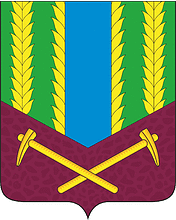 Исполнитель:Генеральный директорООО «СтройЭнергоИнновации»__________________ / К.Ю. Коровин / (подпись)М.П.«_____» _______________ 2022 года«УТВЕРЖДАЮ»Заказчик:Глава Алгатуйского муниципального образования__________________ / И.В. Белизова / (подпись)М.П.«_____» _______________ 2022 годаСхема теплоснабжения (актуализированная схема теплоснабжения)Алгатуйского муниципального образования Тулунского района Иркутской области на период до 2032 годагород Иркутск, 2022 год1СОДЕРЖАНИЕВВЕДЕНИЕ ..........................................................................................................................................11РАЗДЕЛ 1. ПОКАЗАТЕЛИ СУЩЕСТВУЮЩЕГО И ПЕРСПЕКТИВНОГО СПРОСА НА ТЕПЛОВУЮ ЭНЕРГИЮ (МОЩНОСТЬ) И ТЕПЛОНОСИТЕЛЬ В УСТАНОВЛЕННЫХ ГРАНИЦАХ ТЕРРИТОРИИ АЛГАТУЙСКОГО МУНИЦИПАЛЬНОГО ОБРАЗОВАНИЯ ТУЛУНСКОГО РАЙОНА ИРКУТСКОЙ ОБЛАСТИ.................................................................13 1.1. Величины существующей отапливаемой площади строительных фондов и приросты отапливаемой площади строительных фондов по расчетным элементам территориального деления с разделением объектов строительства на многоквартирные дома, индивидуальные жилые дома, общественные здания и производственные здания промышленных предприятий по этапам - на каждый год первого 5-летнего периода и на последующие 5-летние периоды..........13 1.2. Существующие и перспективные объемы потребления тепловой энергии (мощности) и теплоносителя с разделением по видам теплопотребления в каждом расчетном элементе территориального деления на каждом этапе......................................................................................18 1.3. Существующие и перспективные объемы потребления тепловой энергии (мощности) и теплоносителя объектами, расположенными в производственных зонах, на каждом этапе........19РАЗДЕЛ 2. СУЩЕСТВУЮЩИЕ     И     ПЕРСПЕКТИВНЫЕ     БАЛАНСЫ     ТЕПЛОВОЙ МОЩНОСТИ ИСТОЧНИКОВ ТЕПЛОВОЙ ЭНЕРГИИ И ТЕПЛОВОЙ НАГРУЗКИ ПОТРЕБИТЕЛЕЙ...............................................................................................................................20 2.1. Описание существующих и перспективных зон действия систем теплоснабжения и источников тепловой энергии..............................................................................................................20 2.2. Описание существующих и перспективных зон действия индивидуальных источников тепловой энергии ..................................................................................................................................20 2.3. Существующие и перспективные балансы тепловой мощности и тепловой нагрузки потребителей в зонах действия источников тепловой энергии, в том числе работающих на единую тепловую сеть, на каждом этапе............................................................................................20 2.4. Перспективные балансы тепловой мощности источников тепловой энергии и тепловой нагрузки потребителей в случае, если зона действия источника тепловой энергии расположена в границах двух или более поселений, городских округов либо в границах городского округа (поселения) и города федерального значения или городских округов (поселений) и города федерального значения, с указанием величины тепловой нагрузки для потребителей каждого поселения, городского округа, города федерального значения.......................................................24 2.5. Радиус эффективного теплоснабжения, определяемый в соответствии с методическими указаниями по разработке схем теплоснабжения..............................................................................24РАЗДЕЛ 3. СУЩЕСТВУЮЩИЕ               И               ПЕРСПЕКТИВНЫЕ               БАЛАНСЫ ТЕПЛОНОСИТЕЛЯ...........................................................................................................................25 3.1. Существующие и перспективные балансы производительности водоподготовительных установок и максимального потребления теплоносителя теплопотребляющими установками потребителей .........................................................................................................................................25 3.2. Существующие и перспективные балансы производительности водоподготовительных установок источников тепловой энергии для компенсации потерь теплоносителя в аварийных режимах работы систем теплоснабжения...........................................................................................25РАЗДЕЛ 4. ОСНОВНЫЕ     ПОЛОЖЕНИЯ     МАСТЕР-ПЛАНА     РАЗВИТИЯ     СИСТЕМ ТЕПЛОСНАБЖЕНИЯ      АЛГАТУЙСКОГО      МУНИЦИПАЛЬНОГО      ОБРАЗОВАНИЯ ТУЛУНСКОГО РАЙОНА ИРКУТСКОЙ ОБЛАСТИ.................................................................26 4.1. Описание      сценариев      развития      теплоснабжения      Алгатуйского      муниципального образования Тулунского района Иркутской области........................................................................26 4.2. Обоснование выбора приоритетного сценария развития теплоснабжения Алгатуйского муниципального образования Тулунского района Иркутской области..........................................26РАЗДЕЛ 5. ПРЕДЛОЖЕНИЯ	ПО	СТРОИТЕЛЬСТВУ,	РЕКОНСТРУКЦИИ, ТЕХНИЧЕСКОМУ	ПЕРЕВООРУЖЕНИЮ	И	МОДЕРНИЗАЦИИ	ИСТОЧНИКОВ ТЕПЛОВОЙ ЭНЕРГИИ ....................................................................................................................2725.1. Предложения     по     строительству источников     тепловой     энергии,     обеспечивающих перспективную тепловую нагрузку на осваиваемых территориях Алгатуйского муниципального образования Тулунского района Иркутской области, для которых отсутствует возможность и целесообразность передачи тепловой энергии от существующих или реконструируемых источников тепловой энергии, обоснованная расчетами ценовых (тарифных) последствий для потребителей и радиуса эффективного теплоснабжения .................................................................27 5.2. Предложения по реконструкции источников тепловой энергии, обеспечивающих перспективную тепловую нагрузку в существующих и расширяемых зонах действия источников тепловой энергии..............................................................................................................27 5.3. Предложения по техническому перевооружению и модернизации источников тепловой энергии с целью повышения эффективности работы систем теплоснабжения..............................27 5.4. Графики совместной работы источников тепловой энергии, функционирующих в режиме комбинированной выработки электрической и тепловой энергии и котельных............................27 5.5. Меры по выводу из эксплуатации, консервации и демонтажу избыточных источников тепловой энергии, а также источников тепловой энергии, выработавших нормативный срок службы, в случае если продление срока службы технически невозможно или экономически нецелесообразно....................................................................................................................................27 5.6. Меры      по      переоборудованию      котельных      в      источники      тепловой      энергии, функционирующие в режиме комбинированной выработки электрической и тепловой энергии... .................................................................................................................................................................27 5.7. Меры по переводу котельных, размещенных в существующих и расширяемых зонах действия источников тепловой энергии, функционирующих в режиме комбинированной выработки электрической и тепловой энергии, в пиковый режим работы, либо по выводу их из эксплуатации .........................................................................................................................................28 5.8. Температурный график отпуска тепловой энергии для каждого источника тепловой энергии или группы источников тепловой энергии в системе теплоснабжения, работающей на общую тепловую сеть, и оценку затрат при необходимости его изменения..................................28 5.9. Предложения по перспективной установленной тепловой мощности каждого источника тепловой энергии с предложениями по сроку ввода в эксплуатацию новых мощностей.............29 5.10. Предложения по вводу новых и реконструкции существующих источников тепловой энергии с использованием возобновляемых источников энергии, а также местных видов топлива...................................................................................................................................................29РАЗДЕЛ 6. ПРЕДЛОЖЕНИЯ       ПО       СТРОИТЕЛЬСТВУ,       РЕКОНСТРУКЦИИ       И МОДЕРНИЗЦАИИ ТЕПЛОВЫХ СЕТЕЙ .....................................................................................30 6.1. Предложения по строительству, реконструкции и модернизации тепловых сетей, обеспечивающих перераспределение тепловой нагрузки из зон с дефицитом располагаемой тепловой мощности источников тепловой энергии в зоны с резервом располагаемой тепловой мощности источников тепловой энергии (использование существующих резервов) ..................30 6.2. Предложения по строительству, реконструкции и модернизации тепловых сетей для обеспечения     перспективных     приростов     тепловой     нагрузки     в     осваиваемых     районах Алгатуйского муниципального образования Тулунского района Иркутской области под жилищную, комплексную или производственную застройку..........................................................30 6.3. Предложения по строительству, реконструкции и модернизации тепловых сетей в целях обеспечения условий, при наличии которых существует возможность поставок тепловой энергии потребителям от различных источников тепловой энергии при сохранении надежности теплоснабжения.....................................................................................................................................30 6.4. Предложения по строительству, реконструкции и модернизации тепловых сетей для повышения эффективности функционирования системы теплоснабжения, в том числе за счет перевода котельных в пиковый режим работы или ликвидации котельных..................................30 6.5. Предложения по строительству, реконструкции и модернизации тепловых сетей для обеспечения нормативной надежности теплоснабжения потребителей.........................................31РАЗДЕЛ 7. ПРЕДЛОЖЕНИЯ          ПО           ПЕРЕВОДУ           ОТКРЫТЫХ           СИСТЕМ ТЕПЛОСНАБЖЕНИЯ (ГОРЯЧЕГО ВОДОСНАБЖЕНИЯ) В ЗАКРЫТЫЕ СИСТЕМЫ3ГОРЯЧЕГО ВОДОСНАБЖЕНИЯ ..................................................................................................32 7.1. Предложения по переводу существующих открытых систем теплоснабжения (горячего водоснабжения) в закрытые системы горячего водоснабжения, для осуществления которого необходимо строительство индивидуальных и центральных тепловых пунктов при наличии у потребителей внутридомовых систем горячего водоснабжения .....................................................32 7.2. Предложения по переводу существующих открытых систем теплоснабжения (горячего водоснабжения) в закрытые системы горячего водоснабжения, для осуществления которого отсутствует необходимость строительства индивидуальных и центральных тепловых пунктов по причине отсутствия у потребителей внутридомовых систем горячего водоснабжения..........32РАЗДЕЛ 8. ПЕРСПЕКТИВНЫЕ ТОПЛИВНЫЕ БАЛАНСЫ...................................................33 8.1. Перспективные топливные балансы для каждого источника тепловой энергии по видам основного, резервного и аварийного топлива на каждом этапе.......................................................33 8.2. Потребляемые источником тепловой энергии виды топлива, включая местные виды топлива, а также используемые возобновляемые источники энергии............................................33 8.3. Виды топлива, их доля и значение низшей теплоты сгорания топлива, используемые для производства тепловой энергии по каждой системе теплоснабжения............................................33 8.4. Преобладающий в Алгатуйском муниципальном образовании Тулунского района Иркутской области вид топлива, определяемый по совокупности всех систем теплоснабжения, находящихся в Алгатуйском муниципальном образовании Тулунского района Иркутской области...................................................................................................................................................34 8.5. Приоритетное направление развития топливного баланса Алгатуйского муниципального образования Тулунского района Иркутской области........................................................................34РАЗДЕЛ 9. ИНВЕСТИЦИИ            В            СТРОИТЕЛЬСТВО,            РЕКОНСТРУКЦИЮ, ТЕХНИЧЕСКОЕ ПЕРЕВООРУЖЕНИЕ И МОДЕРНИЗАЦИЮ..............................................35 9.1. Предложения по величине необходимых инвестиций в строительство, реконструкцию, техническое перевооружение и модернизацию источников тепловой энергии на каждом этапе.... .................................................................................................................................................................35 9.2. Предложения по величине необходимых инвестиций в строительство, реконструкцию, техническое перевооружение и модернизацию тепловых сетей, насосных станций и тепловых пунктов на каждом этапе......................................................................................................................35 9.3. Предложения по величине инвестиций в строительство, реконструкцию, техническое перевооружение и модернизацию в связи с изменениями температурного графика и гидравлического режима работы системы теплоснабжения на каждом этапе...............................35 9.4. Предложения по величине необходимых инвестиций для перевода открытой системы теплоснабжения (горячего водоснабжения) в закрытую систему горячего водоснабжения на каждом этапе .........................................................................................................................................35 9.5. Оценка эффективности инвестиций по отдельным предложениям .......................................35РАЗДЕЛ 10. РЕШЕНИЕ             О             ПРИСВОЕНИИ             СТАТУСА             ЕДИНОЙ ТЕПЛОСНАБЖАЮЩЕЙ ОРГАНИЗАЦИИ ................................................................................37 10.1. Решение о присвоении статуса единой теплоснабжающей организации............................37 10.2. Реестр зон деятельности единой теплоснабжающей организации ......................................37 10.3. Основания, критерии, в соответствии с которыми теплоснабжающей организации присвоен статус единой теплоснабжающей организации ................................................................37 10.4. Информация о поданных теплоснабжающими организациями заявках на присвоение статуса единой теплоснабжающей организации ...............................................................................38 10.5. Реестр систем теплоснабжения, содержащий перечень теплоснабжающих организаций, действующих в каждой системе теплоснабжения, расположенных в границах Алгатуйского муниципального образования Тулунского района Иркутской области..........................................38РАЗДЕЛ 11. РЕШЕНИЯ О РАСПРЕДЕЛЕНИИ ТЕПЛОВОЙ НАГРУЗКИ МЕЖДУ ИСТОЧНИКАМИ ТЕПЛОВОЙ ЭНЕРГИИ..................................................................................39РАЗДЕЛ 12. РЕШЕНИЯ ПО БЕСХОЗЯЙНЫМ ТЕПЛОВЫМ СЕТЯМ.................................40 РАЗДЕЛ 13. СИНХРОНИЗАЦИЯ                       СХЕМЫ                       ТЕПЛОСНАБЖЕНИЯ4(АКТУАЛИЗИРОВАННОЙ        СХЕМЫ        ТЕПЛОСНАБЖЕНИЯ)        СО        СХЕМОЙ ГАЗОСНАБЖЕНИЯ И ГАЗИФИКАЦИИ ИРКУТСКОЙ ОБЛАСТИ, СХЕМОЙ И ПРОГРАММОЙ           РАЗВИТИЯ           ЭЛЕКТРОЭНЕРГЕТИКИ,           СО           СХЕМОЙ ВОДОСНАБЖЕНИЯ И ВОДООТВЕДЕНИЯ АЛГАТУЙСКОГО МУНИЦИПАЛЬНОГО ОБРАЗОВАНИЯ ТУЛУНСКОГО РАЙОНА ИРКУТСКОЙ ОБЛАСТИ.................................41 13.1. Описание решений (на основе утвержденной региональной (межрегиональной) программы газификации жилищно-коммунального хозяйства, промышленных организаций) о развитии соответствующей системы газоснабжения в части обеспечения топливом источников тепловой энергии ..................................................................................................................................41 13.2. Описание проблем организации газоснабжения источников тепловой энергии................41 13.3. Предложения       по       корректировке       утвержденной       (разработке)       региональной (межрегиональной)        программы        газификации        жилищно-коммунального        хозяйства, промышленных организаций для обеспечения согласованности такой программы с указанными в схеме теплоснабжения (актуализированной схеме теплоснабжения) решениями о развитии источников тепловой энергии и систем теплоснабжения.................................................................41 13.4. Описание решений (вырабатываемых с учетом положений утвержденной схемы и программы развития Единой энергетической системы России) о строительстве, реконструкции, техническом перевооружении и модернизации, выводе из эксплуатации источников тепловой энергии и генерирующих объектов, включая входящее в их состав оборудование, функционирующих в режиме комбинированной выработки электрической и тепловой энергии, в     части     перспективных     балансов     тепловой     мощности     в     схеме     теплоснабжения (актуализированной схеме теплоснабжения).....................................................................................41 13.5. Предложения по строительству генерирующих объектов, функционирующих в режиме комбинированной выработки электрической и тепловой энергии, указанных в схеме теплоснабжения (актуализированной схеме теплоснабжения), для их учета при разработке схемы и программы перспективного развития электроэнергетики Иркутской области, схемы и программы развития Единой энергетической системы России, содержащие в том числеописание участия указанных объектов в перспективных балансах тепловой мощности и энергии ..............................................................................................................................................................4213.6. Описание решений (вырабатываемых с учетом положений утвержденной схемы водоснабжения Алгатуйского муниципального образования Тулунского района Иркутской области) о развитии соответствующей системы водоснабжения в части, относящейся к системам теплоснабжения....................................................................................................................42 13.7. Предложения по корректировке утвержденной (разработке) схемы водоснабжения Алгатуйского муниципального образования Тулунского района Иркутской области для обеспечения     согласованности     такой     схемы     и     указанных     в     схеме     теплоснабжения (актуализированной схеме теплоснабжения) решений о развитии источников тепловой энергии и систем теплоснабжения.....................................................................................................................42РАЗДЕЛ 14. ИНДИКАТОРЫ	РАЗВИТИЯ	СИСТЕМ	ТЕПЛОСНАБЖЕНИЯ АЛГАТУЙСКОГО МУНИЦИПАЛЬНОГО ОБРАЗОВАНИЯ ТУЛУНСКОГО РАЙОНА ИРКУТСКОЙ ОБЛАСТИ .................................................................................................................44РАЗДЕЛ 15. ЦЕНОВЫЕ (ТАРИФНЫЕ) ПОСЛЕДСТВИЯ.......................................................45ОБОСНОВЫВАЮЩИЕ         МАТЕРИАЛЫ         К         СХЕМЕ         ТЕПЛОСНАБЖЕНИЯ (АКТУАЛИЗИРОВАННОЙ СХЕМЕ ТЕПЛОСНАБЖЕНИЯ)..................................................46ГЛАВА 1. СУЩЕСТВУЮЩЕЕ ПОЛОЖЕНИЕ В СФЕРЕ ПРОИЗВОДСТВА, ПЕРЕДАЧИ И ПОТРЕБЛЕНИЯ ТЕПЛОВОЙ ЭНЕРГИИ ДЛЯ ЦЕЛЕЙ ТЕПЛОСНАБЖЕНИЯ............46 Часть 1.Функциональная структура теплоснабжения....................................................................46 Часть 2.Источники тепловой энергии..............................................................................................50 Часть 3.Тепловые сети, сооружения на них ....................................................................................54 Часть 4.Зоны действия источников тепловой энергии...................................................................60 Часть 5.Тепловые нагрузки потребителей тепловой энергии, групп потребителей тепловой энергии ................................................................................................................................................64 Часть 6.Балансы тепловой мощности и тепловой нагрузки ..........................................................695Часть 7.Балансы теплоносителя........................................................................................................70 Часть 8.Топливные балансы источников тепловой энергии и система обеспечения топливом.... .................................................................................................................................................................71 Часть 9.Надежность теплоснабжения ..............................................................................................71Часть 10. Технико-экономические показатели теплоснабжающих и теплосетевых организаций .................................................................................................................................................................72Часть 11. Цены (тарифы) в сфере теплоснабжения.........................................................................73 Часть 12. Описание существующих технических и технологических проблем в системах теплоснабжения Алгатуйского муниципального образования Тулунского района Иркутской области……….......................................................................................................................................74ГЛАВА 2. СУЩЕСТВУЮЩЕЕ И ПЕРСПЕКТИВНОЕ ПОТРЕБЛЕНИЕ ТЕПЛОВОЙ ЭНЕРГИИ НА ЦЕЛИ ТЕПЛОСНАБЖЕНИЯ..............................................................................75 2.1. Данные базового уровня потребления тепла на цели теплоснабжения.................................75 2.2. Прогнозы приростов площади строительных фондов, сгруппированные по расчетным элементам территориального деления и по зонам действия источников тепловой энергии с разделением объектов строительства на многоквартирные дома, индивидуальные жилые дома, общественные здания, производственные здания промышленных предприятий, на каждом этапе .................................................................................................................................................................75 2.3. Прогнозы перспективных удельных расходов тепловой энергии на отопление, вентиляцию и горячее водоснабжение, согласованных с требованиями к энергетической эффективности объектов теплопотребления, устанавливаемых в соответствии с законодательством Российской Федерации..............................................................................................................................................75 2.4. Прогнозы приростов объемов потребления тепловой энергии (мощности) и теплоносителя с разделением по видам теплопотребления в каждом расчетном элементе территориального деления и в зоне действия каждого из существующих или предлагаемых для строительства источников тепловой энергии на каждом этапе ................................................................................75 2.5. Прогнозы приростов объемов потребления тепловой энергии (мощности) и теплоносителя с разделением по видам теплопотребления в расчетных элементах территориального деления и в зонах действия индивидуального теплоснабжения на каждом этапе...........................................75 2.6. Прогнозы приростов объемов потребления тепловой энергии (мощности) и теплоносителя объектами, расположенными в производственных зонах, при условии возможных изменений производственных зон и их перепрофилирования и приростов объемов потребления тепловой энергии (мощности) производственными объектами с разделением по видам теплопотребления и по видам теплоносителя (горячая вода и пар) в зоне действия каждого из существующих или предлагаемых для строительства источников тепловой энергии на каждом этапе .......................76ГЛАВА 3. ЭЛЕКТРОННАЯ МОДЕЛЬ	СИСТЕМЫ	ТЕПЛОСНАБЖЕНИЯ АЛГАТУЙСКОГО МУНИЦИПАЛЬНОГО ОБРАЗОВАНИЯ ТУЛУНСКОГО РАЙОНА ИРКУТСКОЙ ОБЛАСТИ .................................................................................................................77ГЛАВА 4. СУЩЕСТВУЮЩИЕ      И      ПЕРСПЕКТИВНЫЕ      БАЛАНСЫ      ТЕПЛОВОЙ МОЩНОСТИ ИСТОЧНИКОВ ТЕПЛОВОЙ ЭНЕРГИИ И ТЕПЛОВОЙ НАГРУЗКИ ПОТРЕБИТЕЛЕЙ...............................................................................................................................78 4.1. Балансы существующей на базовый период схемы теплоснабжения (актуализированной схемы теплоснабжения) тепловой мощности и перспективной тепловой нагрузки в каждой из зон     действия     источников     тепловой     энергии     с     определением     резервов     (дефицитов) существующей      располагаемой      тепловой      мощности      источников      тепловой      энергии, устанавливаемых на основании величины расчетной тепловой нагрузки......................................78 4.2. Гидравлический расчет передачи теплоносителя для каждого магистрального вывода с целью     определения     возможности     (невозможности)     обеспечения     тепловой     энергией существующих и перспективных потребителей, присоединенных к тепловой сети от каждого источника тепловой энергии................................................................................................................78 4.3. Выводы     о     резервах     (дефицитах)     существующей     системы     теплоснабжения     при обеспечении перспективной тепловой нагрузки потребителей.......................................................79ГЛАВА 5. МАСТЕР-ПЛАН	РАЗВИТИЯ	СИСТЕМ	ТЕПЛОСНАБЖЕНИЯ6АЛГАТУЙСКОГО МУНИЦИПАЛЬНОГО ОБРАЗОВАНИЯ ТУЛУНСКОГО РАЙОНА ИРКУТСКОЙ ОБЛАСТИ .................................................................................................................80 5.1. Описание вариантов перспективного развития систем теплоснабжения Алгатуйского муниципального образования Тулунского района Иркутской области..........................................80 5.2. Технико-экономическое      сравнение      вариантов      перспективного      развития      систем теплоснабжения Алгатуйского муниципального образования Тулунского района Иркутской области...................................................................................................................................................80 5.3. Обоснование     выбора     приоритетного     варианта     перспективного     развития     систем теплоснабжения Алгатуйского муниципального образования Тулунского района Иркутской области на основе анализа ценовых (тарифных) последствий для потребителей..........................80ГЛАВА 6. СУЩЕСТВУЮЩИЕ                И                ПЕРСПЕКТИВНЫЕ                БАЛАНСЫ ПРОИЗВОДИТЕЛЬНОСТИ         ВОДОПОДГОТОВИТЕЛЬНЫХ         УСТАНОВОК         И МАКСИМАЛЬНОГО                             ПОТРЕБЛЕНИЯ                             ТЕПЛОНОСИТЕЛЯ ТЕПЛОПОТРЕБЛЯЮЩИМИ УСТАНОВКАМИ ПОТРЕБИТЕЛЕЙ, В ТОМ ЧИСЛЕ В АВАРИЙНЫХ РЕЖИМАХ...............................................................................................................82 6.1. Расчетная величина нормативных потерь теплоносителя в тепловых сетях в зонах действия источников тепловой энергии.............................................................................................82 6.2. Максимальный и среднечасовой расход теплоносителя (расход сетевой воды) на горячее водоснабжение потребителей с использованием открытой системы теплоснабжения в зоне действия каждого источника тепловой энергии, рассчитываемый с учетом прогнозных сроков перевода потребителей, подключенных к открытой системе теплоснабжения (горячего водоснабжения), на закрытую систему горячего водоснабжения ...................................................83 6.3. Сведения о наличии баков-аккумуляторов...............................................................................83 6.4. Нормативный и фактический (для эксплуатационного и аварийного режимов) часовой расход подпиточной воды в зоне действия источников тепловой энергии....................................83 6.5. Существующий и перспективный баланс производительности водоподготовительных установок и потерь теплоносителя с учетом развития системы теплоснабжения.........................84ГЛАВА 7. ПРЕДЛОЖЕНИЯ           ПО           СТРОИТЕЛЬСТВУ,           РЕКОНСТРУКЦИИ, ТЕХНИЧЕСКОМУ     ПЕРЕВООРУЖЕНИЮ     И     МОДЕРНИЗАЦИИ     ИСТОЧНИКОВ ТЕПЛОВОЙ ЭНЕРГИИ ....................................................................................................................85 7.1. Описание условий организации централизованного теплоснабжения, индивидуального теплоснабжения, а также поквартирного отопления.........................................................................85 7.2. Описание     текущей ситуации,     связанной     с     ранее     принятыми     в     соответствии с законодательством Российской Федерации об электроэнергетике решениями об отнесении генерирующих объектов к генерирующим объектам, мощность которых поставляется в вынужденном режиме в целях обеспечения надежного теплоснабжения потребителей..............86 7.3. Анализ надежности и качества теплоснабжения для случаев отнесения генерирующего объекта к объектам, вывод которых из эксплуатации может привести к нарушению надежности теплоснабжения.....................................................................................................................................86 7.4. Обоснование     предлагаемых     для     строительства     источников     тепловой     энергии, функционирующих в режиме комбинированной выработки электрической и тепловой энергии, для обеспечения перспективных тепловых нагрузок........................................................................86 7.5. Обоснование предлагаемых для реконструкции и модернизации действующих источников тепловой энергии, функционирующих в режиме комбинированной выработки электрической и тепловой энергии, для обеспечения перспективных приростов тепловых нагрузок.....................86 7.6. Обоснование предложений по переоборудованию котельных в источники тепловой энергии, функционирующие в режиме комбинированной выработки электрической и тепловой энергии, с выработкой электроэнергии на собственные нужды теплоснабжающей организации в отношении источника тепловой энергии, на базе существующих и перспективных тепловых нагрузок..................................................................................................................................................86 7.7. Обоснование предлагаемых для реконструкции и модернизации котельных с увеличением зоны их действия путем включения в нее зон действия существующих источников тепловой энергии...................................................................................................................................................8777.8. Обоснование предлагаемых для перевода в пиковый режим работы котельных по отношению к источникам тепловой энергии, функционирующим в режиме комбинированной выработки электрической и тепловой энергии..................................................................................87 7.9. Обоснование предложений по расширению зон действия действующих источников тепловой энергии, функционирующих в режиме комбинированной выработки электрической и тепловой энергии ..................................................................................................................................87 7.10. Обоснование предлагаемых для вывода в резерв и вывода из эксплуатации котельных при передаче тепловых нагрузок на другие источники тепловой энергии.....................................87 7.11. Обоснование организации индивидуального теплоснабжения в зонах застройки Алгатуйского     муниципального     образования     Тулунского     района     Иркутской     области малоэтажными жилыми зданиями ......................................................................................................87 7.12. Обоснование перспективных балансов производства и потребления тепловой мощности источников тепловой энергии и теплоносителя и присоединенной тепловой нагрузки в каждой из систем теплоснабжения Алгатуйского муниципального образования Тулунского района Иркутской области................................................................................................................................87 7.13. Анализ целесообразности ввода новых и реконструкции и модернизации существующих источников тепловой энергии с использованием возобновляемых источников энергии, а также местных видов топлива ........................................................................................................................87 7.14. Обоснование организации теплоснабжения в производственных зонах на территории Алгатуйского муниципального образования Тулунского района Иркутской области..................88 7.15. Результаты расчетов радиуса эффективного теплоснабжения.............................................88ГЛАВА 8. ПРЕДЛОЖЕНИЯ        ПО        СТРОИТЕЛЬСТВУ,        РЕКОНСТРУКЦИИ        И МОДЕРНИЗАЦИИ ТЕПЛОВЫХ СЕТЕЙ .....................................................................................89 8.1. Обоснование предложений по реконструкции и модернизации, строительству тепловых сетей, обеспечивающих перераспределение тепловой нагрузки из зон с дефицитом тепловой мощности в зоны с избытком тепловой мощности (использование существующих резервов) ....... .................................................................................................................................................................89 8.2. Обоснование     предложений     по строительству     тепловых     сетей     для     обеспечения перспективных     приростов     тепловой     нагрузки     под     жилищную,     комплексную      или производственную застройку во вновь осваиваемых районах Алгатуйского муниципального образования Тулунского района Иркутской области........................................................................89 8.3. Обоснование предложений по строительству тепловых сетей, обеспечивающих условия, при наличии которых существует возможность поставок тепловой энергии потребителям от различных источников тепловой энергии при сохранении надежности теплоснабжения............89 8.4. Обоснование предложений по строительству, реконструкции и модернизации тепловых сетей для повышения эффективности функционирования системы теплоснабжения, в том числе за счет перевода котельных в пиковый режим работы или ликвидации котельных .....................89 8.5. Обоснование     предложений     по     строительству     тепловых     сетей     для     обеспечения нормативной надежности теплоснабжения........................................................................................89 8.6. Обоснование предложений по реконструкции и модернизации тепловых сетей с увеличением диаметра трубопроводов для обеспечения перспективных приростов тепловой нагрузки .................................................................................................................................................90 8.7. Обоснование предложений по реконструкции и     модернизации тепловых сетей, подлежащих замене в связи с исчерпанием эксплуатационного ресурса.......................................90 8.8. Обоснование предложений по строительству, реконструкции и модернизации насосных станций...................................................................................................................................................90ГЛАВА 9. ПРЕДЛОЖЕНИЯ           ПО           ПЕРЕВОДУ           ОТКРЫТЫХ           СИСТЕМ ТЕПЛОСНАБЖЕНИЯ (ГОРЯЧЕГО ВОДОСНАБЖЕНИЯ) В ЗАКРЫТЫЕ СИСТЕМЫ ГОРЯЧЕГО ВОДОСНАБЖЕНИЯ ..................................................................................................91 9.1. Технико-экономическое      обоснование      предложений      по      типам      присоединений теплопотребляющих установок потребителей к тепловым сетям, обеспечивающим перевод потребителей, подключенных к открытой системе теплоснабжения (горячего водоснабжения), на закрытую систему горячего водоснабжения.................................................................................9189.2. Выбор и обоснование метода регулирования отпуска тепловой энергии от источников тепловой энергии ..................................................................................................................................91 9.3. Предложения по реконструкции тепловых сетей для обеспечения передачи тепловой энергии при переходе от открытой системы теплоснабжения (горячего водоснабжения) к закрытой системе горячего водоснабжения.......................................................................................91 9.4. Расчет потребности инвестиций для перевода открытой системы теплоснабжения (горячего водоснабжения) в закрытую систему горячего водоснабжения.....................................91 9.5. Оценка целевых показателей эффективности и качества теплоснабжения в открытой системе     теплоснабжения     (горячего     водоснабжения)     и     закрытой     системе     горячего водоснабжения ......................................................................................................................................91 9.6. Предложения по источникам инвестиций ................................................................................92ГЛАВА 10. ПЕРСПЕКТИВНЫЕ ТОПЛИВНЫЕ БАЛАНСЫ...................................................93 10.1. Расчеты по каждому источнику тепловой энергии перспективных максимальных часовых и годовых расходов основного вида топлива для зимнего и летнего периодов, необходимого для обеспечения нормативного функционирования источников тепловой энергии на территории Алгатуйского муниципального образования Тулунского района Иркутской области...................................................................................................................................................93 10.2. Результаты расчетов по каждому источнику тепловой энергии нормативных запасов топлива...................................................................................................................................................93 10.3. Вид     топлива,     потребляемый     источником     тепловой     энергии,     в     том     числе     с использованием возобновляемых источников энергии и местных видов топлива........................93 10.4. Виды топлива, их доля и значение низшей теплоты сгорания топлива, используемые для производства тепловой энергии по каждой системе теплоснабжения............................................94 10.5. Преобладающий в Алгатуйском муниципальном образовании Тулунского района Иркутской области вид топлива, определяемый по совокупности всех систем теплоснабжения, находящихся в Алгатуйском муниципальном образовании Тулунского района Иркутской области...................................................................................................................................................94 10.6. Приоритетное направление развития топливного баланса Алгатуйского муниципального образования Тулунского района Иркутской области........................................................................94ГЛАВА 11. ОЦЕНКА НАДЕЖНОСТИ ТЕПЛОСНАБЖЕНИЯ ...............................................95 11.1. Обоснование метода и результатов обработки данных по отказам участков тепловых сетей (аварийным ситуациям), средней частоты отказов участков тепловых сетей (аварийных ситуаций) в каждой системе теплоснабжения ...................................................................................95 11.2. Обоснование метода и результатов обработки данных по восстановлениям отказавших участков тепловых сетей (участков тепловых сетей, на которых произошли аварийные ситуации), среднего времени восстановления отказавших участков тепловых сетей в каждой системе теплоснабжения......................................................................................................................96 11.3. Обоснование     результатов оценки     вероятности     отказа (аварийной     ситуации) и безотказной (безаварийной) работы системы теплоснабжения по отношению к потребителям, присоединенным к магистральным и распределительным теплопроводам ...................................96 11.4. Обоснование результатов оценки коэффициентов готовности теплопроводов к несению тепловой нагрузки.................................................................................................................................96 11.5. Обоснование результатов оценки недоотпуска тепловой энергии по причине отказов (аварийных ситуаций) и простоев тепловых сетей и источников тепловой энергии ....................97ГЛАВА 12. ОБОСНОВАНИЕ              ИНВЕСТИЦИЙ              В              СТРОИТЕЛЬСТВО, РЕКОНСТРУКЦИЮ, ТЕХНИЧЕСКОЕ ПЕРЕВООРУЖЕНИЕ И МОДЕРНИЗАЦИЮ.....98 12.1. Оценка финансовых потребностей для осуществления строительства, реконструкции, технического перевооружения и модернизации источников тепловой энергии и тепловых сетей . .................................................................................................................................................................98 12.2. Обоснованные предложения по источникам инвестиций, обеспечивающих финансовые потребности для осуществления строительства, реконструкции, технического перевооружения и модернизации источников тепловой энергии и тепловых сетей ..................................................98 12.3. Расчеты экономической эффективности инвестиций ...........................................................98912.4. Расчеты ценовых (тарифных) последствий для потребителей при реализации программ строительства, реконструкции, технического перевооружения и	модернизации систем теплоснабжения.....................................................................................................................................99ГЛАВА 13. ИНДИКАТОРЫ	РАЗВИТИЯ	СИСТЕМ	ТЕПЛОСНАБЖЕНИЯ АЛГАТУЙСКОГО МУНИЦИПАЛЬНОГО ОБРАЗОВАНИЯ ТУЛУНСКОГО РАЙОНА ИРКУТСКОЙ ОБЛАСТИ ...............................................................................................................100ГЛАВА 14. ЦЕНОВЫЕ (ТАРИФНЫЕ) ПОСЛЕДСТВИЯ .......................................................102 14.1. Тарифно-балансовые расчетные модели теплоснабжения потребителей по каждой системе теплоснабжения....................................................................................................................102 14.2. Тарифно-балансовые расчетные модели теплоснабжения потребителей по каждой единой теплоснабжающей организации...........................................................................................102 14.3. Результаты оценки ценовых (тарифных) последствий реализации проектов схемы теплоснабжения (актуализированной схемы теплоснабжения) на основании разработанных тарифно-балансовых моделей............................................................................................................103ГЛАВА 15. РЕЕСТР ЕДИНЫХ ТЕПЛОСНАБЖАЮЩИХ ОРГАНИЗАЦИЙ.....................105 15.1. Реестр систем теплоснабжения, содержащий перечень теплоснабжающих организаций, действующих в каждой системе теплоснабжения, расположенных в границах Алгатуйского муниципального образования Тулунского района Иркутской области........................................105 15.2. Реестр     единых     теплоснабжающих     организаций,     содержащий     перечень     систем теплоснабжения, входящих в состав единой теплоснабжающей организации............................105 15.3. Основания, в том числе критерии, в соответствии с которыми теплоснабжающей организации присвоен статус единой теплоснабжающей организации........................................105 15.4. Заявки теплоснабжающих организаций, поданные в рамках разработки проекта схемы теплоснабжения (актуализированной схемы теплоснабжения), на присвоение статуса единой теплоснабжающей организации ........................................................................................................106 15.5. Описание границ зон деятельности единой теплоснабжающей организации..................106ГЛАВА 16. РЕЕСТР             МЕРОПРИЯТИЙ             СХЕМЫ             ТЕПЛОСНАБЖЕНИЯ (АКТУАЛИЗИРОВАННОЙ СХЕМЫ ТЕПЛОСНАБЖЕНИЯ)...............................................107 16.1. Перечень       мероприятий       по       строительству,       реконструкции,       техническому перевооружению и модернизации источников тепловой энергии.................................................107 16.2. Перечень       мероприятий       по       строительству,       реконструкции,       техническому перевооружению и модернизации тепловых сетей и сооружений на них....................................107 16.3. Перечень мероприятий, обеспечивающих переход от открытых систем теплоснабжения (горячего водоснабжения) на закрытые системы горячего водоснабжения.................................107ГЛАВА 17. ЗАМЕЧАНИЯ         И         ПРЕДЛОЖЕНИЯ         К         ПРОЕКТУ         СХЕМЫ ТЕПЛОСНАБЖЕНИЯ (АКТУАЛИЗИРОВАННОЙ СХЕМЫ ТЕПЛОСНАБЖЕНИЯ)....108 17.1. Перечень всех замечаний и предложений, поступивших при разработке, утверждении и актуализации схемы теплоснабжения...............................................................................................108 17.2. Ответы разработчиков проекта схемы теплоснабжения (актуализированной схемы теплоснабжения) на замечания и предложения...............................................................................108 17.3. Перечень учтенных замечаний и предложений, а также реестр изменений, внесенных в разделы схемы теплоснабжения (актуализированной схемы теплоснабжения) и главы обосновывающих      материалов      к      схеме      теплоснабжения      (актуализированной      схеме теплоснабжения).................................................................................................................................108ГЛАВА 18. СВОДНЫЙ ТОМ ИЗМЕНЕНИЙ, ВЫПОЛНЕННЫХ В ДОРАБОТАННОЙ И АКТУАЛИЗИРОВАННОЙ СХЕМЕ ТЕПЛОСНАБЖЕНИЯ...................................................109Приложение 1 к Схеме теплоснабжения (актуализированной схеме теплоснабжения) Алгатуйского муниципального образования Тулунского района Иркутской области на период до 2032 года. Картографическая часть Схемы теплоснабжения (актуализированной схемы теплоснабжения).................................................................................................................................11210ВВЕДЕНИЕСхема теплоснабжения (актуализированная схема теплоснабжения) Алгатуйского муниципального образования Тулунского района Иркутской области на период до 2032 года (в дальнейшем «Схема теплоснабжения (актуализированная схема теплоснабжения)») разработана в соответствии со следующими документами: Федеральный закон от «29» декабря 2004 года № 190-ФЗ «Градостроительный кодекс Российской Федерации»; Федеральный закон от «27» июля 2010 года № 190-ФЗ «О теплоснабжении»; Федеральный закон от «23» ноября 2009 года № 261-ФЗ «Об энергосбережении и повышении	энергетической	эффективности	и	о	внесении	изменений	в	отдельные законодательные акты Российской Федерации»; Постановление Правительства Российской Федерации от «22» февраля 2012 года № 154 «О требованиях к схемам теплоснабжения, порядку их разработки и утверждения»; Постановление Правительства Российской Федерации от «08» августа 2012 года № 808 «Об организации теплоснабжения в Российской Федерации и о внесении изменений в некоторые акты Правительства Российской Федерации»; Постановление Правительства Российской Федерации от «03» апреля 2018 года № 405 «О внесении изменений в некоторые акты правительства Российской Федерации»; Постановление Правительства Российской Федерации от «31» декабря 2009 года № 1220 «Об определении применяемых при установлении долгосрочных тарифов показателей надежности и качества поставляемых товаров и оказываемых услуг»; Постановление Правительства Российской Федерации от «17» октября 2015 г. № 1114 «О расследовании причин аварийных ситуаций при теплоснабжении и о признании утратившими	силу	отдельных	положений	Правил	расследования	причин	аварий	в электроэнергетике»; Приказ Министерства энергетики Российской Федерации от «29» декабря 2012 года №	565/667	«Об	утверждении	методических	рекомендаций	по	разработке	схем теплоснабжения»; Приказ Министерства энергетики Российской Федерации от «30» декабря 2008 года № 325 «Об утверждении порядка определения нормативов технологических потерь при передаче тепловой энергии, теплоносителя»; Приказ Министерства энергетики Российской Федерации от «05» марта 2019 года № 212 «Об утверждении Методических указаний по разработке схем теплоснабжения»; СП 124.13330.2012 «Тепловые сети. Актуализированная редакция СНиП 41-02-2003»;  СНиП II-35-76 «Котельные установки»; ГОСТ 30494-2011 «Здания жилые и общественные. Параметры микроклимата в помещениях»; МДК 4-02.2001 «Типовая инструкция по технической эксплуатации тепловых сетей систем коммунального теплоснабжения»; РД 153-34.1-20.329-2001 «Методические указания по испытанию водяных тепловых сетей на максимальную температуру теплоносителя».Схема теплоснабжения (актуализированная схема теплоснабжения) представляет собой документ,	содержащий	предпроектные	материалы	по	обоснованию	эффективного	и безопасного функционирования системы теплоснабжения Алгатуйского муниципального образования Тулунского района Иркутской области, ее развития с учетом правового регулирования в области энергосбережения и повышения энергетической эффективности.Целью разработки Схемы теплоснабжения (актуализированной схемы теплоснабжения) является удовлетворение спроса на тепловую энергию (мощность) и теплоноситель, обеспечение надежного теплоснабжения наиболее экономичным способом при минимальном воздействии на окружающую среду, экономическое стимулирование развития систем теплоснабжения и внедрения энергосберегающих технологий, улучшение работы систем теплоснабжения.Схема теплоснабжения (актуализированная схема теплоснабжения) разработана на11основе соблюдения следующих принципов: обеспечение	безопасности	и	надежности	теплоснабжения	потребителей	в соответствии с требованиями технических регламентов; обеспечение энергетической эффективности теплоснабжения и потребления тепловой энергии с учетом требований, установленных федеральными законами; обеспечение приоритетного использования комбинированной выработки тепловой и электрической	энергии	для	организации	теплоснабжения	с	учетом	экономической обоснованности; соблюдение баланса экономических интересов теплоснабжающих организаций и интересов потребителей; минимизация затрат на теплоснабжение в расчете на единицу тепловой энергии для потребителей в долгосрочной перспективе; обеспечение	недискриминационных	и	стабильных	условий	осуществления предпринимательской деятельности в сфере теплоснабжения; согласование Схемы теплоснабжения (актуализированной схемы теплоснабжения) с программами	развития	сетей	инженерно-технического	обеспечения	Алгатуйского муниципального образования Тулунского района Иркутской области.В качестве основы для разработки Схемы теплоснабжения (актуализированной схемы теплоснабжения)	использовались	материалы	и	данные,	содержащиеся	в	следующих документах, представленных Администрацией Алгатуйского сельского поселения: Долгосрочная целевая программа «Газификация Иркутской области на 2011-2015 годы»; Генеральный план Алгатуйского муниципального образования Тулунского района Иркутской области; Муниципальная	программа	«Социально-экономическое	развитие	территории Алгатуйского сельского поселения на 2021-2025 годы»; Стратегия социально-экономического развития Алгатуйского сельского поселения на 2019-2030 годы; Отчет научно-исследовательской о работе	«Определение тепловых нагрузок потребителей системы теплоснабжения села Алгатуй Тулунского района Иркутской области»; Схема теплоснабжения Алгатуйского сельского поселения Тулунского района Иркутской области до 2028 года; Схема водоснабжения и водоотведения муниципального образования Алгатуйского сельского поселения Тулунского района Иркутской области на период до 2028 года.12РАЗДЕЛ 1. ПОКАЗАТЕЛИ СУЩЕСТВУЮЩЕГО И ПЕРСПЕКТИВНОГО СПРОСА НА ТЕПЛОВУЮ ЭНЕРГИЮ (МОЩНОСТЬ) И ТЕПЛОНОСИТЕЛЬ В УСТАНОВЛЕННЫХ ГРАНИЦАХ ТЕРРИТОРИИ АЛГАТУЙСКОГО МУНИЦИПАЛЬНОГО ОБРАЗОВАНИЯ ТУЛУНСКОГО РАЙОНА ИРКУТСКОЙ ОБЛАСТИ1.1. Величины существующей отапливаемой площади строительных фондов и приросты отапливаемой площади строительных фондов по расчетным элементам территориального деления с разделением объектов строительства на многоквартирные дома, индивидуальные жилые дома, общественные здания и производственные здания промышленных предприятий по этапам - на каждый год первого 5-летнего периода и на последующие 5-летние периодыПерспективный спрос на тепловую мощность и тепловую энергию для теплоснабжения включает в себя потребности всех объектов капитального строительства в тепловой мощности и тепловой энергии на цели отопления, вентиляции, горячего водоснабжения и технологические нужды.На территории	Алгатуйского муниципального образования Тулунского района Иркутской области тепловая мощность и тепловая энергия используются на отопление и горячее водоснабжение. Вентиляция, потребление тепловой энергии на технологические нужды отсутствуют.Единственным используемым видом теплоносителя является вода, теплоноситель в виде водяного пара не используется.Алгатуйское муниципальное образование Тулунского района Иркутской области (в дальнейшем «Алгатуйское муниципальное образование») включает в свой состав 1 населенный пункт: село Алгатуй. Село Алгатуй является административным центром Алгатуйского муниципального образования.На территории села Алгатуй функционирует 1 муниципальная котельная, расположенная севернее села Алгатуй на 0,14 км. Котельная отапливает 10 зданий многоквартирных домов (улица Лесная, улица Центральная, улица Школьная), 48 зданий индивидуальных жилых домов (улица Саянская, улица Солнечная, улица Таёжная, улица Центральная, улица Шахтёрская), 4 общественных здания (улица Солнечная, улица Центральная, улица Школьная) и имеет тепловые сети в двухтрубном исполнении общей протяженностью 5,515 км.Система теплоснабжения села Алгатуй является открытой системой теплоснабжения. Теплоснабжение одноэтажных и двухэтажных жилых домов с приусадебнымиучастками, общественных зданий, расположенных на территории села Алгатуй, не подключенных к муниципальной котельной села Алгатуй (севернее села Алгатуй на 0,14 км), осуществляется от индивидуальных источников тепловой энергии - печей и электрических отопительных приборов.Производственные котельные на территории Алгатуйского муниципального образования отсутствуют.Перечень потребителей тепловой энергии Алгатуйского муниципального образования от муниципальной котельной села Алгатуй (севернее села Алгатуй на 0,14 км) по состоянию на отчетный (базовый) 2021 год представлен в Таблице 1.Таблица 1 Перечень потребителей тепловой энергии Алгатуйского муниципальногообразования от муниципальной котельной села Алгатуй (севернее села Алгатуй на 0,14 км) по состоянию на отчетный (базовый) 2021 годОтапливаемая№	потребителя тепловой	Адрес места нахождения потребителя	потребителя энергии                                                                                                      тепловойэнергии, м21	Муниципальная котельная села Алгатуй (севернее села Алгатуй на 0,14 км) 1.1                                                             Многоквартирные дома1.1.1      Многоквартирный дом           село Алгатуй, улица Лесная, дом 2А                   1192,1 1.1.2      Многоквартирный дом           село Алгатуй, улица Лесная, дом 2Б                   1137,713№ п/п1.1.3 1.1.4 1.1.5 1.1.6 1.1.7 1.1.8 1.1.9 1.1.101.21.2.11.2.21.2.31.2.41.2.51.2.61.2.71.2.81.2.91.2.101.2.111.2.121.2.131.2.141.2.151.2.161.2.171.2.181.2.19Наименование потребителя тепловой энергииМногоквартирный дом Многоквартирный дом Многоквартирный дом Многоквартирный дом Многоквартирный дом Многоквартирный дом Многоквартирный дом Многоквартирный домИндивидуальный жилой дом Индивидуальный жилой дом Индивидуальный жилой дом Индивидуальный жилой дом Индивидуальный жилой дом Индивидуальный жилой дом Индивидуальный жилой дом Индивидуальный жилой дом Индивидуальный жилой дом Индивидуальный жилой дом Индивидуальный жилой дом Индивидуальный жилой дом Индивидуальный жилой дом Индивидуальный жилой дом Индивидуальный жилой дом Индивидуальный жилой дом Индивидуальный жилой дом Индивидуальный жилой дом Индивидуальный жилой домАдрес места нахождения потребителя тепловой энергиисело Алгатуй, улица Лесная, дом 2В село Алгатуй, улица Лесная, дом 2Г село Алгатуй, улица Лесная, дом 2Д село Алгатуй, улица Лесная, дом 4А село Алгатуй, улица Лесная, дом 4Б село Алгатуй, улица Центральная, дом 9село Алгатуй, улица Центральная, дом 11 село Алгатуй, улица Школьная, дом 12Итого по многоквартирным домам: Индивидуальные жилые домасело Алгатуй, улица Саянская, дом 1село Алгатуй, улица Саянская, дом 3село Алгатуй, улица Саянская, дом 5село Алгатуй, улица Саянская, дом 6село Алгатуй, улица Саянская, дом 7село Алгатуй, улица Саянская, дом 8село Алгатуй, улица Саянская, дом 9село Алгатуй, улица Саянская, дом 10село Алгатуй, улица Солнечная, дом 1село Алгатуй, улица Солнечная, дом 2село Алгатуй, улица Солнечная, дом 3село Алгатуй, улица Солнечная, дом 4село Алгатуй, улица Солнечная, дом 5село Алгатуй, улица Солнечная, дом 6село Алгатуй, улица Солнечная, дом 7село Алгатуй, улица Солнечная, дом 8село Алгатуй, улица Солнечная, дом 9село Алгатуй, улица Солнечная, дом 10село Алгатуй, улица Солнечная, дом 12Отапливаемая площадь потребителя тепловой энергии, м2 1196,91503,3 1534,6 2239,6 3248,6 3341 2841,4 2723,3 20958,5213175,7175,7191,2213,7148,3213120,5209,5209,5170,7170,7170,7209,5177,1214,8293,2186,2170,714№ п/п1.2.201.2.211.2.221.2.231.2.241.2.251.2.261.2.271.2.281.2.291.2.301.2.311.2.321.2.331.2.341.2.351.2.361.2.371.2.381.2.391.2.401.2.411.2.421.2.43Наименование потребителя тепловой энергииИндивидуальный жилой дом Индивидуальный жилой дом Индивидуальный жилой дом Индивидуальный жилой дом Индивидуальный жилой дом Индивидуальный жилой дом Индивидуальный жилой дом Индивидуальный жилой дом Индивидуальный жилой дом Индивидуальный жилой дом Индивидуальный жилой дом Индивидуальный жилой дом Индивидуальный жилой дом Индивидуальный жилой дом Индивидуальный жилой дом Индивидуальный жилой дом Индивидуальный жилой дом Индивидуальный жилой дом Индивидуальный жилой дом Индивидуальный жилой дом Индивидуальный жилой дом Индивидуальный жилой дом Индивидуальный жилой дом Индивидуальный жилой домАдрес места нахождения потребителя тепловой энергиисело Алгатуй, улица Солнечная, дом 14село Алгатуй, улица Таёжная, дом 1село Алгатуй, улица Таёжная, дом 2село Алгатуй, улица Таёжная, дом 3село Алгатуй, улица Таёжная, дом 4село Алгатуй, улица Таёжная, дом 5село Алгатуй, улица Таёжная, дом 6село Алгатуй, улица Таёжная, дом 7село Алгатуй, улица Таёжная, дом 8село Алгатуй, улица Таёжная, дом 9село Алгатуй, улица Таёжная, дом 10село Алгатуй, улица Таёжная, дом 11село Алгатуй, улица Таёжная, дом 12село Алгатуй, улица Таёжная, дом 13село Алгатуй, улица Таёжная, дом 14село Алгатуй, улица Таёжная, дом 15село Алгатуй, улица Центральная, дом 1село Алгатуй, улица Центральная, дом 2село Алгатуй, улица Центральная, дом 3село Алгатуй, улица Центральная, дом 4село Алгатуй, улица Центральная, дом 5село Алгатуй, улица Центральная, дом 6село Алгатуй, улица Центральная, дом 7село Алгатуй, улица Центральная, дом 8Отапливаемая площадь потребителя тепловой энергии, м2166,4145,9137,9146,3131,8152137,9146,3123,6145,9145,1137,9137,9154,3206197,6213154,7175,7154,7213101,1175,7118,615№ п/п1.2.441.2.451.2.461.2.471.2.481.2.491.2.501.2.511.2.521.2.531.2.541.2.551.2.561.2.571.2.581.2.591.2.601.2.611.2.621.2.631.2.641.2.651.2.661.2.67Наименование потребителя тепловой энергииИндивидуальный жилой дом Индивидуальный жилой дом Индивидуальный жилой дом Индивидуальный жилой дом Индивидуальный жилой дом Индивидуальный жилой дом Индивидуальный жилой дом Индивидуальный жилой дом Индивидуальный жилой дом Индивидуальный жилой дом Индивидуальный жилой дом Индивидуальный жилой дом Индивидуальный жилой дом Индивидуальный жилой дом Индивидуальный жилой дом Индивидуальный жилой дом Индивидуальный жилой дом Индивидуальный жилой дом Индивидуальный жилой дом Индивидуальный жилой дом Индивидуальный жилой дом Индивидуальный жилой дом Индивидуальный жилой дом Индивидуальный жилой домАдрес места нахождения потребителя тепловой энергиисело Алгатуй, улица Центральная, дом 10село Алгатуй, улица Центральная, дом 12село Алгатуй, улица Центральная, дом 14село Алгатуй, улица Шахтёрская, дом 1село Алгатуй, улица Шахтёрская, дом 2село Алгатуй, улица Шахтёрская, дом 3село Алгатуй, улица Шахтёрская, дом 4село Алгатуй, улица Шахтёрская, дом 5село Алгатуй, улица Шахтёрская, дом 6село Алгатуй, улица Шахтёрская, дом 7село Алгатуй, улица Шахтёрская, дом 8село Алгатуй, улица Шахтёрская, дом 9село Алгатуй, улица Шахтёрская, дом 10село Алгатуй, улица Шахтёрская, дом 11село Алгатуй, улица Шахтёрская, дом 12село Алгатуй, улица Шахтёрская, дом 13село Алгатуй, улица Шахтёрская, дом 14село Алгатуй, улица Шахтёрская, дом 15село Алгатуй, улица Шахтёрская, дом 16село Алгатуй, улица Шахтёрская, дом 17село Алгатуй, улица Шахтёрская, дом 18село Алгатуй, улица Школьная, дом 1село Алгатуй, улица Школьная, дом 2село Алгатуй, улица Школьная, дом 3Отапливаемая площадь потребителя тепловой энергии, м2157,9170,7170,7136,388,186,287,992,294,9158,889,911997,791,5106,8103,5114113,1126,1100,3129,6137,9137,9137,916№ п/п1.2.681.2.691.2.701.2.711.2.721.2.731.2.741.2.751.2.761.31.3.11.3.21.3.3 1.3.4потребителя тепловой	Адрес места нахождения потребителя энергииИндивидуальный	село Алгатуй, улица Школьная, дом 4Индивидуальный	село Алгатуй, улица Школьная, дом 5Индивидуальный	село Алгатуй, улица Школьная, дом 6Индивидуальный	село Алгатуй, улица Школьная, дом 7Индивидуальный	село Алгатуй, улица Школьная, дом 8Индивидуальный	село Алгатуй, улица Школьная, дом 9Индивидуальный	село Алгатуй, улица Школьная, дом 10Индивидуальный	село Алгатуй, улица Школьная, дом 11Индивидуальный	село Алгатуй, улица Школьная, дом 13Итого по индивидуальным жилым домам: Общественные здания«Алгатуйская СОШ»          село Алгатуй, улица Школьная, дом 14 МДОУ детский сад            село Алгатуй, улица Солнечная, дом 16Спортивная школа	село Алгатуй, улица Солнечная, дом 16А Магазин                   село Алгатуй, улица Центральная, дом 9АИтого по общественным зданиям: Итого по муниципальной котельной:Отапливаемая площадь потребителя тепловой энергии, м2157,9175,7202,6158,8164,8197,1216,1202,6175,711853,27793,63944,4252,2 803 12793,2 45604,9В соответствии с Генеральным планом Алгатуйского муниципального образования Тулунского	района	Иркутской	области,	площадь	жилищного	фонда	Алгатуйского муниципального образования на перспективу до 2032 года будет возрастать за счет нового строительства на территории муниципального образования индивидуальных жилых домов с возможностью ведения личного подсобного хозяйства. Подключение новых абонентов тепловой энергии к существующей муниципальной котельной села Алгатуй (севернее села Алгатуй на 0,14 км) осуществляться не будет.Показатели существующей и приросты отапливаемой площади строительных фондов Алгатуйского муниципального образования по расчетным элементам территориального деления представлены в Таблице 2.Таблица 2 Показатели существующей и приросты отапливаемой площадистроительных фондов Алгатуйского муниципального образования по расчетным элементам территориального деленияОтапливаемая площадь строительных фондов, м2Категория потребителей теплоснабженияСущест вующая2021 год2022	2023 год           годПерспективная2024	2025	2026 год           год           год2027-2031 годы2032 год17Муниципальная котельная села Алгатуй (севернее села Алгатуй на 0,14 км) Многоквартирные	20958,	20958,	20958,	20958,	20958,	20958,	20958,дома	5	5	5	5	5	5	5 Индивидуальные                          11853,      11853,      11853,      11853,      11853,      11853,      11853,жилые дома	2	2	2	2	2	2	2 Общественные                           12 793,     12 793,     12 793,     12 793,     12 793,     12 793,     12 793,здания	2	2	2	2	2	2	2 Производственныепромышленных	0	0	0	0	0	0	0	0 предприятиймуниципальной	45604,9	45604,	45604,	45604,	45604,	45604,	45604,	45604, котельнойСуществующая	отапливаемая	площадь	строительных	фондов	Алгатуйского муниципального образования по состоянию на отчетный (базовый) 2021 год составляет 45604,9 м2. Приросты отапливаемой площади строительных фондов муниципального образования на перспективу до 2032 года не прогнозируются.1.2. Существующие и перспективные объемы потребления тепловой энергии (мощности) и теплоносителя с разделением по видам теплопотребленияв каждом расчетном элементе территориального деления на каждом этапеСистема теплоснабжения муниципальной котельной села Алгатуй (севернее села Алгатуй на 0,14 км) по состоянию на отчетный (базовый) 2021 год является открытой системой теплоснабжения.Тепловая энергия, вырабатываемая муниципальной котельной села Алгатуй (севернее села Алгатуй на 0,14 км), используется на отопление и горячее водоснабжение потребителей.Существующие	и	перспективные	объемы	потребления	тепловой	энергии	и теплоносителя	Алгатуйским	муниципальным образованием	с     разделением по видам теплопотребления в каждом расчетном элементе территориального деления представлены в Таблице 3.Таблица 3 Существующие и перспективные объемы потребления тепловой энергии и теплоносителяАлгатуйским муниципальным образованием с разделением по видам теплопотребления в каждом расчетном элементе территориального деленияОбъемы потребления тепловой энергии муниципальным образованием, Гкал/часВиды	Сущест	Перспективные теплопотребления2022	2023	2024	2025	2026	2032 год          год          год          год          год         годы         годМуниципальная котельная села Алгатуй (севернее села Алгатуй на 0,14 км) Отопление	3,943	3,943	3,943	3,943	3,943	3,943	3,943	3,943водоснабжение	1,032	1,032	1,032	1,032	1,032	1,032	1,032	1,032 Вентиляция                   0                0              0              0              0              0              0              0Технологические	0	0	0	0	0	0	0	0Итого помуниципальной	4,975	4,975	4,975	4,975	4,975	4,975	4,975	4,975 котельнойСуществующие объемы потребления тепловой энергии Алгатуйским муниципальным образованием по состоянию на отчетный (базовый) 2021 год составляют 4,975 Гкал/час.18Изменение объема потребления тепловой энергии	муниципальным образованием на перспективу до 2032 года не прогнозируется.1.3. Существующие и перспективные объемы потребления тепловой энергии (мощности) и теплоносителя объектами, расположеннымив производственных зонах, на каждом этапеОбъекты потребления тепловой энергии (мощности) и теплоносителя от муниципальной котельной	села	Алгатуй	(севернее	села	Алгатуй	на	0,14	км),	расположенные	в производственных зонах Алгатуйского муниципального образования, по состоянию на отчетный (базовый) 2021 год отсутствуют. Изменение, перепрофилирование производственных зон муниципального образования на перспективу до 2032 года не прогнозируется, соответственно, приросты потребления тепловой энергии (мощности) и теплоносителя объектами, расположенными в производственных зонах муниципального образования, не предусматриваются.19РАЗДЕЛ 2. СУЩЕСТВУЮЩИЕ И ПЕРСПЕКТИВНЫЕ БАЛАНСЫ ТЕПЛОВОЙ МОЩНОСТИ ИСТОЧНИКОВ ТЕПЛОВОЙ ЭНЕРГИИ И ТЕПЛОВОЙ НАГРУЗКИ ПОТРЕБИТЕЛЕЙ2.1. Описание существующих и перспективных зон действия систем теплоснабжения и источников тепловой энергииЗона действия муниципальной котельной села Алгатуй (севернее села Алгатуй на 0,14 км) охватывает территорию, являющуюся частью кадастрового квартала 38:15:160901, включающую части села Алгатуй по улице Лесная, улице Саянская, улице Солнечная, улице Таёжная, улице Центральная, улице Шахтёрская и улице Школьная. К муниципальной котельной подключены 10 зданий многоквартирных домов (улица Лесная, улица Центральная, улица Школьная), 48 зданий индивидуальных жилых домов (улица Саянская, улица Солнечная, улица Таёжная, улица Центральная, улица Шахтёрская) и 4 общественных здания (улица Солнечная, улица Центральная, улица Школьная).Изменение зоны действия муниципальной котельной села Алгатуй (севернее села Алгатуй на 0,14 км) на перспективу до 2032 года не прогнозируется. Перспективная зона действия муниципальной котельной к 2032 году будет совпадать с существующей по состоянию на отчетный (базовый) 2021 год зоной действия муниципальной котельной.2.2. Описание существующих и перспективных зон действия индивидуальных источников тепловой энергииСуществующие	зоны	действия	индивидуальных	источников	тепловой	энергии Алгатуйского муниципального образования по состоянию на отчетный (базовый) 2021 год включают в себя все индивидуальные источники тепловой энергии одноэтажных и двухэтажных жилых домов с приусадебными участками, расположенных на территории муниципального образования и не подключенных к муниципальной котельной села Алгатуй (севернее села Алгатуй на 0,14 км).Перспективные	зоны	действия	индивидуальных	источников	тепловой	энергии Алгатуйского муниципального образования на перспективу до 2032 года будут возрастать за счет нового строительства на территории муниципального образования индивидуальных жилых домов с возможностью ведения личного подсобного хозяйств. Сохраняемые одноэтажные и двухэтажные жилые дома с приусадебными участками, расположенные на территории муниципального образования и не подключенные к муниципальной котельной села Алгатуй (севернее села Алгатуй на 0,14 км), будут отапливаться за счет индивидуальных источников тепловой энергии - печей и электрических отопительных приборов.2.3. Существующие и перспективные балансы тепловой мощности и тепловой нагрузки потребителей в зонах действия источников тепловой энергии, в том числе работающих на единую тепловую сеть, на каждом этапеВ соответствии с Постановлением Правительства Российской Федерации от «22» февраля 2012 года № 154 «О требованиях к схемам теплоснабжения, порядку их разработки и утверждения», установленная мощность источника тепловой энергии - сумма номинальных тепловых мощностей всего принятого по акту ввода в эксплуатацию оборудования, предназначенного	для	отпуска	тепловой	энергии	потребителям	на	собственные	и хозяйственные нужды.Существующие	и	перспективные	значения	установленной	тепловой	мощности основного оборудования муниципальной котельной села Алгатуй (севернее села Алгатуй на 0,14 км) представлены в Таблице 4.20Таблица 4 Существующие и перспективные значения установленной тепловой мощности основного оборудования муниципальной котельной села Алгатуй (севернее села Алгатуй на 0,14 км)Установленная тепловая мощность основного оборудования муниципальной котельной, Гкал/часНаименование	Сущест муниципальной        вующаякотельной	2022	2023	2024	2025	2026	2027-	2032 год          год          год          год          год	годы         годМуниципальная котельная селаАлгатуй (севернее	9	9	9	9	9	9	9	9 села Алгатуй на 0,14км)В соответствии с Постановлением Правительства Российской Федерации от «22» февраля 2012 года № 154 «О требованиях к схемам теплоснабжения, порядку их разработки и утверждения», располагаемая мощность источника тепловой энергии - величина, равная установленной мощности источника тепловой энергии за вычетом объемов мощности, не реализуемой по техническим причинам, в том числе по причине снижения тепловой мощности оборудования в результате эксплуатации на продленном техническом ресурсе (снижение параметров пара перед турбиной, отсутствие рециркуляции в пиковых водогрейных котлоагрегатах).Существующие	и	перспективные	технические	ограничения	на	использование установленной	тепловой	мощности	и     значения	располагаемой	мощности	основного оборудования муниципальной котельной села Алгатуй (севернее села Алгатуй на 0,14 км) представлены в Таблице 5.Таблица 5 Существующие и перспективные технические ограничения на использование установленнойтепловой мощности и значения располагаемой мощности основного оборудования муниципальной котельной села Алгатуй (севернее села Алгатуй на 0,14 км)Технические ограничения на использование установленной тепловой мощности и значения располагаемой мощности основного оборудования муниципальной котельной, Гкал/часНаименование         Сущест параметра             вующие2022	2023	2024	2025	2026	2027-	2032 год          год          год          год          год	годы         годМуниципальная котельная села Алгатуй (севернее села Алгатуй на 0,14 км) Установленнаятепловая мощность Объемы тепловой мощности,нереализуемые по	0	0	0	0	0	0	0	0 техническимпричинам Располагаемая тепловая мощностьСуществующие по состоянию на отчетный (базовый) 2021 год затраты тепловой мощности на собственные и хозяйственные нужды теплоснабжающей организации в отношении муниципальной котельной села Алгатуй (севернее села Алгатуй на 0,14 км) отсутствуют. Затраты тепловой мощности на собственные и хозяйственные нужды21теплоснабжающей организации в отношении муниципальной котельной на перспективу до 2032 года не прогнозируются.В соответствии с Постановлением Правительства Российской Федерации от «22» февраля 2012 года № 154 «О требованиях к схемам теплоснабжения, порядку их разработки и утверждения», мощность источника тепловой энергии нетто - величина, равная располагаемой мощности источника тепловой энергии за вычетом тепловой нагрузки на собственные и хозяйственные нужды.Значения существующей и перспективной тепловой мощности нетто муниципальной котельной села Алгатуй (севернее села Алгатуй на 0,14 км) представлены в Таблице 6.Таблица 6 Значения существующей и перспективной тепловой мощности неттомуниципальной котельной села Алгатуй (севернее села Алгатуй на 0,14 км) Тепловая мощность нетто муниципальной котельной, Гкал/часНаименование	Сущест	Перспективная муниципальнойкотельной	2022	2023	2024	2025	2026	2032 год          год          год          год          год         годы         годМуниципальная котельная селаАлгатуй (севернее	9	9	9	9	9	9	9	9 села Алгатуй на 0,14км)Значения существующих и перспективных потерь тепловой энергии при ее передаче по тепловым сетям муниципальной котельной села Алгатуй (севернее села Алгатуй на 0,14 км), включая потери тепловой энергии в тепловых сетях муниципальной котельной теплопередачей через теплоизоляционные конструкции теплопроводов, представлены в Таблице 7.Таблица 7 Значения существующих и перспективных потерь тепловой энергии при ее передачепо тепловым сетям муниципальной котельной села Алгатуй (севернее села Алгатуй на 0,14 км) Потери тепловой энергии при ее передачепо тепловым сетям муниципальной котельной, Гкал/час Наименование	Сущест	Перспективныепараметра2022	2023	2024	2025	2026	2032 год          год          год          год          год         годы         годМуниципальная котельная села Алгатуй (севернее села Алгатуй на 0,14 км) Потери тепловойэнергии при её	0,619	0,371	0,186	0,062	0,062	0,062	0,062	0,062тепловым сетям Потери теплопередачейтеплоизоляционные	0,561	0,337	0,168	0,056	0,056	0,056	0,056	0,056 конструкциитеплопроводовтеплоносителя	0,0001	0,0001	0,0001	0,0001	0,0001	0,0001	0,0001	0,0001 Итого помуниципальной	1,1801	0,7081	0,3541	0,1181	0,1181	0,1181	0,1181	0,1181 котельной22Затраты существующей тепловой мощности на хозяйственные нужды теплоснабжающей организации в отношении тепловых сетей муниципальной котельной села Алгатуй (севернее села Алгатуй на 0,14 км) по состоянию на отчетный (базовый) 2021 год отсутствуют. Затраты тепловой мощности на хозяйственные нужды теплоснабжающей организации в отношении тепловых сетей муниципальной котельной на перспективу до 2032 года не прогнозируются.В соответствии с Федеральным законом от «27» июля 2010 года № 190-ФЗ «О теплоснабжении», резервная тепловая мощность - тепловая мощность источников тепловой энергии	и	тепловых	сетей,	необходимая	для	обеспечения	тепловой	нагрузки теплопотребляющих установок, входящих в систему теплоснабжения, но не потребляющих тепловой энергии, теплоносителя.Значения	существующей	и	перспективной	резервной	тепловой	мощности муниципальной котельной села Алгатуй (севернее села Алгатуй на 0,14 км), в том числе источников тепловой энергии, принадлежащих потребителям, и источников тепловой энергии теплоснабжающих организаций, с выделением значений аварийного резерва и резерва по договорам на поддержание резервной тепловой мощности представлены в Таблице 8.Таблица 8 Значения существующей и перспективной резервной тепловой мощностимуниципальной котельной села Алгатуй (севернее села Алгатуй на 0,14 км) Резервная тепловая мощность муниципальной котельной, Гкал/часНаименование	Сущест	Перспективная муниципальнойкотельной	2022	2023	2024	2025	2026	2032 год          год          год          год          год         годы         годМуниципальная котельная селаАлгатуй (севернее	4,025	4,025	4,025	4,025	4,025	4,025	4,025	4,025 села Алгатуй на 0,14км)Значения	существующей	и	перспективной	тепловой	нагрузки	потребителей муниципальной котельной села Алгатуй (севернее села Алгатуй на 0,14 км), устанавливаемые с учетом расчетной тепловой нагрузки, представлены в Таблице 9.Таблица 9 Значения существующей и перспективной тепловой нагрузки потребителей муниципальной котельной села Алгатуй (севернее села Алгатуй на 0,14 км),устанавливаемые с учетом расчетной тепловой нагрузки Тепловая нагрузка потребителеймуниципальной котельной, Гкал/час Наименование	Сущестмуниципальной	вующаякотельной	2022	2023	2024	2025	2026	2027-	2032 год          год          год          год          год	годы         годМуниципальная котельная селаАлгатуй (севернее	4,975	4,975	4,975	4,975	4,975	4,975	4,975	4,975 села Алгатуй на 0,14км)232.4. Перспективные балансы тепловой мощности источников тепловой энергии и тепловой нагрузки потребителей в случае, если зона действия источника тепловой энергии расположена в границах двух или более поселений, городских округов либо в границах городского округа (поселения) и города федерального значения или городских округов (поселений) и города федерального значения, с указанием величины тепловой нагрузки для потребителей каждого поселения, городского округа, города федерального значенияЗона действия муниципальной котельной села Алгатуй (севернее села Алгатуй на 0,14 км) расположена в границах села Алгатуй Алгатуйского муниципального образования.Источники тепловой энергии с зонами действия, расположенными в границах двух или более поселений, городских округов, в границах городского округа, поселения и города федерального значения, городских округов, поселений и города федерального значения, по состоянию на отчетный (базовый) 2021 год на территории Алгатуйского муниципального образования отсутствуют. На перспективу до 2032 года зона действия муниципальной котельной села Алгатуй (севернее села Алгатуй на 0,14 км) сохранится в пределах границ территории муниципального образования.2.5. Радиус эффективного теплоснабжения, определяемый в соответствии с методическими указаниями по разработке схем теплоснабженияВ соответствии с Приказом Министерства энергетики Российской Федерации от «05» марта 2019 года № 212 «Об утверждении Методических указаний по разработке схем теплоснабжения», радиус эффективного теплоснабжения - максимальное расстояние от теплопотребляющей установки до ближайшего источника тепловой энергии в системе теплоснабжения, при превышении которого подключение (технологическое присоединение) теплопотребляющей установки к данной системе теплоснабжения нецелесообразно по причине увеличения совокупных расходов в системе теплоснабжения.Основные критерии оценки целесообразности подключения новых потребителей в зоне действия системы централизованного теплоснабжения муниципального образования: финансовые затраты на строительство новых участков тепловой сети и реконструкция существующих участков тепловых сетей муниципального образования; пропускная	способность	существующих	тепловых	сетей	муниципального образования; затраты на перекачку теплоносителя в тепловых сетях муниципального образования; потери тепловой энергии в тепловых сетях муниципального образования при передаче тепловой энергии; надежность системы теплоснабжения муниципального образования.Комплексная оценка вышеперечисленных факторов, определяет величину радиуса эффективного теплоснабжения источников тепловой энергии муниципального образования.Радиус эффективного теплоснабжения муниципальной котельной села Алгатуй (севернее села Алгатуй на 0,14 км) представлен в Таблице 10.Таблица 10 Радиусы эффективного теплоснабжения муниципальнойкотельной села Алгатуй (севернее села Алгатуй на 0,14 км) Наименование	Оптимальный	Максимальный	Радиусмуниципальной	радиус	радиус	эффективного котельной               теплоснабжения, км      теплоснабжения, км      теплоснабжения, кмМуниципальная котельная селаАлгатуй (севернее	3,501	3,279	4,132 села Алгатуй на 0,14км)24РАЗДЕЛ 3. СУЩЕСТВУЮЩИЕ И ПЕРСПЕКТИВНЫЕ БАЛАНСЫ ТЕПЛОНОСИТЕЛЯ3.1. Существующие и перспективные балансы производительности водоподготовительных установок и максимального потребления теплоносителя теплопотребляющими установками потребителейВ муниципальной котельной села Алгатуй (севернее села Алгатуй на 0,14 км) по состоянию на отчетный (базовый) 2021 год водоподготовительные установки отсутствуют. Монтаж водоподготовительных установок в муниципальной котельной на перспективу до 2032 года не прогнозируется.Система теплоснабжения муниципальной котельной села Алгатуй (севернее села Алгатуй на 0,14 км) является открытой системой теплоснабжения, в которой осуществляется потребление теплоносителя теплопотребляющими установками потребителей на нужды горячего водоснабжения.Существующие и перспективные балансы максимального потребления теплоносителя в системе теплоснабжения муниципальной котельной села Алгатуй (севернее села Алгатуй на 0,14 км) представлены в Таблице 11.Таблица 11 Существующие и перспективные балансы максимального потребления теплоносителя в системетеплоснабжения муниципальной котельной села Алгатуй (севернее села Алгатуй на 0,14 км)Максимальное потребление теплоносителя в системе теплоснабжения муниципальной котельной, м3/часНаименование         Сущест муниципальной        вующеекотельной	2022	2023	2024	2025	2026	2027-	2032 год          год          год          год          год	годы         годМуниципальная котельная селаАлгатуй (севернее	0,063	0,063	0,063	0,063	0,063	0,063	0,063	0,063 села Алгатуй на 0,14км)3.2. Существующие и перспективные балансы производительности водоподготовительных установок источников тепловой энергии для компенсации потерь теплоносителя в аварийных режимах работы систем теплоснабженияВ муниципальной котельной села Алгатуй (севернее села Алгатуй на 0,14 км) водоподготовительные установки для компенсации потерь теплоносителя в аварийных режимах работы системы теплоснабжения муниципальной котельной по состоянию на отчетный (базовый) 2021 год отсутствуют. Монтаж водоподготовительных установок в муниципальной котельной на перспективу до 2032 года не прогнозируется.25РАЗДЕЛ 4. ОСНОВНЫЕ ПОЛОЖЕНИЯ МАСТЕР-ПЛАНА РАЗВИТИЯ СИСТЕМ ТЕПЛОСНАБЖЕНИЯ АЛГАТУЙСКОГО МУНИЦИПАЛЬНОГО ОБРАЗОВАНИЯ ТУЛУНСКОГО РАЙОНА ИРКУТСКОЙ ОБЛАСТИ4.1. Описание сценариев развития теплоснабжения Алгатуйского муниципального образования Тулунского района Иркутской областиГенеральным планом Алгатуйского муниципального образования Тулунского района Иркутской области, разработанным на расчетный срок до 2032 года, на территории муниципального образования предусматривается: децентрализованное теплоснабжение существующей и новой жилой застройки, осуществляемое от индивидуальных котельных агрегатов на твердом топливе; осуществление централизованного отопления общественных зданий от электрических котельных.Стратегией социально-экономического развития Алгатуйского сельского поселения на 2019-2030 годы на территории Алгатуйского муниципального образования предусматривается выполнение работ по реконструкции тепловых сетей муниципальной котельной села Алгатуй (севернее села Алгатуй на 0,14 км).4.2. Обоснование выбора приоритетного сценария развития теплоснабжения Алгатуйского муниципального образования Тулунского района Иркутской областиИзнос тепловых сетей муниципальной котельной села Алгатуй (севернее села Алгатуй на 0,14 км) по состоянию на отчетный (базовый) 2021 год составляет около 90 % общей протяженности тепловых сетей муниципальной котельной, что приводит к микроповреждениям трубопроводов тепловых сетей, вследствие чего, возникают высокие потери теплоносителя в тепловых сетях и тепловой энергии, передаваемой потребителям муниципальной котельной. С целью недопущения описанной ситуации, в период с 2022 года по 2024 год необходимо выполнение работ по капитальному ремонту тепловых сетей муниципальной котельной.Реализация выбранного приоритетного развития системы теплоснабжения Алгатуйского муниципального образования позволит повысить эффективность и уровень надежности функционирования системы теплоснабжения муниципального образования, снизить потери тепловой энергии при передаче тепловой энергии потребителям муниципального образования, оптимизировать финансовые затраты на производство тепловой энергии на территории муниципального образования.26РАЗДЕЛ 5. ПРЕДЛОЖЕНИЯ ПО СТРОИТЕЛЬСТВУ, РЕКОНСТРУКЦИИ, ТЕХНИЧЕСКОМУ ПЕРЕВООРУЖЕНИЮ И МОДЕРНИЗАЦИИ ИСТОЧНИКОВ ТЕПЛОВОЙ ЭНЕРГИИ5.1. Предложения по строительству источников тепловой энергии, обеспечивающих перспективную тепловую нагрузку на осваиваемых территориях Алгатуйского муниципального образования Тулунского района Иркутской области, для которых отсутствует возможность и целесообразность передачи тепловой энергии от существующих или реконструируемых источников тепловой энергии, обоснованная расчетами ценовых (тарифных) последствий для потребителей и радиуса эффективного теплоснабженияПерспективная	тепловая	нагрузка	на	осваиваемых	территориях	Алгатуйского муниципального	образования      в	соответствии	с	расчетом	радиуса      эффективного теплоснабжения муниципальной котельной села Алгатуй (севернее села Алгатуй на 0,14 км) на перспективу до 2032 года будет компенсироваться существующей по состоянию на отчетный (базовый) 2021 год муниципальной котельной. Строительство новых дополнительных источников тепловой энергии на территории муниципального образования не требуется.5.2. Предложения по реконструкции источников тепловой энергии, обеспечивающих перспективную тепловую нагрузку в существующих и расширяемых зонах действия источников тепловой энергииРеконструкция муниципальной котельной села Алгатуй (севернее села Алгатуй на 0,14 км), обеспечивающей перспективную тепловую нагрузку в существующей и расширяемой зонах действия муниципальной котельной, на перспективу до 2032 года не прогнозируется.5.3. Предложения по техническому перевооружению и модернизации источников тепловой энергии с целью повышения эффективности работы систем теплоснабженияТехническое перевооружение и модернизация муниципальной котельной села Алгатуй (севернее села Алгатуй на 0,14 км) с целью повышения эффективности работы системы теплоснабжения муниципальной котельной на перспективу до 2032 года не прогнозируется.5.4. Графики совместной работы источников тепловой энергии, функционирующихв режиме комбинированной выработки электрической и тепловой энергии и котельныхНа территории Алгатуйского муниципального образования источники тепловой энергии, функционирующие в режиме комбинированной выработки электрической и тепловой энергии, по состоянию на отчетный (базовый) 2021 год отсутствуют.5.5. Меры по выводу из эксплуатации, консервации и демонтажу избыточных источников тепловой энергии, а также источников тепловой энергии, выработавших нормативный срок службы, в случае если продление срока службы технически невозможно или экономически нецелесообразноНа территории Алгатуйского муниципального образования избыточные источники тепловой энергии, источники тепловой энергии, выработавшие нормативный срок службы, по состоянию на отчетный (базовый) 2021 год отсутствуют. Вывод из эксплуатации, консервации и демонтаж избыточных источников тепловой энергии, источников тепловой энергии, выработавших нормативный срок службы, на перспективу до 2032 года не прогнозируется.5.6. Меры по переоборудованию котельных в источники тепловой энергии, функционирующие в режиме комбинированной выработки электрической и тепловой энергииПотребление электрической энергии муниципальной котельной села Алгатуй (севернее села Алгатуй на 0,14 км) на собственные нужды компенсируется существующим электроснабжением муниципальной котельной. Внедрение оборудования, позволяющего осуществлять в муниципальной котельной комбинированную выработку электрической и тепловой энергии, нецелесообразно и нерентабельно. Основные потребители тепловой энергии, вырабатываемой муниципальной котельной, не имеют необходимых финансовых средств на единовременные затраты по реализации процесса комбинированной выработки электрической27и тепловой энергии муниципальной котельной.Внедрение мер по переоборудованию муниципальной котельной села Алгатуй (севернее села Алгатуй на 0,14 км) в источник тепловой энергии, функционирующий в режиме комбинированной выработки электрической и тепловой энергии, на перспективу до 2032 года не прогнозируется.5.7. Меры по переводу котельных, размещенных в существующих и расширяемых зонах действия источников тепловой энергии, функционирующих в режиме комбинированной выработки электрической и тепловой энергии, в пиковый режим работы, либо по выводу их из эксплуатацииНа территории Алгатуйского муниципального образования зоны действия источников тепловой энергии, функционирующих в режиме комбинированной выработки электрической и тепловой энергии, по состоянию на отчетный (базовый) 2021 год отсутствуют.Внедрение мер по переводу котельных, размещенных в существующих и расширяемых зонах действия источников тепловой энергии, функционирующих в режиме комбинированной выработки электрической и тепловой энергии, в пиковый режим работы, либо по выводу их из эксплуатации на перспективу до 2032 года не прогнозируется.5.8. Температурный график отпуска тепловой энергии для каждого источника тепловой энергии или группы источников тепловой энергии в системе теплоснабжения, работающей на общую тепловую сеть, и оценку затрат при необходимости его измененияМуниципальная котельная села Алгатуй (севернее села Алгатуй на 0,14 км) осуществляет отпуск тепловой энергии потребителям по оптимальному температурному графику 95-70 °С. Температурный график 95-70 °С отпуска тепловой энергии муниципальной котельной полностью удовлетворяют потребности потребителей Алгатуйского муниципального образования в тепловой энергии, вследствие чего, изменение температурного графика на перспективу до 2032 года не прогнозируется.Температурный график отпуска тепловой энергии для муниципальной котельной села Алгатуй (севернее села Алгатуй на 0,14 км) представлен на Рисунке 1.Рисунок 1 Температурный график отпуска тепловой энергии для муниципальнойкотельной села Алгатуй (севернее села Алгатуй на 0,14 км)Объем отпуска тепловой энергии, Гкал60005000 5038,74 4811,1554000	3202,14430004633,8453133,3382000	1627,53 1418,471	1092,963 505,8021000157,832 163,109 163,0590	Январ Февра ь	льМартАпрел ьМай	Июнь	Июль Август СентяОктяб Ноябр Декаб рь	ь	рьГкал 5038,75 4811,16 3202,14 1627,54 1418,47 157,832 163,109 163,059 1092,96 1505,8 3133,34 4633,85Расчет отпуска тепловой энергии для муниципальной котельной села Алгатуй (севернее села Алгатуй на 0,14 км) в течение отчетного (базового) 2021 года при температурном графике 95-70 °С представлен в Таблице 12.28Таблица 12 Расчет отпуска тепловой энергии для муниципальной котельнойсела Алгатуй (севернее села Алгатуй на 0,14 км) в течение отчетного (базового) 2021 года при температурном графике 95-70 °СНаименование	Значение параметра в течение отчетного (базового) 2021 годаМесяц	I	II	III	IV	V	VI	VII	VIII	IX	X	XI	XII Среднемесячнаятемпература	-21,5	-18,3	-10,2	0	7,7	14,4	17,2	14,1	7,3	-0,6	-11,8	-20,1 воздуха, °СОбъем отпуска тепловой энергии муниципальнойкотельной села	5038,	4811,	3202,	1627,	1418,	157,8	163,1	163,0	1092,	1505,	3133,	4633, Алгатуй             746        155        144        536        471         32          09          59         963        802        338        845(севернее села Алгатуй на 0,14 км) в тепловые сети, Гкал5.9. Предложения по перспективной установленной тепловой мощности каждого источника тепловой энергии с предложениями по сроку ввода в эксплуатацию новых мощностейВвод в эксплуатацию новых мощностей в целях обеспечения перспективной установленной тепловой мощности муниципальной котельной села Алгатуй (севернее села Алгатуй на 0,14 км) на перспективу до 2032 года не прогнозируется.5.10. Предложения по вводу новых и реконструкции существующих источников тепловой энергии с использованием возобновляемых источников энергии, а также местных видов топливаВвод	новых	источников	тепловой	энергии	и	реконструкция	существующей муниципальной котельной села Алгатуй (севернее села Алгатуй на 0,14 км) с использованием возобновляемых источников энергии и местных видов топлива на перспективу до 2032 года не прогнозируется.29РАЗДЕЛ 6. ПРЕДЛОЖЕНИЯ ПО СТРОИТЕЛЬСТВУ, РЕКОНСТРУКЦИИ И МОДЕРНИЗЦАИИ ТЕПЛОВЫХ СЕТЕЙ6.1. Предложения по строительству, реконструкции и модернизации тепловых сетей, обеспечивающих перераспределение тепловой нагрузки из зон с дефицитом располагаемой тепловой мощности источников тепловой энергии в зоны с резервом располагаемой тепловой мощности источников тепловой энергии(использование существующих резервов)Муниципальная котельная села Алгатуй (севернее села Алгатуй на 0,14 км) имеет тепловые сети в двухтрубном исполнении общей протяженностью 5,515 км.Муниципальная котельная села Алгатуй (севернее села Алгатуй на 0,14 км) по состоянию на отчетный (базовый) 2021 год располагает достаточной тепловой мощностью для удовлетворения потребностей в тепловой энергии подключенных к муниципальной котельной потребителей тепловой энергии, дефицит располагаемой мощности муниципальной котельной не наблюдается.Строительство, реконструкция и модернизация тепловых сетей муниципальной котельной	села	Алгатуй	(севернее	села	Алгатуй	на	0,14	км),	обеспечивающих перераспределение тепловой нагрузки из зон с дефицитом располагаемой мощности источников тепловой энергии в зоны с резервом располагаемой тепловой мощности источников тепловой энергии на перспективу до 2032 года не прогнозируется.6.2. Предложения по строительству, реконструкции и модернизации тепловых сетей для обеспечения перспективных приростов тепловой нагрузки в осваиваемых районах Алгатуйского муниципального образования Тулунского района Иркутской области под жилищную, комплексную или производственную застройкуСтроительство, реконструкция и модернизация тепловых сетей муниципальной котельной села Алгатуй (севернее села Алгатуй на 0,14 км) для обеспечения перспективных приростов тепловой нагрузки в осваиваемых районах Алгатуйского муниципального образования под жилищную, комплексную или производственную застройку на перспективу до 2032 года не прогнозируется.6.3. Предложения по строительству, реконструкции и модернизации тепловых сетей в целях обеспечения условий, при наличии которых существует возможность поставоктепловой энергии потребителям от различных источников тепловой энергии при сохранении надежности теплоснабженияВозможность поставок тепловой энергии потребителям от различных источников тепловой энергии Алгатуйского муниципального образования при сохранении надежности теплоснабжения по состоянию на отчетный (базовый) 2021 год отсутствует.Строительство, реконструкция и модернизация тепловых сетей муниципальной котельной села Алгатуй (севернее села Алгатуй на 0,14 км) в целях обеспечения условий, при наличии которых существует возможность поставок тепловой энергии потребителям от различных источников тепловой энергии Алгатуйского муниципального образования при сохранении надежности теплоснабжения на перспективу до 2032 года не прогнозируется.6.4. Предложения по строительству, реконструкции и модернизации тепловых сетей для повышения эффективности функционирования системы теплоснабжения, в томчисле за счет перевода котельных в пиковый режим работы или ликвидации котельныхВ соответствии с Федеральным законом от «27» июля 2010 года № 190-ФЗ «О теплоснабжении», пиковый режим работы источника тепловой энергии - режим работы источника тепловой энергии с переменной мощностью для обеспечения изменяющегося уровня потребления тепловой энергии, теплоносителя потребителям.Перевод муниципальной котельной села Алгатуй (севернее села Алгатуй на 0,14 км) в пиковый режим работы на перспективу до 2032 года не прогнозируется.На территории Алгатуйского муниципального образования избыточные источники тепловой энергии, источники тепловой энергии, выработавшие нормативный срок службы, по состоянию на отчетный (базовый) 2021 год отсутствуют. Ликвидация существующей30муниципальной котельной села Алгатуй (севернее села Алгатуй на 0,14 км) на перспективу до 2032 года не прогнозируется.6.5. Предложения по строительству, реконструкции и модернизации тепловых Сетей для обеспечения нормативной надежности теплоснабжения потребителейУровень надёжности поставляемых товаров и оказываемых услуг регулируемой организацией определяется исходя из числа возникающих в результате нарушений, аварий, инцидентов на объектах данной регулируемой организации: перерывов, прекращений, ограничений в подаче тепловой энергии в точках присоединения теплопотребляющих установок и тепловых сетей потребителя товаров и услуг к коллекторам или тепловым сетям указанной регулируемой организации, сопровождаемых зафиксированным приборами учета теплоносителя или тепловой энергии прекращением подачи теплоносителя или подачи тепловой энергии на теплопотребляющие установки.В целях повышения эффективности и уровня надежности функционирования системы теплоснабжения муниципальной котельной села Алгатуй (севернее села Алгатуй на 0,14 км), снижения	потерь	тепловой	энергии	при	передаче	тепловой	энергии	потребителям муниципальной котельной, оптимизации финансовых затрат на производство тепловой энергии в период с 2022 года по 2024 год планируется реализация мероприятия по капитальному ремонту тепловых сетей муниципальной котельной села Алгатуй (севернее села Алгатуй на 0,14 км).В соответствии со СП 124.13330.2012 «Тепловые сети. Актуализированная редакция СНиП 41-02-2003», потребители тепловой энергии Алгатуйского муниципального образования относятся ко второй категории потребителей, при которой допускается снижение температуры в отапливаемых помещениях на период ликвидации аварии на источниках тепловой энергии или тепловых сетях до 12 °С продолжительностью не более 54 часов.Диаметры существующих теплопроводов, проложенных на территории Алгатуйского муниципального образования, в целях обеспечения резервной подачи тепловой энергии потребителям при отказах достаточны. Строительство новых тепловых сетей на территории муниципального образования в целях обеспечения нормативной надежности и безопасности теплоснабжения потребителей муниципального образования на перспективу до 2032 года не прогнозируется.31РАЗДЕЛ 7. ПРЕДЛОЖЕНИЯ ПО ПЕРЕВОДУ ОТКРЫТЫХ СИСТЕМ ТЕПЛОСНАБЖЕНИЯ (ГОРЯЧЕГО ВОДОСНАБЖЕНИЯ)В ЗАКРЫТЫЕ СИСТЕМЫ ГОРЯЧЕГО ВОДОСНАБЖЕНИЯ7.1. Предложения по переводу существующих открытых систем теплоснабжения (горячего водоснабжения) в закрытые системы горячего водоснабжения, для осуществления которого необходимо строительство индивидуальных и центральных тепловых пунктов при наличии у потребителей внутридомовых систем горячего водоснабженияПо состоянию на отчетный (базовый) 2021 год система теплоснабжения муниципальной котельной села Алгатуй (севернее села Алгатуй на 0,14 км) является открытой системой теплоснабжения. Перевод существующей открытой системы теплоснабжения (горячего водоснабжения) муниципальной котельной в закрытую систему горячего водоснабжения на перспективу до 2032 года не прогнозируется.Строительство индивидуальных и центральных тепловых пунктов на территории Алгатуйского муниципального образования, реконструкция тепловых сетей муниципальной котельной села Алгатуй (севернее села Алгатуй на 0,14 км) в целях соблюдения гидравлических режимов,	обеспечивающих	качество	горячего	водоснабжения	в	открытой	системе теплоснабжения муниципальной котельной, на перспективу до 2032 года не прогнозируются.7.2. Предложения по переводу существующих открытых систем теплоснабжения (горячего водоснабжения) в закрытые системы горячего водоснабжения, для осуществления которого отсутствует необходимость строительства индивидуальных и центральных тепловых пунктов по причине отсутствия у потребителей внутридомовых систем горячего водоснабженияПеревод существующей открытой системы теплоснабжения (горячего водоснабжения) муниципальной котельной села Алгатуй (севернее села Алгатуй на 0,14 км) в закрытую систему горячего водоснабжения на перспективу до 2032 года не прогнозируется.Строительство индивидуальных и центральных тепловых пунктов на территории Алгатуйского муниципального образования на перспективу до 2032 года не прогнозируется.32РАЗДЕЛ 8. ПЕРСПЕКТИВНЫЕ ТОПЛИВНЫЕ БАЛАНСЫ8.1. Перспективные топливные балансы для каждого источника тепловой энергии по видам основного, резервного и аварийного топлива на каждом этапеМуниципальная котельная села Алгатуй (севернее села Алгатуй на 0,14 км) в процессе эксплуатации в качестве основного топлива использует уголь бурый. Резервное и аварийное топливо	отсутствует.	Доставка	угля	бурого	до	склада	муниципальной	котельной осуществляется автомобильным транспортом. Нормативный неснижаемый запас угля бурого хранится на складе муниципальной котельной.Перевод муниципальной котельной села Алгатуй (севернее села Алгатуй на 0,14 км) с угля бурого на другие виды топлива на перспективу до 2032 года не прогнозируется.Перспективный топливный баланс для муниципальной котельной села Алгатуй (севернее села Алгатуй на 0,14 км) по основному виду топлива на каждом этапе представлен в Таблице 13.Таблица 13 Перспективный топливный баланс для муниципальной котельнойсела Алгатуй (севернее села Алгатуй на 0,14 км) по основному виду топлива Топливный баланс для муниципальнойкотельной по основному виду топлива Наименование	Сущестосновного вида	вующийтоплива	2022	2023	2024	2025	2026	2027-	2032 год          год          год          год          год	годы         годМуниципальная котельная села Алгатуй (севернее села Алгатуй на 0,14 км)Уголь бурый, т           8080,4       8010,4     7940,4     7870,3     7870,3     7870,3     7870,3     7870,3 Уголь бурый, т у.т.        3773,5       3740,9     3708,1     3675,4     3675,4     3675,4     3675,4     3675,48.2. Потребляемые источником тепловой энергии виды топлива, включая местные виды топлива, а также используемые возобновляемые источники энергииОсновным видом топлива для существующей муниципальной котельной села Алгатуй (севернее села Алгатуй на 0,14 км) является уголь бурый. Резервное и аварийное топливо для муниципальной котельной отсутствует.Индивидуальные	источники	тепловой	энергии	Алгатуйского	муниципального образования в одноэтажных и двухэтажных жилых домах с приусадебными участками (печи, электрические отопительные приборы) в качестве топлива используют дрова для отопления и электрическую энергию.Местными видами топлива в Алгатуйском муниципальном образовании являются уголь бурый и дрова для отопления.На территории Алгатуйского муниципального образования возобновляемые источники тепловой энергии по состоянию на отчетный (базовый) 2021 год отсутствуют.8.3. Виды топлива, их доля и значение низшей теплоты сгорания топлива, используемые для производства тепловой энергии по каждой системе теплоснабженияВиды топлива, доля топлива и значение низшей теплоты сгорания топлива, используемые для производства тепловой энергии в системе теплоснабжения муниципальной котельной села Алгатуй (севернее села Алгатуй на 0,14 км) представлены в Таблице 14.Таблица 14 Виды топлива, доля топлива и значение низшей теплоты сгорания топлива,используемые для производства тепловой энергии в системе теплоснабжения муниципальной котельной села Алгатуй (севернее села Алгатуй на 0,14 км)Наименование системы	Значение низшей теплоснабжения             Вид используемого                                                теплоты сгорания муниципального                       топлива                                                             используемогообразования	топлива, ккал/кг33Муниципальная котельная села Алгатуй (севернее села Алгатуй на 0,14 км)Уголь бурый	100	61008.4. Преобладающий в Алгатуйском муниципальном образовании Тулунского района Иркутской области вид топлива, определяемый по совокупности всех систем теплоснабжения, находящихся в Алгатуйском муниципальном образовании Тулунского района Иркутской областиВо всех системах теплоснабжения Алгатуйского муниципального образования основным и преобладающим видом топлива является уголь бурый. В процессе своей эксплуатации муниципальная котельная села Алгатуй (севернее села Алгатуй на 0,14 км) в качестве основного топлива использует уголь бурый, индивидуальные источники тепловой энергии (печи, электрические отопительные приборы) муниципального образования - дрова для отопления и электрическую энергию. Другие виды топлива на территории муниципального образования по состоянию на отчетный (базовый) 2021 год не используются.8.5. Приоритетное направление развития топливного баланса Алгатуйского муниципального образования Тулунского района Иркутской областиПриоритетным	направлением	развития	топливного	баланса	Алгатуйского муниципального образования на перспективу до 2032 года является сохранение в качестве основного вида топлива в системе теплоснабжения муниципальной котельной села Алгатуй (севернее села Алгатуй на 0,14 км) угля бурого, в системах теплоснабжения одноэтажных и двухэтажных жилых домов с приусадебными участками муниципального образования - дров для отопления и электрической энергии. Перевод всех систем теплоснабжения муниципального образования на другие виды топлива не прогнозируется. Формирование резервного, аварийного топлива, возобновляемых источников тепловой энергии на территории муниципального образования не прогнозируется.34РАЗДЕЛ 9. ИНВЕСТИЦИИ В СТРОИТЕЛЬСТВО, РЕКОНСТРУКЦИЮ, ТЕХНИЧЕСКОЕ ПЕРЕВООРУЖЕНИЕ И МОДЕРНИЗАЦИЮ9.1. Предложения по величине необходимых инвестиций в строительство, реконструкцию, техническое перевооружение и модернизацию источников тепловой энергии на каждом этапеСтроительство на территории Алгатуйского муниципального образования источников тепловой	энергии,	реконструкция,	техническое	перевооружение	и	модернизация муниципальной котельной села Алгатуй (севернее села Алгатуй на 0,14 км) на перспективу до 2032 года не прогнозируются.Вложение инвестиций в строительство на территории Алгатуйского муниципального образования источников тепловой энергии, реконструкцию, техническое перевооружение и модернизацию муниципальной котельной села Алгатуй (севернее села Алгатуй на 0,14 км) на перспективу до 2032 года не прогнозируется.9.2. Предложения по величине необходимых инвестиций в строительство, реконструкцию, техническое перевооружение и модернизацию тепловых сетей, насосных станций и тепловых пунктов на каждом этапеС целью повышения эффективности и уровня надежности функционирования системы теплоснабжения муниципальной котельной села Алгатуй (севернее села Алгатуй на 0,14 км), снижения	потерь	тепловой	энергии	при	передаче	тепловой	энергии	потребителям муниципальной котельной, оптимизации финансовых затрат на производство тепловой энергии в период с 2022 года по 2024 год необходимы инвестиции на выполнение работ по капитальному ремонту тепловых сетей муниципальной котельной села Алгатуй (севернее села Алгатуй на 0,14 км).Величина необходимых инвестиций в реконструкцию тепловых сетей муниципальной котельной села Алгатуй (севернее села Алгатуй на 0,14 км) представлена в пункте 16.2 Раздела «Обосновывающие	материалы	к	Схеме	теплоснабжения	(актуализированной	схеме теплоснабжения)».9.3. Предложения по величине инвестиций в строительство, реконструкцию, техническое перевооружение и модернизацию в связи с изменениями температурного графика и гидравлического режима работы системы теплоснабжения на каждом этапеИзменение температурного графика и гидравлических режимов муниципальной котельной села Алгатуй (севернее села Алгатуй на 0,14 км) на перспективу до 2032 года не прогнозируется.Вложение инвестиций в строительство, реконструкцию, техническое перевооружение и модернизацию в связи с изменениями температурного графика и гидравлических режимов работы системы теплоснабжения муниципальной котельной села Алгатуй (севернее села Алгатуй на 0,14 км) на перспективу до 2032 года не прогнозируется.9.4. Предложения по величине необходимых инвестиций для перевода открытой системы теплоснабжения (горячего водоснабжения) в закрытую систему горячего водоснабжения на каждом этапеПо состоянию на отчетный (базовый) 2021 год система теплоснабжения муниципальной котельной села Алгатуй (севернее села Алгатуй на 0,14 км) является открытой системой теплоснабжения.Вложение инвестиций для перевода открытой системы теплоснабжения (горячего водоснабжения) муниципальной котельной села Алгатуй (севернее села Алгатуй на 0,14 км) в закрытую систему горячего водоснабжения на перспективу до 2032 года не прогнозируется.9.5. Оценка эффективности инвестиций по отдельным предложениямВложение инвестиций на реализацию запланированного мероприятия по реконструкции тепловых сетей муниципальной котельной села Алгатуй (севернее села Алгатуй на 0,14 км) позволит повысить эффективность и уровень надежности функционирования системы теплоснабжения муниципальной котельной, снизить потери тепловой энергии при передаче35тепловой энергии потребителям муниципальной котельной, оптимизировать финансовые затраты на производство муниципальной котельной тепловой энергии.36РАЗДЕЛ 10. РЕШЕНИЕ О ПРИСВОЕНИИ СТАТУСА ЕДИНОЙ ТЕПЛОСНАБЖАЮЩЕЙ ОРГАНИЗАЦИИ10.1. Решение о присвоении статуса единой теплоснабжающей организацииРешение о присвоении статуса единой теплоснабжающей организации Алгатуйского муниципального образования по состоянию на отчетный (базовый) 2021 год принято в отношении Муниципального унитарного сельскохозяйственного предприятия «Центральное» (ОГРН 1033801969827, ИНН 3816006186, КПП 381601001, юридический адрес: 665268, Иркутская область, город Тулун, улица Гидролизная, дом 2) (в дальнейшем МУСХП «Центральное»).10.2. Реестр зон деятельности единой теплоснабжающей организацииЗоной деятельности единой теплоснабжающей организации МУСХП «Центральное» является система теплоснабжения муниципальной котельной села Алгатуй (севернее села Алгатуй на 0,14 км), в зоне действия которой МУСХП «Центральное» обслуживает обратившихся к ней потребителей тепловой энергии в соответствии с Постановлением Правительства Российской Федерации от «08» августа 2012 года № 808 «Об организации теплоснабжения в Российской Федерации и о внесении изменений в некоторые акты Правительства Российской Федерации».10.3. Основания, критерии, в соответствии с которыми теплоснабжающей организации присвоен статус единой теплоснабжающей организацииВ соответствии с Постановлением Правительства Российской Федерации от «08» августа 2012 года № 808 «Об организации теплоснабжения в Российской Федерации и о внесении изменений в некоторые акты Правительства Российской Федерации», критериями определения единой теплоснабжающей организации являются: владение на праве собственности или ином законном основании источниками тепловой энергии с наибольшей рабочей тепловой мощностью и (или) тепловыми сетями с наибольшей емкостью в границах зоны деятельности единой теплоснабжающей организации; размер собственного капитала; способность	в	лучшей	мере	обеспечить	надежность	теплоснабжения	в соответствующей системе теплоснабжения.Основания, критерии, в соответствии с которыми МУСХП «Центральное» присвоен статус единой теплоснабжающей организации Алгатуйского муниципального образования, представлены в Таблице 15.Таблица 15 Основания, критерии, в соответствии с которыми МУСХП «Центральное» присвоен статусединой теплоснабжающей организации Алгатуйского муниципального образования Основания, критерии присвоения статуса	Организация-претендентединой теплоснабжающей организации	теплоснабжающей организации муниципального образованияВладение на праве собственности или ином законном основании источниками тепловой энергии с наибольшей рабочей тепловой мощностью и (или) тепловыми сетями с наибольшей емкостью в границах зоны деятельности единой теплоснабжающей организацииРазмер собственного капитала	МУСХП «Центральное» Способность в лучшей мере обеспечить надежностьтеплоснабжения в соответствующей системе	МУСХП «Центральное» теплоснабжения муниципального образованияМУСХП «Центральное» соответствует основаниям и критериям присвоения статуса единой теплоснабжающей организации Алгатуйского муниципального образования. МУСХП «Центральное» эксплуатирует муниципальную котельную села Алгатуй (севернее села Алгатуй на 0,14 км) и тепловые сети муниципальной котельной, располагает размером собственного37капитала и имеет способность в лучшей мере обеспечить надежность теплоснабжения в системе теплоснабжения муниципального образования, что подтверждается наличием у МУСХП «Центральное» технических возможностей и квалифицированного персонала по наладке, мониторингу, диспетчеризации, переключениям и оперативному управлению гидравлическими и температурными режимами системы теплоснабжения муниципального образования.В соответствии с Постановлением Правительства Российской Федерации от «08» августа 2012 года № 808 «Об организации теплоснабжения в Российской Федерации и о внесении изменений в некоторые акты Правительства Российской Федерации», в случае, если организациями не подано ни одной заявки на присвоение статуса единой теплоснабжающей организации, статус единой теплоснабжающей организации присваивается организации, владеющей в соответствующей зоне деятельности источниками тепловой энергии с наибольшей рабочей тепловой мощностью и (или) тепловыми сетями с наибольшей тепловой емкостью.10.4. Информация о поданных теплоснабжающими организациями заявках на присвоение статуса единой теплоснабжающей организацииИнформация о поданных теплоснабжающими организациями заявках на присвоение статуса единой теплоснабжающей организации Алгатуйского муниципального образования по состоянию на отчетный (базовый) 2021 год отсутствует.10.5. Реестр систем теплоснабжения, содержащий перечень теплоснабжающих организаций, действующих в каждой системе теплоснабжения, расположенных в границах Алгатуйского муниципального образования Тулунского района Иркутской областиВ границах Алгатуйского муниципального образования действует теплоснабжающая организация МУСХП «Центральное», обслуживающая муниципальную котельную села Алгатуй (севернее села Алгатуй на 0,14 км) и тепловые сети муниципальной котельной.38РАЗДЕЛ 11. РЕШЕНИЯ О РАСПРЕДЕЛЕНИИ ТЕПЛОВОЙ НАГРУЗКИ МЕЖДУ ИСТОЧНИКАМИ ТЕПЛОВОЙ ЭНЕРГИИНа территории Алгатуйского муниципального образования функционирует одна муниципальная котельная села Алгатуй (севернее села Алгатуй на 0,14 км). Строительство новых источников тепловой энергии на территории муниципального образования на перспективу до 2032 года не прогнозируется. Распределение тепловой нагрузки между источниками тепловой энергии муниципального образования не требуется.39РАЗДЕЛ 12. РЕШЕНИЯ ПО БЕСХОЗЯЙНЫМ ТЕПЛОВЫМ СЕТЯММуниципальная котельная села Алгатуй (севернее села Алгатуй на 0,14 км) и тепловые сети муниципальной котельной эксплуатируются МУСХП «Центральное». Бесхозные тепловые сети на территории Алгатуйского муниципального образования по состоянию на отчетный (базовый) 2021 год отсутствуют.40РАЗДЕЛ 13. СИНХРОНИЗАЦИЯ СХЕМЫ ТЕПЛОСНАБЖЕНИЯ (АКТУАЛИЗИРОВАННОЙ СХЕМЫ ТЕПЛОСНАБЖЕНИЯ) СО СХЕМОЙ ГАЗОСНАБЖЕНИЯ И ГАЗИФИКАЦИИ ИРКУТСКОЙ ОБЛАСТИ, СХЕМОЙ И ПРОГРАММОЙ РАЗВИТИЯ ЭЛЕКТРОЭНЕРГЕТИКИ, СО СХЕМОЙВОДОСНАБЖЕНИЯ И ВОДООТВЕДЕНИЯ АЛГАТУЙСКОГО МУНИЦИПАЛЬНОГО ОБРАЗОВАНИЯ ТУЛУНСКОГО РАЙОНА ИРКУТСКОЙ ОБЛАСТИ13.1. Описание решений (на основе утвержденной региональной (межрегиональной) программы газификации жилищно-коммунального хозяйства, промышленных организаций) о развитии соответствующей системы газоснабжения в части обеспечения топливом источников тепловой энергииСистема газоснабжения Алгатуйского муниципального образования по состоянию на отчетный (базовый) 2021 год отсутствует.В соответствии с Долгосрочной целевой программой «Газификация Иркутской области на 2011-2015 годы», Генеральным планом Алгатуйского муниципального образования Тулунского	района	Иркутской	области,	газификация	Алгатуйского	муниципального образования на перспективу до 2032 года не прогнозируется.13.2. Описание проблем организации газоснабжения источников тепловой энергииГазоснабжение муниципальной котельной села Алгатуй (севернее села Алгатуй на 0,14 км) по состоянию на отчетный (базовый) 2021 год отсутствует.Наличие проблем организации газоснабжения муниципальной котельной села Алгатуй (севернее села Алгатуй на 0,14 км) на перспективу до 2032 года не прогнозируется.13.3. Предложения по корректировке утвержденной (разработке) региональной (межрегиональной) программы газификации жилищно-коммунального хозяйства, промышленных организаций для обеспечения согласованности такой программы с указанными в схеме теплоснабжения решениями о развитии источников тепловой энергии и систем теплоснабженияПредложения по корректировке утвержденной Долгосрочной целевой программы «Газификация Иркутской области на 2011-2015 годы» для обеспечения согласованности программы с указанными в настоящей Схеме теплоснабжения (актуализированной схеме теплоснабжения)	решениями	о	развитии	источников	тепловой	энергии	и	систем теплоснабжения Алгатуйского муниципального образования на перспективу до 2032 года не прогнозируются.13.4. Описание решений (вырабатываемых с учетом положений утвержденной схемы и программы развития Единой энергетической системы России) о строительстве,реконструкции, техническом перевооружении и модернизации, выводе из эксплуатации источников тепловой энергии и генерирующих объектов, включая входящее в их состав оборудование, функционирующих в режиме комбинированной выработки электрической и тепловой энергии, в части перспективных балансов тепловой мощности в схемах теплоснабженияИсточники тепловой энергии и генерирующие объекты, функционирующие в режиме комбинированной выработки электрической и тепловой энергии, на территории Алгатуйского муниципального образования по состоянию на отчетный (базовый) 2021 год отсутствуют.Строительство	источников	тепловой	энергии	и	генерирующих	объектов, функционирующих в режиме комбинированной выработки электрической и тепловой энергии, на территории Алгатуйского муниципального образования на перспективу до 2032 года не прогнозируется.4113.5. Предложения по строительству генерирующих объектов, функционирующихв режиме комбинированной выработки электрической и тепловой энергии, указанных в схеме теплоснабжения, для их учета при разработке схемы и программы перспективного развития электроэнергетики Иркутской области, схемы и программы развития Единой энергетической системы России, содержащие в том числе описание участия указанных объектов в перспективных балансах тепловой мощности и энергииСтроительство	источников	тепловой	энергии	и	генерирующих	объектов, функционирующих в режиме комбинированной выработки электрической и тепловой энергии, на территории Алгатуйского муниципального образования на перспективу до 2032 года не прогнозируется.13.6. Описание решений (вырабатываемых с учетом положений утвержденной схемы водоснабжения Алгатуйского муниципального образования Тулунского района Иркутской области) о развитии соответствующей системы водоснабжения в части, относящейся к системам теплоснабженияВ	соответствии	со	Схемой	водоснабжения	и	водоотведения	муниципального образования Алгатуйского сельского поселения Тулунского района Иркутской области на период до 2028 года, развитие системы водоснабжения Алгатуйского муниципального образования в части, относящейся к муниципальной системе теплоснабжения муниципального образования, на перспективу до 2032 года не прогнозируется.13.7. Предложения по корректировке утвержденной (разработке) схемы водоснабжения Алгатуйского муниципального образования Тулунского района Иркутской области для обеспечения согласованности такой схемы и указанных в схеме теплоснабжения решений о развитии источников тепловой энергии и систем теплоснабженияКорректировка утвержденной Схемы водоснабжения и водоотведения муниципального образования Алгатуйского сельского поселения Тулунского района Иркутской области на период до 2028 года для обеспечения согласованности такой схемы и указанных в настоящей Схеме теплоснабжения (актуализированной схеме теплоснабжения) решений о развитии источников тепловой энергии и системы теплоснабжения Алгатуйского муниципального образования, на перспективу до 2032 года не прогнозируется.42РАЗДЕЛ 14. ИНДИКАТОРЫ РАЗВИТИЯ СИСТЕМ ТЕПЛОСНАБЖЕНИЯ АЛГАТУЙСКОГО МУНИЦИПАЛЬНОГО ОБРАЗОВАНИЯ ТУЛУНСКОГО РАЙОНА ИРКУТСКОЙ ОБЛАСТИСуществующие (отчетный (базовый) 2021 год) и перспективные (расчетный 2032 год) индикаторы развития системы теплоснабжения Алгатуйского муниципального образования представлены в Таблице 16.Таблица 16 Существующие (отчетный (базовый) 2021 год) и перспективные (расчетный 2032 год)индикаторы развития системы теплоснабжения Алгатуйского муниципального образования Наименование индикатора	Отчетныйразвития системы теплоснабжения	(базовый) муниципального образования                                            2021 годКоличество прекращений подачи тепловой энергии,	теплоносителя	в	результате технологических нарушений на тепловых сетях котельнойКоличество прекращений подачи тепловой энергии,       теплоносителя       в       результате2	технологических нарушений на источниках	единица	0	0 тепловой	энергии	муниципальногообразованияУдельный расход условного топлива на3	единицу тепловой энергии, отпускаемой с	т у.т./Гкал	0,14	0,14 коллекторов источников тепловой энергииОтношение	величины	технологических4	потерь тепловой энергии, теплоносителя к	Гкал/м2	6,343	0,635 материальной характеристике тепловых сетейКоэффициент использования установленной тепловой мощностиУдельная	материальная	характеристика6	тепловых сетей, приведенная к расчетной	м2/Гкал	221,709	221,709 тепловой нагрузкеДоля тепловой энергии, выработанной в комбинированном режимеУдельный расход условного топлива на отпуск электрической энергииКоэффициент	использования	теплоты топливаДоля	отпуска	тепловой	энергии, осуществляемого потребителям по приборам учета, в общем объеме отпущенной тепловой энергииСредневзвешенный (по материальной характеристике) срок эксплуатации тепловых сетей муниципальной котельной села Алгатуй (севернее села Алгатуй на 0,14 км) Отношение	материальной	характеристики тепловых сетей, реконструированных за год, к	общей      материальной      характеристике тепловых сетей муниципальной котельной села Алгатуй (севернее села Алгатуй на 0,14 км)13	Отношение	установленной	тепловой	%	0	04314мощности	оборудования	муниципальной котельной     села	Алгатуй     (севернее	села Алгатуй на 0,14 км), реконструированного за год,	к     общей	установленной	тепловой мощности муниципальной котельной Зафиксированные фактынарушения антимонопольного законодательства (выданных предупреждений, предписаний), применение санкций,предусмотренных Кодексом Российской Федерации об административных правонарушениях, занарушение законодательства Российской Федерации в сфере теплоснабжения, антимонопольного законодательства РоссийскойФедерации, законодательства Российской Федерации об естественных монополияхединица	0	044РАЗДЕЛ 15. ЦЕНОВЫЕ (ТАРИФНЫЕ) ПОСЛЕДСТВИЯВ соответствии с расчетами, представленными в Главе 14 Обосновывающих материалов настоящей Схемы теплоснабжения (актуализированной схемы теплоснабжения) «Ценовые (тарифные) последствия»: в течение периода с 2021 года по 2024 год прогнозируется ежегодный рост размера тарифа на тепловую энергию, поставляемую потребителям Алгатуйского муниципального образования, на уровне 5 %; в течение периода с 2025 года по 2031 год прогнозируется ежегодный рост размера тарифа на тепловую энергию, поставляемую потребителям Алгатуйского муниципального образования, на уровне 4 %; в течение 2032 года ожидается рост размеров тарифа на тепловую энергию, поставляемую потребителям Алгатуйского муниципального образования, на уровне 5 %.45ОБОСНОВЫВАЮЩИЕ МАТЕРИАЛЫ К СХЕМЕ ТЕПЛОСНАБЖЕНИЯ (АКТУАЛИЗИРОВАННОЙ СХЕМЕ ТЕПЛОСНАБЖЕНИЯ)ГЛАВА 1. СУЩЕСТВУЮЩЕЕ ПОЛОЖЕНИЕ В СФЕРЕ ПРОИЗВОДСТВА, ПЕРЕДАЧИ И ПОТРЕБЛЕНИЯ ТЕПЛОВОЙ ЭНЕРГИИ ДЛЯ ЦЕЛЕЙ ТЕПЛОСНАБЖЕНИЯЧасть 1. Функциональная структура теплоснабженияНа территории села Алгатуй функционирует 1 муниципальная котельная, расположенная севернее села Алгатуй на 0,14 км. Котельная отапливает 10 зданий многоквартирных домов (улица Лесная, улица Центральная, улица Школьная), 48 зданий индивидуальных жилых домов (улица Саянская, улица Солнечная, улица Таёжная, улица Центральная, улица Шахтёрская), 4 общественных здания (улица Солнечная, улица Центральная, улица Школьная) и имеет тепловые сети в двухтрубном исполнении общей протяженностью 5,515 км.Система теплоснабжения села Алгатуй является открытой системой теплоснабжения. Теплоснабжение одноэтажных и двухэтажных жилых домов с приусадебнымиучастками, общественных зданий, расположенных на территории села Алгатуй, не подключенных к муниципальной котельной села Алгатуй (севернее села Алгатуй на 0,14 км), осуществляется от индивидуальных источников тепловой энергии - печей и электрических отопительных приборов.Производственные котельные на территории Алгатуйского муниципального образования отсутствуют.Муниципальная котельная села Алгатуй (севернее села Алгатуй на 0,14 км) и тепловые сети муниципальной котельной находятся в муниципальной собственности Администрации Алгатуйского сельского поселения. Эксплуатацию и обслуживание муниципальной котельной и тепловых сетей муниципальной котельной осуществляет единая теплоснабжающая организация МУСХП «Центральной».Зоны действия муниципальной котельной села Алгатуй (севернее села Алгатуй на 0,14 км) и МУСХП «Центральное» представлены в Таблице 17.Таблица 17 Зоны действия муниципальной котельной села Алгатуй(севернее села Алгатуй на 0,14 км) и МУСХП «Центральное»Отапливаемая№	потребителя тепловой	Адрес места нахождения потребителя	потребителя энергии                                                                                                      тепловойэнергии, м21	Муниципальная котельная села Алгатуй (севернее села Алгатуй на 0,14 км) 1.1                                                             Многоквартирные дома1.1.1	Многоквартирный дом	село Алгатуй, улица Лесная, дом 2А	1192,1 1.1.2	Многоквартирный дом	село Алгатуй, улица Лесная, дом 2Б	1137,7 1.1.3	Многоквартирный дом	село Алгатуй, улица Лесная, дом 2В	1196,9 1.1.4	Многоквартирный дом	село Алгатуй, улица Лесная, дом 2Г	1503,3 1.1.5	Многоквартирный дом	село Алгатуй, улица Лесная, дом 2Д	1534,6 1.1.6	Многоквартирный дом	село Алгатуй, улица Лесная, дом 4А	2239,6 1.1.7	Многоквартирный дом	село Алгатуй, улица Лесная, дом 4Б	3248,6 1.1.8	Многоквартирный дом        село Алгатуй, улица Центральная, дом 9                 3341 1.1.9	Многоквартирный дом       село Алгатуй, улица Центральная, дом 11	2841,41.1.10	Многоквартирный дом	село Алгатуй, улица Школьная, дом 12	2723,3 Итого по многоквартирным домам:            20958,51.2	Индивидуальные жилые дома1.2.1	Индивидуальный	село Алгатуй, улица Саянская, дом 1	2131.2.2	Индивидуальный	село Алгатуй, улица Саянская, дом 3	175,746№ п/п1.2.31.2.41.2.51.2.61.2.71.2.81.2.91.2.101.2.111.2.121.2.131.2.141.2.151.2.161.2.171.2.181.2.191.2.201.2.211.2.221.2.231.2.241.2.251.2.26Наименование потребителя тепловой энергииИндивидуальный жилой дом Индивидуальный жилой дом Индивидуальный жилой дом Индивидуальный жилой дом Индивидуальный жилой дом Индивидуальный жилой дом Индивидуальный жилой дом Индивидуальный жилой дом Индивидуальный жилой дом Индивидуальный жилой дом Индивидуальный жилой дом Индивидуальный жилой дом Индивидуальный жилой дом Индивидуальный жилой дом Индивидуальный жилой дом Индивидуальный жилой дом Индивидуальный жилой дом Индивидуальный жилой дом Индивидуальный жилой дом Индивидуальный жилой дом Индивидуальный жилой дом Индивидуальный жилой дом Индивидуальный жилой дом Индивидуальный жилой домАдрес места нахождения потребителя тепловой энергиисело Алгатуй, улица Саянская, дом 5село Алгатуй, улица Саянская, дом 6село Алгатуй, улица Саянская, дом 7село Алгатуй, улица Саянская, дом 8село Алгатуй, улица Саянская, дом 9село Алгатуй, улица Саянская, дом 10село Алгатуй, улица Солнечная, дом 1село Алгатуй, улица Солнечная, дом 2село Алгатуй, улица Солнечная, дом 3село Алгатуй, улица Солнечная, дом 4село Алгатуй, улица Солнечная, дом 5село Алгатуй, улица Солнечная, дом 6село Алгатуй, улица Солнечная, дом 7село Алгатуй, улица Солнечная, дом 8село Алгатуй, улица Солнечная, дом 9село Алгатуй, улица Солнечная, дом 10село Алгатуй, улица Солнечная, дом 12село Алгатуй, улица Солнечная, дом 14село Алгатуй, улица Таёжная, дом 1село Алгатуй, улица Таёжная, дом 2село Алгатуй, улица Таёжная, дом 3село Алгатуй, улица Таёжная, дом 4село Алгатуй, улица Таёжная, дом 5село Алгатуй, улица Таёжная, дом 6Отапливаемая площадь потребителя тепловой энергии, м2175,7191,2213,7148,3213120,5209,5209,5170,7170,7170,7209,5177,1214,8293,2186,2170,7166,4145,9137,9146,3131,8152137,947№ п/п1.2.271.2.281.2.291.2.301.2.311.2.321.2.331.2.341.2.351.2.361.2.371.2.381.2.391.2.401.2.411.2.421.2.431.2.441.2.451.2.461.2.471.2.481.2.491.2.50Наименование потребителя тепловой энергииИндивидуальный жилой дом Индивидуальный жилой дом Индивидуальный жилой дом Индивидуальный жилой дом Индивидуальный жилой дом Индивидуальный жилой дом Индивидуальный жилой дом Индивидуальный жилой дом Индивидуальный жилой дом Индивидуальный жилой дом Индивидуальный жилой дом Индивидуальный жилой дом Индивидуальный жилой дом Индивидуальный жилой дом Индивидуальный жилой дом Индивидуальный жилой дом Индивидуальный жилой дом Индивидуальный жилой дом Индивидуальный жилой дом Индивидуальный жилой дом Индивидуальный жилой дом Индивидуальный жилой дом Индивидуальный жилой дом Индивидуальный жилой домАдрес места нахождения потребителя тепловой энергиисело Алгатуй, улица Таёжная, дом 7село Алгатуй, улица Таёжная, дом 8село Алгатуй, улица Таёжная, дом 9село Алгатуй, улица Таёжная, дом 10село Алгатуй, улица Таёжная, дом 11село Алгатуй, улица Таёжная, дом 12село Алгатуй, улица Таёжная, дом 13село Алгатуй, улица Таёжная, дом 14село Алгатуй, улица Таёжная, дом 15село Алгатуй, улица Центральная, дом 1село Алгатуй, улица Центральная, дом 2село Алгатуй, улица Центральная, дом 3село Алгатуй, улица Центральная, дом 4село Алгатуй, улица Центральная, дом 5село Алгатуй, улица Центральная, дом 6село Алгатуй, улица Центральная, дом 7село Алгатуй, улица Центральная, дом 8село Алгатуй, улица Центральная, дом 10село Алгатуй, улица Центральная, дом 12село Алгатуй, улица Центральная, дом 14село Алгатуй, улица Шахтёрская, дом 1село Алгатуй, улица Шахтёрская, дом 2село Алгатуй, улица Шахтёрская, дом 3село Алгатуй, улица Шахтёрская, дом 4Отапливаемая площадь потребителя тепловой энергии, м2146,3123,6145,9145,1137,9137,9154,3206197,6213154,7175,7154,7213101,1175,7118,6157,9170,7170,7136,388,186,287,948№ п/п1.2.511.2.521.2.531.2.541.2.551.2.561.2.571.2.581.2.591.2.601.2.611.2.621.2.631.2.641.2.651.2.661.2.671.2.681.2.691.2.701.2.711.2.721.2.731.2.74Наименование потребителя тепловой энергииИндивидуальный жилой дом Индивидуальный жилой дом Индивидуальный жилой дом Индивидуальный жилой дом Индивидуальный жилой дом Индивидуальный жилой дом Индивидуальный жилой дом Индивидуальный жилой дом Индивидуальный жилой дом Индивидуальный жилой дом Индивидуальный жилой дом Индивидуальный жилой дом Индивидуальный жилой дом Индивидуальный жилой дом Индивидуальный жилой дом Индивидуальный жилой дом Индивидуальный жилой дом Индивидуальный жилой дом Индивидуальный жилой дом Индивидуальный жилой дом Индивидуальный жилой дом Индивидуальный жилой дом Индивидуальный жилой дом Индивидуальный жилой домАдрес места нахождения потребителя тепловой энергиисело Алгатуй, улица Шахтёрская, дом 5село Алгатуй, улица Шахтёрская, дом 6село Алгатуй, улица Шахтёрская, дом 7село Алгатуй, улица Шахтёрская, дом 8село Алгатуй, улица Шахтёрская, дом 9село Алгатуй, улица Шахтёрская, дом 10село Алгатуй, улица Шахтёрская, дом 11село Алгатуй, улица Шахтёрская, дом 12село Алгатуй, улица Шахтёрская, дом 13село Алгатуй, улица Шахтёрская, дом 14село Алгатуй, улица Шахтёрская, дом 15село Алгатуй, улица Шахтёрская, дом 16село Алгатуй, улица Шахтёрская, дом 17село Алгатуй, улица Шахтёрская, дом 18село Алгатуй, улица Школьная, дом 1село Алгатуй, улица Школьная, дом 2село Алгатуй, улица Школьная, дом 3село Алгатуй, улица Школьная, дом 4село Алгатуй, улица Школьная, дом 5село Алгатуй, улица Школьная, дом 6село Алгатуй, улица Школьная, дом 7село Алгатуй, улица Школьная, дом 8село Алгатуй, улица Школьная, дом 9село Алгатуй, улица Школьная, дом 10Отапливаемая площадь потребителя тепловой энергии, м292,294,9158,889,911997,791,5106,8103,5114113,1126,1100,3129,6137,9137,9137,9157,9175,7202,6158,8164,8197,1216,149№ п/п1.2.751.2.761.31.3.11.3.21.3.3 1.3.4потребителя тепловой	Адрес места нахождения потребителя энергииИндивидуальный	село Алгатуй, улица Школьная, дом 11Индивидуальный	село Алгатуй, улица Школьная, дом 13Итого по индивидуальным жилым домам: Общественные здания«Алгатуйская СОШ»          село Алгатуй, улица Школьная, дом 14 МДОУ детский сад            село Алгатуй, улица Солнечная, дом 16Спортивная школа	село Алгатуй, улица Солнечная, дом 16А Магазин                   село Алгатуй, улица Центральная, дом 9АИтого по общественным зданиям: Итого по муниципальной котельной:Отапливаемая площадь потребителя тепловой энергии, м2202,6175,711853,27793,63944,4252,2 803 12793,2 45604,9Графические материалы с обозначением зон действия муниципальной котельной села Алгатуй (севернее села Алгатуй на 0,14 км) и МУСХП «Центральное» представлены в Приложении 1 к Схеме теплоснабжения (актуализированной схеме теплоснабжения) «Картографическая	часть	Схемы	теплоснабжения	(актуализированной	схемы теплоснабжения)».Часть 2. Источники тепловой энергииХарактеристика муниципальной котельной села Алгатуй (севернее села Алгатуй на 0,14 км) представлена в Таблице 18.Таблица 18 Характеристика муниципальной котельной села Алгатуй (севернее села Алгатуй на 0,14 км)Наименование	Обеспечиваемыймуниципальной	назначение	Назначение	вид потребления	надежности	потребителейМуниципальная котельная села(сеАлгатуй ла	индивидуаль	отопительная	отопление	первая	вторая Алгатуй на 0,14км)Характеристика котельных агрегатов, установленных в муниципальной котельной села Алгатуй (севернее села Алгатуй на 0,14 км), представлена в Таблице 19.Таблица 19 Характеристика котельных агрегатов, установленных в муниципальнойкотельной села Алгатуй (севернее села Алгатуй на 0,14 км)Наименование	Марка	Количество	Вид	Температурный муниципальной              котельного          котельных          основного               графиккотельной	агрегата	агрегатов, шт.	топлива	теплоносителя Муниципальная(севернее села Алгатуй на	КВм-3,0	3	Уголь бурый	95-70 °С 0,14 км)В муниципальной котельной села Алгатуй (севернее села Алгатуй на 0,14 км) установлен котельный агрегат КВм-3,0 в количестве 3 штук.50Технические характеристики муниципальной котельной села Алгатуй (севернее села Алгатуй на 0,14 км) представлены в Таблице 20.Таблица 20 Технические характеристики муниципальнойкотельной села Алгатуй (севернее села Алгатуй на 0,14 км) Наименование	Марка котельного агрегата муниципальной котельнойМарка котельного агрегата	КВм-3,0	КВм-3,0	КВм-3,0 Установленная проектнаямощность, Гкал/час Располагаемая мощность, Гкал/часПаспортный коэффициент полезного действия, % Фактический коэффициент полезного действия, %Вид основного топлива	Уголь бурый	Уголь бурый	Уголь бурыйХарактеристика тепловых нагрузок муниципальной котельной села Алгатуй (севернее села Алгатуй на 0,14 км) представлена в Таблице 21.Таблица 21 Характеристика тепловых нагрузок муниципальнойкотельной села Алгатуй (севернее села Алгатуй на 0,14 км)Наименование показателя	Расчетные	(базовый)	Отклонение,	Расчетный 2021 годРасчетная температура наружноговоздуха	максимального	зимнего	-40	-40	0	-40 периода, °ССредняя температура	наружноговоздуха	наиболее	холодного	-21,5	-21,5	0	-21,5 месяца, °ССредняя температура	наружного воздуха отопительного периода, °С Продолжительность отопительного периода, суткиХарактеристика насосного оборудования, установленного в муниципальной котельной села Алгатуй (севернее села Алгатуй на 0,14 км), представлена в Таблице 22.Таблица 22 Характеристика насосного оборудования, установленногов муниципальной котельной села Алгатуй (севернее села Алгатуй на 0,14 км)Марка насосного	насосногоо	Частота	Производи	Давление,	Потребляемая оборудования        оборудования,	об./мин.           м3/час           м.вод.ст.       мощность, кВтМуниципальная котельная села Алгатуй (севернее села Алгатуй на 0,14 км) Насос консольно-моноблочныйGrundfos NB 150-	1	1490	572	61,4	132 400/431 A-F1-A-Е-BAQEРабота насосного оборудования, установленного в муниципальной котельной села Алгатуй (севернее села Алгатуй на 0,14 км), осуществляется в автоматизированном режиме.51В качестве регулирующей арматуры в муниципальной котельной села Алгатуй (севернее села Алгатуй на 0,14 км) используются задвижки чугунные, в качестве запорной арматуры -краны шаровые. В целях защиты тепловых сетей муниципальной котельной от превышения давления на котельных агрегатах установлены клапаны предохранительные.Параметры установленной тепловой мощности муниципальной котельной села Алгатуй (севернее села Алгатуй на 0,14 км) представлены в Таблице 23.Таблица 23 Параметры установленной тепловой мощности муниципальнойкотельной села Алгатуй (севернее села Алгатуй на 0,14 км)Наименование	Марка котельного	Количество	Установленная муниципальной котельной                     агрегата               агрегатов, шт.           Гкал/часМуниципальная котельнаясела Алгатуй (севернее села	КВм-3,0	3	9 Алгатуй на 0,14 км)Ограничения тепловой мощности и параметры располагаемой тепловой мощности муниципальной котельной села Алгатуй (севернее села Алгатуй на 0,14 км) представлены в Таблице 24.Таблица 24 Ограничения тепловой мощности и параметры располагаемой тепловой мощностимуниципальной котельной села Алгатуй (севернее села Алгатуй на 0,14 км) Наименование	Ограничения тепловой	Располагаемая тепловаямуниципальной котельной	мощности, Гкал/час	мощность, Гкал/час Муниципальная котельнаясела Алгатуй (севернее села	0	9 Алгатуй на 0,14 км)Объем потребления тепловой мощности на собственные и хозяйственные нужды, параметры тепловой мощности нетто муниципальной котельной села Алгатуй (севернее села Алгатуй на 0,14 км) представлены в Таблице 25.Таблица 25 Объем потребления тепловой мощности на собственныеи хозяйственные нужды, параметры тепловой мощности нетто муниципальной котельной села Алгатуй (севернее села Алгатуй на 0,14 км)Объем потребления Наименование	тепловой мощности намуниципальной	собственные икотельной	хозяйственные нужды,	Гкал/часМуниципальная котельная села Алгатуй (севернее села Алгатуй на 0,14 км)Система теплоснабжения муниципальной котельной села Алгатуй (севернее села Алгатуй на 0,14 км) является открытой системой теплоснабжения.Муниципальная котельная села Алгатуй (севернее села Алгатуй на 0,14 км) не является комбинированным источником выработки тепловой и электрической энергии.В состав муниципальной котельной села Алгатуй (севернее села Алгатуй на 0,14 км) входят комплекты оборудования для автоматического поддержания температуры прямой сетей воды.График изменения температур теплоносителя муниципальной котельной села Алгатуй (севернее села Алгатуй на 0,14 км) в зависимости от температур наружного воздуха по температурному графику 95-70 °С представлен на Рисунке 2.52Рисунок 2 График изменения температур теплоносителя муниципальнойкотельной села Алгатуй (севернее села Алгатуй на 0,14 км) в зависимости от температур наружного воздуха по температурному графику 95-70 °СГрафик изменения температур теплоносителя 100908070605040302010Температура сетевой воды в подающем трубопроводе, °СТемпература сетевой воды в обратном трубопроводе, °С010	5	0		-5	-10	-15	-20	-25	-30	-35	-40 Температура наружного воздуха, °СГрафик изменения температур теплоносителя муниципальной котельной села Алгатуй (севернее села Алгатуй на 0,14 км) в зависимости от температур наружного воздуха выбран на основании климатических параметров отопительного периода на территории Алгатуйского муниципального образования, предусмотренных СНиП 23-01-99 «Строительная климатология», справочных данных температуры воды, подаваемой в систему теплоснабжения муниципальной котельной и температуры сетевой воды в обратном трубопроводе по температурному графику 95-70 °С.Загрузка котельных агрегатов, установленных в муниципальной котельной села Алгатуй (севернее села Алгатуй на 0,14 км), в отчетном (базовом) 2021 году представлена в Таблице 26.Таблица 26 Загрузка котельных агрегатов, установленных в муниципальнойкотельной села Алгатуй (севернее села Алгатуй на 0,14 км)Наименование	количество	Ра тепловая ая	Тепловая	Среднегодовая котельной                      котельных              мощность,          Гкал/час        загрузка, %Муниципальная(севернее села Алгатуй на	КВм-3,0 - 3 шт.	9	4,975	55,28 0,14 км)Учет тепловой энергии, выработанной муниципальной котельной села Алгатуй (севернее села Алгатуй на 0,14 км) и отпущенной в тепловые сети муниципальной котельной, ведется расчетным способом на основании потребленного объема муниципальной котельной угля бурого.Отказы и восстановления оборудования, установленного в муниципальной котельной села Алгатуй (севернее села Алгатуй на 0,14 км), в отчетном (базовом) 2021 году не зафиксированы.Предписания	надзорных	органов	по	запрещению	дальнейшей	эксплуатации муниципальной котельной села Алгатуй (севернее села Алгатуй на 0,14 км), в отчетном (базовом) 2021 году не выносились.Источники тепловой энергии, функционирующие в режиме комбинированной выработки электрической и тепловой энергии, электрическая мощность которых поставляется в вынужден-53ном режиме в целях обеспечения надежного теплоснабжения потребителей, на территории Алгатуйского муниципального образования по состоянию на отчетный (базовый) 2021 год отсутствуют.Часть 3. Тепловые сети, сооружения на нихТепловые сети муниципальной котельной села Алгатуй (севернее села Алгатуй на 0,14 км) имеют по одному магистральному выводу в двухтрубном металлическом нерезервируемом исполнении,	выполненному	канальной	подземной	прокладкой	с	теплоизоляцией	из минеральной ваты, оканчивающемуся секционирующей арматурой в многоквартирных домах, индивидуальных жилых домах, общественных зданиях потребителей тепловой энергии. Компенсация     температурных     удлинений     тепловых     сетей	муниципальной	котельной осуществляется с помощью углов поворотов теплотрассы и П-образных компенсаторов.Центральные тепловые пункты и тепловые павильоны тепловых сетей муниципальной котельной села Алгатуй (севернее села Алгатуй на 0,14 км) по состоянию на отчетный (базовый) 2021 год отсутствуют. Вводы магистральных сетей от муниципальной котельной в промышленные объекты отсутствуют.Схемы тепловых сетей в зоне действия муниципальной котельной села Алгатуй (севернее села Алгатуй на 0,14 км) представлены в Приложении 1 к Схеме теплоснабжения (актуализированной схеме теплоснабжения) «Картографическая часть схемы теплоснабжения».Параметры тепловых сетей муниципальной котельной села Алгатуй (севернее села Алгатуй на 0,14 км) представлены в Таблице 27.Таблица 27 Параметры тепловых сетей муниципальной котельнойсела Алгатуй (севернее села Алгатуй на 0,14 км)№	Наименование параметра	Значение параметра тепловых сетей1	Год начала эксплуатации	1990 2	Наружный диаметр, мм                                                                          200 3	Материал изготовления                                                                       Сталь4	Схема исполнения	Двухтрубная 5	Конструкция                                                                                      Тупиковая 6	Протяженность, км                                                                               5,5157	Глубина прокладки, м	1,5-28	Тип изоляции	Минеральная вата9	Тип компенсирующих устройств	Углы поворота теплотрассы,10	Тип прокладки	Подземная канальнаяДавление сетевой воды в подающем трубопроводе, кг/см2Давление сетевой воды в обратном трубопроводе, кг/см2Температура сетевой воды в подающем13	трубопроводе, °С (при температуре	95 наружного воздуха -40 °С)Температура сетевой воды в обратном14	трубопроводе, °С (при температуре	70 наружного воздуха -40 °С)15	Материальная характеристика, м2	1103 Тепловая нагрузка потребителей,подключенных к тепловым сетям, Гкал/час17      Эксплуатационный срок службы, лет                                                   31 18      Остаточный эксплуатационный ресурс, лет                                          0 19      Износ, %                                                                                                   9020	Состояние	Аварийное54Секционирующие задвижки из низколегированной стали и регулирующие дроссельные шайбы на тепловых сетях муниципальной котельной села Алгатуй (севернее села Алгатуй на 0,14 км) размещены в индивидуальных тепловых пунктах многоквартирных домов, индивидуальных жилых домов и общественных зданий потребителей тепловой энергии.График регулирования отпуска тепловой энергии в тепловые сети муниципальной котельной села Алгатуй (севернее села Алгатуй на 0,14 км) представлен на Рисунке 3.Рисунок 3 График регулирования отпуска тепловой энергии в тепловые сетимуниципальной котельной села Алгатуй (севернее села Алгатуй на 0,14 км)100 90 80 70 60 50 40 30 2010График регулирования отпуска тепловой энергии в тепловые сетиТемпература сетевой воды в подающем трубопроводе, °СТемпература сетевой воды в обратном трубопроводе, °С010	5	0		-5	-10	-15	-20	-25	-30	-35	-40 Температура наружного воздуха, °СГрафик регулирования отпуска тепловой энергии в тепловые сети муниципальной котельной села Алгатуй (севернее села Алгатуй на 0,14 км) выбран на основании климатических	параметров	отопительного	периода	на	территории	Алгатуйского муниципального образования, предусмотренных СНиП 23-01-99 «Строительная климатология», справочных данных температуры воды, подаваемой в систему теплоснабжения, и температуры сетевой воды в обратном трубопроводе по температурному графику 95-70 °С.Фактические температурные режимы отпуска тепловой энергии в тепловые сети муниципальной котельной села Алгатуй (севернее села Алгатуй на 0,14 км) соответствуют утвержденному графику регулирования отпуска тепловой энергии в тепловые сети муниципальной котельной.Для водяных тепловых сетей муниципальной котельной села Алгатуй (севернее села Алгатуй на 0,14 км) предусмотрен гидравлический режим, рассчитываемый по расчетным расходам сетевой воды в отопительный период.Пьезометрический график для тепловых сетей муниципальной котельной села Алгатуй (севернее села Алгатуй на 0,14 км) представлен на Рисунке 4.55Рисунок 4 Пьезометрический график для тепловых сетеймуниципальной котельной села Алгатуй (севернее села Алгатуй на 0,14 км)Пьезометрический график для тепловых сетей котельной 706050403020Давление сетевой воды в подающем трубопроводе, мДавление сетевой воды в обратном трубопроводе, м1000	0,15	0,3	0,45	0,6	0,75	0,9	1,05	1,122 Протяженность тепловых сетей, кмОтказы тепловых сетей муниципальной котельной села Алгатуй (севернее села Алгатуй на 0,14 км) в виде аварий и инцидентов за последние 5 лет не зафиксированы. Восстановления (аварийно-восстановительные ремонты) тепловых	сетей	муниципальной	котельной	за последние 5 лет не выполнялись.В целях диагностики состояния тепловых сетей муниципальной котельной села Алгатуй (севернее села Алгатуй на 0,14 км) проводятся гидравлические и температурные испытания теплотрасс.Гидравлические испытания тепловых сетей муниципальной котельной проводят дважды: сначала проверяются прочность и плотность теплопроводов без оборудования и арматуры, затем проверяется все теплопроводы, которые готовы к эксплуатации, с установленным оборудованием.В случаях, когда при испытании теплопроводов без оборудования и арматуры имеет место падение давления по приборам, значит, имеющиеся сварные швы неплотные.При предварительном испытании проверяется на плотность и прочность стенки трубопроводов, так как трубопроводы могут иметь трещины, свищи, заводские дефекты. Испытания смонтированных трубопроводов выполняются до монтажа теплоизоляции и закрытия трубопроводов инженерными конструкциями.При окончательном испытании подлежат проверке места соединения отдельных участков, сварные швы грязевиков и сальниковых компенсаторов, корпуса оборудования, фланцевые соединения. Во время проверки сальники должны быть уплотнены, а секционные задвижки полностью открыты.Последовательность	проведения	гидравлических	испытаний	тепловых	сетей муниципальной котельной: очистка теплопроводов; установка манометров, заглушек и кранов; подключение воды и гидравлического пресса; заполнение трубопроводов водой до необходимого давления;  осмотр теплопроводов, отметка мест обнаружения дефектов;  устранение дефектов; повторное испытание; отключение от водопроводов, спуск воды из труб;  снятие манометров и заглушек.Для заполнения трубопроводов водой и удаления из труб воздуха водопроводы56присоединяют к нижней части теплопроводов. Возле каждого воздушного крана выставляется дежурный. Через воздушники поступает воздух, воздушно-водяная смесь и вода. По достижении выхода воды кран перекрывается. Далее кран 2 раза периодически открывается для полного выпуска оставшейся части воздуха с верхних точек. Перед началом наполнения тепловых сетей воздушники открываются, дренажи закрываются.Испытания проводятся давлением, равном рабочему с коэффициентом 1,25. Рабочее давление - максимальное давление, которое может возникнуть на данном участке в процессе эксплуатации.При испытании теплопроводов без оборудования и арматуры давление поднимается до расчетного и выдерживается на протяжении 10 минут, при этом контролируется падение давления, затем давление снижается до рабочего давления, проводится осмотр сварных соединений и обстукиваются стыки. Испытания считаются удовлетворительными, если отсутствует падение давления, нет течи и потения стыков.Испытания с установленным оборудованием и арматурой проводятся с выдержкой в течение 15 минут, проводится осмотр фланцевых и сварных соединений, арматуры и оборудования, сальниковых уплотнений, затем давление снижается до рабочего. Испытания считают удовлетворительными, если в течение двух часов падение давления не превышает 10 %.	Испытательное	давление	проверяет	герметичность	и	прочность	оборудования, трубопроводов. После испытаний вода удаляется из трубопроводов.Температурные испытания тепловых сетей муниципальной котельной на максимальную температуру теплоносителя, находящихся в эксплуатации длительное время и имеющих ненадежные участки, проводятся после ремонта и предварительного испытания тепловых сетей на прочность, плотность не позднее, чем за 3 недели до начала отопительного периода.Температурным испытаниям подвергаются тепловые сети от муниципальной котельной до индивидуальных тепловых пунктов потребителей тепловой энергии. Температурные испытания проводятся при устойчивых суточных плюсовых температурах наружного воздуха.Испытанию тепловых сетей на максимальную температуру теплоносителя предшествует прогрев тепловых сетей при температуре воды в подающем трубопроводе до 95 °С. Продолжительность прогрева составляет 2 часа. Перед началом испытания производится расстановка персонала в пунктах наблюдения и по трассам тепловых сетей.В предусмотренный срок в муниципальной котельной начинается постепенное повышение температуры воды до установленного максимального значения при строгом контроле за давлением в обратном коллекторе сетевой воды на муниципальных котельных и величиной подпитки.Заданная максимальная температура теплоносителя поддерживается постоянной в течение 2 часов, затем плавно понижается до 70 °С.Скорость повышения и понижения температуры воды в подающим трубопроводах выбирается такой, чтобы в течение всего периода испытаний соблюдалось заданное давление в обратных коллекторах сетевой воды на муниципальной котельной. Поддержание давления в обратных коллекторах сетевой воды на муниципальных котельных при повышении температуры первоначально проводится путем регулирования величины подпитки, после полного прекращения подпитки в связи с увеличением объема сетевой воды при нагреве путем дренирования воды из обратных коллекторов.С момента начала прогрева тепловых сетей до окончания испытания во всех пунктах наблюдения непрерывно с интервалом в 10 минут ведутся измерения температур и давлений сетевой воды с записью в журналы.Руководитель испытаний по данным, поступающим из пунктов наблюдения, следит за повышением температуры сетевой воды на муниципальной котельной и в тепловых сетях, прохождением температурной волны по участкам тепловых сетей.Для своевременного выявления повреждений, которые могут возникнуть в тепловых сетях при испытании, внимание уделяется режимам подпитки и дренирования, которые связаны с увеличением объема сетевой воды при ее нагреве. Расходы подпиточной и дренируемой воды в процессе испытания изменяются, что затрудняет определение по ним момента появления неплотностей в тепловых сетях. В период неустановившегося режима анализируются причины57резкого увеличения расхода подпиточной воды, уменьшения расхода дренируемой воды. Нарушение	плотности	тепловых	сетей	при	испытании	выявляется	в	периодустановившейся максимальной температуры сетевой воды. Резкое отклонение величины подпитки от начальной в указанный период свидетельствует о появлении неплотностях в тепловых сетях и необходимости принятия срочных мер по ликвидации повреждений.Специально выделенный персонал во время испытания объезжает и осматривает трассы тепловых сетей, о выявленных повреждениях (появление парения, воды на трассах сети) сообщает руководителю испытания. При обнаружении повреждений, которые могут привести к серьезным последствиям, испытания приостанавливаются до устранения повреждений.Системы теплопотребления, температура воды в которых при испытании превысила допустимые значения в 95 °С отключаются.Измерения температуры и давления воды в пунктах наблюдения заканчиваются после прохождения в данном месте температурной волны и понижения температуры сетевой воды в подающим трубопроводах до 95 °С.Испытания считаются законченными после понижения температуры воды в подающих трубопроводах тепловых сетей до 70 °С.Испытания по определению тепловых потерь в тепловых сетях проводятся один раз в 5 лет с целью разработки энергетических характеристик и нормирования эксплуатационных тепловых потерь, оценки технического состояния тепловых сетей.Осуществление разработанных гидравлических и температурных режимов испытаний производится в следующем порядке: включаются расходомеры на линиях сетевой и подпиточной воды, устанавливаются термометры	на	циркуляционной	перемычке	конечного	участка	кольца,	на	выходе трубопроводов из теплоподготовительных установок и на входе в них; устанавливается расход воды по циркуляционному кольцу, который поддерживается постоянным в течение всего периода испытаний; устанавливается давление в обратной линии испытываемого кольца на входе ее в теплоподготовительные установки; устанавливается температура воды в подающей линии испытываемого кольца на выходе из теплоподготовительных установок.Отклонение расхода сетевой воды в циркуляционном кольце не должно превышать 2 % расчетного значения.Температура воды в подающей линии поддерживается постоянной с точностью 0,5 °С. Определение тепловых потерь при подземной прокладке тепловых сетей производитсяпри установившемся тепловом состоянии путем стабилизации температурного поля в окружающем теплопроводы грунте, при заданном режиме испытаний.Показателем	достижения	установившегося	теплового	состояния	грунта	на испытываемом кольце является постоянство температуры воды в обратной линии кольца на входе в теплоподготовительные установки в течение 4 часов.Во время прогрева грунта измеряются расходы циркулирующей и подпиточной воды, температура сетевой воды на входе в теплоподготовительные установки и выходе из них и на перемычке конечного участка испытываемого кольца. Результаты измерений фиксируются одновременно через каждые 30 минут.С момента достижения установившегося теплового состояния во всех намеченных точках наблюдения устанавливаются термометры и измеряется температура воды. Запись показаний термометров и расходомеров ведется одновременно с интервалом 10 минут. Продолжительность основного режима испытаний составляет 8 часов.На заключительном этапе испытаний методом температурной волны уточняется время -продолжительность достижения установившегося теплового состояния испытываемого кольца. Температура воды в подающей линии за 40 минут повышается на 20 °С по сравнению со значением температуры испытаний и поддерживается постоянной на этом уровне в течение 1 часа. Затем температура воды понижается до значения температуры испытаний, которое поддерживается до конца испытаний.Расход воды при режиме температурной волны остается неизменным. Прохождение58температурной волны по испытываемому кольцу фиксируется с интервалом 10 минут в точках наблюдения, что дает возможность определить фактическую продолжительность пробега частиц воды по каждому участку испытываемого кольца.Испытания считаются законченными после того, как температурная волна отмечена в обратной линии кольца на входе в теплоподготовительные установки.Суммарная продолжительность основного режима испытаний и периода пробега температурной	волны	составляет	удвоенное	время	продолжительности	достижения установившегося теплового состояния испытываемого кольца плюс 12 часов.В результате испытаний определяются тепловые потери для каждого из участков испытываемого кольца отдельно по подающей и обратной линиям.Процедуры летних ремонтов тепловых сетей муниципальной котельной проводятся путем выполнения плановопредупредительных ремонтов, проводимых в межотопительные периоды. В отношении периодичности проведения процедур летних ремонтов тепловых сетей муниципальных котельных, параметров и методов испытаний (гидравлических, температурных, на тепловые потери) тепловых сетей требуется: техническое освидетельствование тепловых сетей производится периодичностью 1 раз в 5 лет в соответствии с МДК 4-02.2001 «Типовая инструкция по технической эксплуатации тепловых сетей систем коммунального теплоснабжения»; оборудование тепловых сетей, тепловые пункты и системы теплопотребления до проведения пуска после летних ремонтов подвергается гидравлическому испытанию на прочность и плотность: элеваторные узлы, калориферы и водоподогреватели отопления давлением 1,25 рабочего, не ниже 1 МПа (10 кгс/см2), системы отопления с чугунными отопительными приборами давлением 1,25 рабочего, не ниже 0,6 МПа (6 кгс/см2), системы панельного отопления давлением 1 МПа (10 кгс/см2); испытаниям на максимальную температуру теплоносителя подвергаются тепловые сети от муниципальной котельной до тепловых пунктов систем теплопотребления, испытания проводятся перед окончанием отопительного периода при устойчивых суточных плюсовых температурах наружного воздуха в соответствии с РД 153-34.1-20.329-2001 «Методические указания	по	испытанию	водяных	тепловых	сетей	на	максимальную	температуру теплоносителя».Нормативы технологических потерь при передаче тепловой энергии (мощности) тепловыми сетями муниципальной котельной, включаемые в расчет отпущенных тепловой энергии (мощности) и тепловых сетей, складываются из тепловых потерь через тепловую изоляцию трубопроводов тепловых сетей, с утечками теплоносителя. Расчеты нормативов технологических потерь теплоносителя и тепловой энергии производятся в соответствии с Приказом Министерства энергетики Российской Федерации от «30» декабря 2008 года № 325 «Об утверждении порядка определения нормативов технологических потерь при передаче тепловой энергии, теплоносителя».Технологические потери при передаче тепловой энергии (мощности) потребителям тепловыми сетями муниципальной котельной села Алгатуй (севернее села Алгатуй на 0,14 км) в отчетном (базовом) 2021 году составили 6996 Гкал.Фактические потери тепловой энергии, переданной потребителям тепловыми сетями муниципальной котельной села Алгатуй (севернее села Алгатуй на 0,14 км), за последние 3 года составляют 25,96 % от объема выработки тепловой энергии муниципальной котельной.Предписания надзорных органов по запрещению дальнейшей эксплуатации участков тепловых сетей муниципальной котельной села Алгатуй (севернее села Алгатуй на 0,14 км) в отчетном (базовом) 2021 году не выносились.Присоединения теплопотребляющих установок потребителей к тепловым сетям муниципальной котельной села Алгатуй (севернее села Алгатуй на 0,14 км) осуществляются по зависимому присоединению систем отопления потребителей тепловой энергии без смешения.Приборы коммерческого учета тепловой энергии, отпущенной потребителям из тепловых сетей муниципальной котельной села Алгатуй (севернее села Алгатуй на 0,14 км), по состоянию на отчетный (базовый) 2021 год не установлены.Диспетчерские службы теплоснабжающей организации МУСХП «Центральное»,59средства автоматизации, телемеханизации и связи, по состоянию на отчетный (базовый) 2021 год отсутствуют.Центральные тепловые пункты и насосные станции на территории Алгатуйского муниципального образования по состоянию на отчетный (базовый) 2021 год отсутствуют.Защита тепловых сетей муниципальной котельной села Алгатуй (севернее села Алгатуй на 0,14 км) от превышения давления автоматическая с применением линий перепуска.Тепловые сети муниципальной котельной села Алгатуй (севернее села Алгатуй на 0,14 км) на праве муниципальной собственности принадлежат Администрации Алгатуйского сельского поселения, эксплуатируются единой теплоснабжающей организацией МУСХП «Центральное». Бесхозные тепловые сети на территории Алгатуйского муниципального образования по состоянию на отчетный (базовый) 2021 год отсутствуют.Данные энергетических характеристик тепловых сетей муниципальной котельной села Алгатуй (севернее села Алгатуй на 0,14 км) отсутствуют.Часть 4. Зоны действия источников тепловой энергииЗона действия муниципальной котельной села Алгатуй (севернее села Алгатуй на 0,14 км) охватывает территорию, являющуюся частью кадастрового квартала 38:15:160901, включающую части села Алгатуй по улице Лесная, улице Саянская, улице Солнечная, улице Таёжная, улице Центральная, улице Шахтёрская и улице Школьная. К муниципальной котельной подключены 10 зданий многоквартирных домов (улица Лесная, улица Центральная, улица Школьная), 48 зданий индивидуальных жилых домов (улица Саянская, улица Солнечная, улица Таёжная, улица Центральная, улица Шахтёрская) и 4 общественных здания (улица Солнечная, улица Центральная, улица Школьная). Муниципальная котельная имеет тепловые сети в двухтрубном исполнении общей протяженностью 5,515 км.Зона действия муниципальной котельной села Алгатуй (севернее села Алгатуй на 0,14 км) представлена в Таблице 28.Таблица 28 Зона действия муниципальной котельной села Алгатуй (севернее села Алгатуй на 0,14 км)Отапливаемая№	потребителя тепловой	Адрес места нахождения потребителя	потребителя энергии                                                                                                      тепловойэнергии, м21	Муниципальная котельная села Алгатуй (севернее села Алгатуй на 0,14 км) 1.1                                                             Многоквартирные дома1.1.1	Многоквартирный дом	село Алгатуй, улица Лесная, дом 2А	1192,1 1.1.2	Многоквартирный дом	село Алгатуй, улица Лесная, дом 2Б	1137,7 1.1.3	Многоквартирный дом	село Алгатуй, улица Лесная, дом 2В	1196,9 1.1.4	Многоквартирный дом	село Алгатуй, улица Лесная, дом 2Г	1503,3 1.1.5	Многоквартирный дом	село Алгатуй, улица Лесная, дом 2Д	1534,6 1.1.6	Многоквартирный дом	село Алгатуй, улица Лесная, дом 4А	2239,6 1.1.7	Многоквартирный дом	село Алгатуй, улица Лесная, дом 4Б	3248,6 1.1.8	Многоквартирный дом        село Алгатуй, улица Центральная, дом 9                 3341 1.1.9	Многоквартирный дом       село Алгатуй, улица Центральная, дом 11	2841,41.1.10	Многоквартирный дом	село Алгатуй, улица Школьная, дом 12	2723,3 Итого по многоквартирным домам:            20958,51.2	Индивидуальные жилые дома1.2.1	Индивидуальный	село Алгатуй, улица Саянская, дом 1	2131.2.2	Индивидуальный	село Алгатуй, улица Саянская, дом 3	175,71.2.3	Индивидуальный	село Алгатуй, улица Саянская, дом 5	175,71.2.4	Индивидуальный	село Алгатуй, улица Саянская, дом 6	191,260№ п/п1.2.51.2.61.2.71.2.81.2.91.2.101.2.111.2.121.2.131.2.141.2.151.2.161.2.171.2.181.2.191.2.201.2.211.2.221.2.231.2.241.2.251.2.261.2.271.2.28Наименование потребителя тепловой энергиижилой дом Индивидуальный жилой дом Индивидуальный жилой дом Индивидуальный жилой дом Индивидуальный жилой дом Индивидуальный жилой дом Индивидуальный жилой дом Индивидуальный жилой дом Индивидуальный жилой дом Индивидуальный жилой дом Индивидуальный жилой дом Индивидуальный жилой дом Индивидуальный жилой дом Индивидуальный жилой дом Индивидуальный жилой дом Индивидуальный жилой дом Индивидуальный жилой дом Индивидуальный жилой дом Индивидуальный жилой дом Индивидуальный жилой дом Индивидуальный жилой дом Индивидуальный жилой дом Индивидуальный жилой дом Индивидуальный жилой дом ИндивидуальныйАдрес места нахождения потребителя тепловой энергиисело Алгатуй, улица Саянская, дом 7село Алгатуй, улица Саянская, дом 8село Алгатуй, улица Саянская, дом 9село Алгатуй, улица Саянская, дом 10село Алгатуй, улица Солнечная, дом 1село Алгатуй, улица Солнечная, дом 2село Алгатуй, улица Солнечная, дом 3село Алгатуй, улица Солнечная, дом 4село Алгатуй, улица Солнечная, дом 5село Алгатуй, улица Солнечная, дом 6село Алгатуй, улица Солнечная, дом 7село Алгатуй, улица Солнечная, дом 8село Алгатуй, улица Солнечная, дом 9село Алгатуй, улица Солнечная, дом 10село Алгатуй, улица Солнечная, дом 12село Алгатуй, улица Солнечная, дом 14село Алгатуй, улица Таёжная, дом 1село Алгатуй, улица Таёжная, дом 2село Алгатуй, улица Таёжная, дом 3село Алгатуй, улица Таёжная, дом 4село Алгатуй, улица Таёжная, дом 5село Алгатуй, улица Таёжная, дом 6село Алгатуй, улица Таёжная, дом 7село Алгатуй, улица Таёжная, дом 8Отапливаемая площадь потребителя тепловой энергии, м2213,7148,3213120,5209,5209,5170,7170,7170,7209,5177,1214,8293,2186,2170,7166,4145,9137,9146,3131,8152137,9146,3123,661№ п/п1.2.291.2.301.2.311.2.321.2.331.2.341.2.351.2.361.2.371.2.381.2.391.2.401.2.411.2.421.2.431.2.441.2.451.2.461.2.471.2.481.2.491.2.501.2.511.2.52Наименование потребителя тепловой энергиижилой дом Индивидуальный жилой дом Индивидуальный жилой дом Индивидуальный жилой дом Индивидуальный жилой дом Индивидуальный жилой дом Индивидуальный жилой дом Индивидуальный жилой дом Индивидуальный жилой дом Индивидуальный жилой дом Индивидуальный жилой дом Индивидуальный жилой дом Индивидуальный жилой дом Индивидуальный жилой дом Индивидуальный жилой дом Индивидуальный жилой дом Индивидуальный жилой дом Индивидуальный жилой дом Индивидуальный жилой дом Индивидуальный жилой дом Индивидуальный жилой дом Индивидуальный жилой дом Индивидуальный жилой дом Индивидуальный жилой дом ИндивидуальныйАдрес места нахождения потребителя тепловой энергиисело Алгатуй, улица Таёжная, дом 9село Алгатуй, улица Таёжная, дом 10село Алгатуй, улица Таёжная, дом 11село Алгатуй, улица Таёжная, дом 12село Алгатуй, улица Таёжная, дом 13село Алгатуй, улица Таёжная, дом 14село Алгатуй, улица Таёжная, дом 15село Алгатуй, улица Центральная, дом 1село Алгатуй, улица Центральная, дом 2село Алгатуй, улица Центральная, дом 3село Алгатуй, улица Центральная, дом 4село Алгатуй, улица Центральная, дом 5село Алгатуй, улица Центральная, дом 6село Алгатуй, улица Центральная, дом 7село Алгатуй, улица Центральная, дом 8село Алгатуй, улица Центральная, дом 10село Алгатуй, улица Центральная, дом 12село Алгатуй, улица Центральная, дом 14село Алгатуй, улица Шахтёрская, дом 1село Алгатуй, улица Шахтёрская, дом 2село Алгатуй, улица Шахтёрская, дом 3село Алгатуй, улица Шахтёрская, дом 4село Алгатуй, улица Шахтёрская, дом 5село Алгатуй, улица Шахтёрская, дом 6Отапливаемая площадь потребителя тепловой энергии, м2145,9145,1137,9137,9154,3206197,6213154,7175,7154,7213101,1175,7118,6157,9170,7170,7136,388,186,287,992,294,962№ п/п1.2.531.2.541.2.551.2.561.2.571.2.581.2.591.2.601.2.611.2.621.2.631.2.641.2.651.2.661.2.671.2.681.2.691.2.701.2.711.2.721.2.731.2.741.2.751.2.76Наименование потребителя тепловой энергиижилой дом Индивидуальный жилой дом Индивидуальный жилой дом Индивидуальный жилой дом Индивидуальный жилой дом Индивидуальный жилой дом Индивидуальный жилой дом Индивидуальный жилой дом Индивидуальный жилой дом Индивидуальный жилой дом Индивидуальный жилой дом Индивидуальный жилой дом Индивидуальный жилой дом Индивидуальный жилой дом Индивидуальный жилой дом Индивидуальный жилой дом Индивидуальный жилой дом Индивидуальный жилой дом Индивидуальный жилой дом Индивидуальный жилой дом Индивидуальный жилой дом Индивидуальный жилой дом Индивидуальный жилой дом Индивидуальный жилой дом ИндивидуальныйАдрес места нахождения потребителя тепловой энергиисело Алгатуй, улица Шахтёрская, дом 7село Алгатуй, улица Шахтёрская, дом 8село Алгатуй, улица Шахтёрская, дом 9село Алгатуй, улица Шахтёрская, дом 10село Алгатуй, улица Шахтёрская, дом 11село Алгатуй, улица Шахтёрская, дом 12село Алгатуй, улица Шахтёрская, дом 13село Алгатуй, улица Шахтёрская, дом 14село Алгатуй, улица Шахтёрская, дом 15село Алгатуй, улица Шахтёрская, дом 16село Алгатуй, улица Шахтёрская, дом 17село Алгатуй, улица Шахтёрская, дом 18село Алгатуй, улица Школьная, дом 1село Алгатуй, улица Школьная, дом 2село Алгатуй, улица Школьная, дом 3село Алгатуй, улица Школьная, дом 4село Алгатуй, улица Школьная, дом 5село Алгатуй, улица Школьная, дом 6село Алгатуй, улица Школьная, дом 7село Алгатуй, улица Школьная, дом 8село Алгатуй, улица Школьная, дом 9село Алгатуй, улица Школьная, дом 10село Алгатуй, улица Школьная, дом 11село Алгатуй, улица Школьная, дом 13Отапливаемая площадь потребителя тепловой энергии, м2158,889,911997,791,5106,8103,5114113,1126,1100,3129,6137,9137,9137,9157,9175,7202,6158,8164,8197,1216,1202,6175,763№ п/п1.31.3.11.3.21.3.3 1.3.4потребителя тепловой	Адрес места нахождения потребителя энергиижилой домИтого по индивидуальным жилым домам: Общественные здания«Алгатуйская СОШ»          село Алгатуй, улица Школьная, дом 14 МДОУ детский сад            село Алгатуй, улица Солнечная, дом 16Спортивная школа	село Алгатуй, улица Солнечная, дом 16А Магазин                   село Алгатуй, улица Центральная, дом 9АИтого по общественным зданиям: Итого по муниципальной котельной:Отапливаемая площадь потребителя тепловой энергии, м211853,27793,63944,4252,2 803 12793,2 45604,9Источники комбинированной выработки тепловой и электрической энергии на территории Алгатуйского муниципального образования по состоянию на отчетный (базовый) 2021 год отсутствуют.Графические материалы с обозначением зоны действия муниципальной котельной села Алгатуй (севернее села Алгатуй на 0,14 км) представлены в Приложении 1 к Схеме теплоснабжения (актуализированной схеме теплоснабжения) «Картографическая часть Схемы теплоснабжения (актуализированной схемы теплоснабжения)».Часть 5. Тепловые нагрузки потребителей тепловой энергии, групп потребителей тепловой энергииРасчетным элементом территориального деления, неизменяемым в границах на весь срок проектирования, является кадастровый квартал, в границах которого расположена зона действия муниципальной котельной села Алгатуй (севернее села Алгатуй на 0,14 км).Значения спроса на тепловую мощность муниципальной котельной села Алгатуй (севернее села Алгатуй на 0,14 км) при расчетных температурах наружного воздуха, предусмотренных СНиП 23-01-99 «Строительная климатология», в расчетных элементных территориального деления по температурному графику 95-70 °С представлены в Таблице 29.Таблица 29 Значения спроса на тепловую мощность муниципальной котельной села Алгатуй(севернее села Алгатуй на 0,14 км) при расчетных температурах наружного воздуха, предусмотренных СНиП 23-01-99 «Строительная климатология», в расчетных элементных территориального деления по температурному графику 95-70 °СНаименование	Расчетная температура наружного воздуха, °Спараметра	10	5	0	-5	-10	-15	-20	-25	-30	-35	-40 Температурасетевой воды в	37	46	55	60	65	72	78	84	89	93	95трубопроводе, °С Температурасетевой воды в	32	40	46	50	53	58	61	65	67	69	70трубопроводе, °С Разница температур сетейводы в подающем	5	6	9	10	12	14	17	19	22	24	25трубопроводах, °С64Спрос на тепловую мощность муниципальной котельной селаАлгатуй	0,25	0,74 (севернее села           4           1Алгатуй на 0,14 км) в кадастровом квартале 38:15:160901, Гкал/час1,20	1,67 7           32,13	2,60	3,09 8           4           13,55	4,04 7           44,50	4,97 9           5Значения расчетных тепловых нагрузок на коллекторе муниципальной котельной села Алгатуй (севернее села Алгатуй на 0,14 км) представлены в Таблице 30.Таблица 30 Значения расчетных тепловых нагрузок на коллекторемуниципальной котельной села Алгатуй (севернее села Алгатуй на 0,14 км) Наименование коллектора	Расчетная тепловая нагрузкаКоллектор муниципальной котельной села Алгатуй (севернее села Алгатуй на 0,14 км)Индивидуальные квартирные источники тепловой энергии на территории Алгатуйского муниципального образования по состоянию на отчетный (базовый) 2021 год отсутствуют.Величины потребления тепловой энергии, вырабатываемой муниципальной котельной села Алгатуй (севернее села Алгатуй на 0,14 км), в расчетных элементах территориального деления за отопительный период и отчетный (базовый) 2021 год в целом представлена в Таблице 31.Таблица 31 Величины потребления тепловой энергии, вырабатываемой муниципальной котельнойсела Алгатуй (севернее села Алгатуй на 0,14 км), в расчетных элементах территориального деления за отопительный период и отчетный (базовый) 2021 год в целомНаименование	Потребление тепловой энергииМесяц	I	II	III	IV	V	VI	VII	VIII	IX	X	XI	XII	2021Средняятемпература	-21,5	-18,3	-10,2	0	7,7	14,4	17,2	14,1	7,3	-0,6	-11,8	-20,1	-1,8воздуха, °С Потребление тепловой энергии, вырабатываемой муниципальной котельной селаАлгатуй (севернее     5038      4811      3202      1627      1418      157,       163,       163,      1092      1505      3133      4633 села Алгатуй на       ,746       ,155       ,144       ,536       ,471       832        109        059       ,963       ,802       ,338       ,8450,14 км) в кадастровом квартале 38:15:160901, ГкалПотребителями тепловой энергии, вырабатываемой муниципальной котельной села Алгатуй (севернее села Алгатуй на 0,14 км), являются многоквартирные дома, индивидуальные65жилые дома и общественные здания, расположенные на территории села Алгатуй Алгатуйского муниципального образования.Тепловая энергия, вырабатываемая муниципальной котельной села Алгатуй (севернее села Алгатуй на 0,14 км), используется потребителями на отопление и горячее водоснабжение.Нормативы потребления тепловой энергии для населения Алгатуйского муниципального образования на отопление утверждены Приказом Министерства жилищной политики, энергетики и транспорта Иркутской области от «23» августа 2016 года № 90-мпр «Об установлении и утверждении отдельных нормативов потребления коммунальных услуг на территории Иркутской области» и представлены в Таблице 32.Таблица 32 Нормативы потребления тепловой энергии для населенияАлгатуйского муниципального образования на отоплениеНорматив потребления тепловой энергии для населения муниципального образования на отопление, Гкал на 1 м2Категория	общей площади жилого помещения в месяцп/п многоквартирного	Многоквартирные	Многоквартирные	Многоквартирные дома со стенами из	дома со стенами изкамня, кирпича	панелей, блоков	и других материалов1	Многоквартирные дома до 1999 года постройки включительно 1.1                     1                                      -	-	0,0509 1.2                     2                                 0,0515                            0,0515	0,0515 1.3                   3-4	0,0325	-                                       -1.4                   5-9                                    -                                 0,0292                                  -2	Многоквартирные дома после 1999 года постройки2.1                     3                                      -                                      -                                       -2.2                   4-5                                    -                                 0,0174                                  -3	Жилые дома до 1999 года постройки включительно3.1                     1                                 0,0498                            0,0498                             0,0498 3.2                     2                                 0,0461                            0,0461                             0,04614	Жилые дома после 1999 года постройки4.1	1	0,0213	0,0213	0,0213 4.2	2	0,0181	0,0181	0,0181 4.3	3	0,0178	0,0178	0,0178Нормативы потребления тепловой энергии для населения Алгатуйского муниципального образования на горячее водоснабжение утверждены Приказом Министерства жилищной политики, энергетики и транспорта Иркутской области от «30» декабря 2016 года № 184-мпр «Об установлении и утверждении нормативов потребления коммунальных услуг по холодному (горячему) водоснабжению в жилых помещениях на территории Иркутской области» и представлены в Таблице 33.Таблица 33 Нормативы потребления тепловой энергии для населенияАлгатуйского муниципального образования на горячее водоснабжение Норматив потреблениятепловой энергии для Категория жилых помещений	населения муниципальногообразования на горячее водоснабжениеМногоквартирные и жилые дома с централизованным холодным и горячим	31		водоснабжением, водоотведением,	3,17 оборудованные унитазами, раковинами,мойками, ваннами сидячими длиной 120066№ п/п23456789Категория жилых помещениймм с душем Многоквартирные и жилые дома сцентрализованным холодным и горячим водоснабжением, водоотведением, оборудованные унитазами, раковинами, мойками, ваннами длиной 1500 - 1550 мм с душемМногоквартирные и жилые дома с централизованным холодным и горячим водоснабжением, водоотведением, оборудованные унитазами, раковинами, мойками, ваннами длиной 1650 - 1700 мм с душемМногоквартирные и жилые дома с централизованным холодным и горячим водоснабжением, водоотведением, оборудованные унитазами, раковинами, мойками, ваннами без душа Многоквартирные и жилые дома с централизованным холодным и горячим водоснабжением, водоотведением, оборудованные унитазами, раковинами, мойками, душем Многоквартирные и жилые дома с централизованным холоднымводоснабжением, водонагревателями, водоотведением, оборудованные унитазами, раковинами, мойками, душами и ваннами сидячими длиной 1200 мм с душем Многоквартирные и жилые дома с централизованным холоднымводоснабжением, водонагревателями, водоотведением, оборудованные унитазами, раковинами, мойками, душами и ваннами длиной 1500 – 1550 мм с душемМногоквартирные и жилые дома с централизованным холодным водоснабжением, водонагревателями, водоотведением, оборудованные унитазами, раковинами, мойками, душами и ваннами длиной 1650 - 1700 мм с душемМногоквартирные и жилые дома с централизованным холодным водоснабжением, водонагревателями, водоотведением, оборудованные унитазами, раковинами, мойками,Единица измерениям3 в месяц на человекам3 в месяц на человекам3 в месяц на человекам3 в месяц на человекам3 в месяц на человекам3 в месяц на человекам3 в месяц на человекам3 в месяц на человекаНорматив потребления тепловой энергии для населения муниципального образования на горячее водоснабжение3,223,281,682,62ХХХХ67№ п/п10111213141516171819Категория жилых помещенийдушами и ваннами без душа Многоквартирные и жилые дома с централизованным холодным водоснабжением, водонагревателями, водоотведением, оборудованные унитазами, раковинами, мойками, душамиМногоквартирные и жилые дома без водонагревателей с водопроводом и канализацией, оборудованные раковинами, мойками и унитазами Многоквартирные и жилые дома без водонагревателей с централизованным холодным водоснабжением и водоотведением, оборудованные раковинами и мойками Многоквартирные и жилые дома с централизованным холодным водоснабжением, без централизованного водоотведения, оборудованные умывальниками, мойками, унитазами, ваннами, душами Многоквартирные и жилые дома с централизованным холоднымводоснабжением, без централизованного водоотведения, оборудованные умывальниками, мойками, унитазами Многоквартирные и жилые дома с водоразборной колонкойДома, использующиеся в качестве общежитий, оборудованные мойками, раковинами, унитазами, с душевыми с централизованным холодным и горячим водоснабжением, водоотведением Многоквартирные и жилые дома с централизованным холодным и горячим водоснабжением, водоотведением, оборудованные унитазами, раковинами, мойкамиМногоквартирные и жилые дома с централизованным холодным водоснабжением, водонагревателями, водоотведением, оборудованные унитазами, раковинами, мойками Многоквартирные и жилые дома с централизованным холодным водоснабжением, водонагревателями, водоотведением, оборудованные унитазами, раковинами (или мойками)Единица измерениям3 в месяц на человекам3 в месяц на человекам3 в месяц на человекам3 в месяц на человекам3 в месяц на человекам3 в месяц на человекам3 в месяц на человекам3 в месяц на человекам3 в месяц на человекам3 в месяц на человекаНорматив потребления тепловой энергии для населения муниципального образования на горячее водоснабжениеХХХХХХ1,901,23ХХ68№ п/п2021Категория жилых помещенийМногоквартирные и жилые дома с централизованным холодным водоснабжением, без централизованного водоотведения, оборудованные мойками (или раковинами, умывальниками) Многоквартирные и жилые дома с централизованным горячим и холодным водоснабжением, без централизованного водоотведения, оборудованные раковинами (мойками), унитазами, душами (ваннами)Единица измерениям3 в месяц на человекам3 в месяц на человекаНорматив потребления тепловой энергии для населения муниципального образования на горячее водоснабжениеХ2,15Часть 6. Балансы тепловой мощности и тепловой нагрузкиБалансы установленной, располагаемой тепловой мощности и тепловой мощности нетто муниципальной котельной села Алгатуй (севернее села Алгатуй на 0,14 км), потерь тепловой мощности в тепловых сетях муниципальной котельной и расчетной тепловой нагрузки по муниципальной котельной представлены в Таблице 34.Таблица 34 Балансы тепловой мощности и тепловых нагрузок муниципальнойкотельной села Алгатуй (севернее села Алгатуй на 0,14 км) Муниципальная котельнаяНаименование параметра	села Алгатуй (севернее села Алгатуй на 0,14 км)Установленная тепловая мощность, Гкал/час                                              9 Располагаемая тепловая мощность, Гкал/час                                              9Затраты тепловой мощности на собственные и хозяйственные нужды котельной, Гкал/часТепловая мощность нетто, Гкал/час	9 Потери тепловой мощности в тепловых сетях, Гкал/час                                1,1801Расчетная тепловая нагрузка, Гкал/час	4,975Балансы резервов и дефицитов тепловой мощности нетто по муниципальной котельной села Алгатуй (севернее села Алгатуй на 0,14 км) представлены в Таблице 35.Таблица 35 Балансы резервов и дефицитов тепловой мощности неттопо муниципальной котельной села Алгатуй (севернее села Алгатуй на 0,14 км) Муниципальная котельная села Алгатуй(севернее села Алгатуй на 0,14 км) Резерв тепловой мощности нетто, Гкал/час	4,025Дефицит тепловой мощности нетто, Гкал/час	0Дефициты тепловой мощности нетто муниципальной котельной села Алгатуй (севернее села Алгатуй на 0,14 км) по состоянию на отчетный (базовый) 2021 год отсутствуют.Гидравлические	режимы,	обеспечивающие	передачу	тепловой	энергии	от муниципальной котельной села Алгатуй (севернее села Алгатуй на 0,14 км) до самого удаленного потребителя тепловой энергии, представлены в Таблице 36.69Таблица 36 Гидравлические режимы, обеспечивающие передачу тепловой энергииот муниципальной котельной села Алгатуй (севернее села Алгатуй на 0,14 км) до самого удаленного потребителя тепловой энергииДавление	Давление сетевой воды Наименование	Тип	сетевой воды в        в конце тепловой сетимуниципальной котельной	трубопровода	начале тепловой	(самый удаленный сети, м                     потребитель), мМуниципальная котельная села Алгатуй (севернее села Алгатуй на 0,14 км)В Алгатуйском муниципальном образовании по состоянию на отчетный (базовый) 2021 год наблюдается наличие резервов тепловой мощности нетто муниципальной котельной села Алгатуй (севернее села Алгатуй на 0,14 км).Расширение технологической зоны действия муниципальной котельной села Алгатуй (севернее села Алгатуй на 0,14 км) нецелесообразно в связи с отсутствием на территории Алгатуйского муниципального образования зон действия с дефицитом тепловой энергии источников теплоснабжения.Часть 7. Балансы теплоносителяПерспективная зона действия существующей по состоянию на отчетный (базовый) 2021 год муниципальной котельной села Алгатуй (севернее села Алгатуй на 0,14 км) к 2032 году будет совпадать с существующей по состоянию на отчетный (базовый) 2021 год зоной действия муниципальной котельной.В муниципальной котельной села Алгатуй (севернее села Алгатуй на 0,14 км) по состоянию на отчетный (базовый) 2021 год водоподготовительные установки отсутствуют. Монтаж водоподготовительных установок в муниципальной котельной на перспективу до 2032 года не прогнозируется.Система теплоснабжения муниципальной котельной села Алгатуй (севернее села Алгатуй на 0,14 км) является открытой системой теплоснабжения, в которой осуществляется потребление теплоносителя теплопотребляющими установками потребителей на нужды горячего водоснабжения.Балансы максимального потребления теплоносителя в зоне действия системы теплоснабжения муниципальной котельной села Алгатуй (севернее села Алгатуй на 0,14 км) представлены в Таблице 37.Таблица 37 Балансы максимального потребления теплоносителя в зоне действия системытеплоснабжения муниципальной котельной села Алгатуй (севернее села Алгатуй на 0,14 км) Максимальное потребление теплоносителя взоне действия системы теплоснабжения муниципальной котельной, м3/часМуниципальная котельная села Алгатуй (севернее села Алгатуй на 0,14 км)Балансы максимального потребления теплоносителя в аварийных режимах системы теплоснабжения муниципальной котельной села Алгатуй (севернее села Алгатуй на 0,14 км) представлены в Таблице 38.Таблица 38 Балансы максимального потребления теплоносителя в аварийных режимах системытеплоснабжения муниципальной котельной села Алгатуй (севернее села Алгатуй на 0,14 км) Максимальное потребление теплоносителя ваварийных режимах системы теплоснабжения муниципальной котельной, м3/часМуниципальная котельная села Алгатуй (севернее села Алгатуй на 0,14 км)70Часть 8. Топливные балансы источников тепловой энергии и система обеспечения топливомМуниципальная котельная села Алгатуй (севернее села Алгатуй на 0,14 км) в процессе эксплуатации в качестве основного топлива использует уголь бурый.Вид и количество используемого основного топлива для муниципальной котельной села Алгатуй (севернее села Алгатуй на 0,14 км) представлены в Таблице 39.Таблица 39 Вид и количество используемого основного топлива для муниципальнойкотельной села Алгатуй (севернее села Алгатуй на 0,14 км)Наименование муниципальной котельнойВид используемого основного топливаКоличество используемого основного топливат	т у.т.Муниципальная котельная селаАлгатуй (севернее села Алгатуй	Уголь бурый	8080,4	3773,5 на 0,14 км)Резервное и аварийное топливо для муниципальной котельной села Алгатуй (севернее села Алгатуй на 0,14 км) по состоянию на отчетный (базовый) 2021 год отсутствует.Поставку угля бурого для муниципальной котельной села Алгатуй (севернее села Алгатуй на 0,14 км) осуществляет единая теплоснабжающая организация	МУСХП «Центральное». Поставка угля бурого для муниципальной котельной осуществляется стабильно, срывы поставок за последние 3 года отсутствуют.Местными видами топлива в Алгатуйском муниципальном образовании являются уголь бурый и дрова для отопления.Часть 9. Надежность теплоснабженияУровень надёжности поставляемых товаров и оказываемых услуг регулируемой организацией определяется исходя из числа возникающих в результате нарушений, аварий, инцидентов на объектах данной регулируемой организации.В	целях	определения	надежности	системы	теплоснабжения	муниципального образования	используются	критерии,	характеризующие	состояние     электроснабжения, водоснабжения, топливоснабжения источников тепловой энергии, соответствие установленной мощности источников тепловой энергии и пропускной способности тепловых сетей расчетным тепловым нагрузкам, техническое состояние и резервирование тепловых сетей.Показатель надежности системы теплоснабжения определяется по формуле: К = (КЭ + КВ + КТ + КБ + КР + КС) / n,где: КЭ - коэффициент надежности электроснабжения источника тепловой энергии;  КВ - коэффициент надежности водоснабжения источника тепловой энергии; КТ - коэффициент надежности топливоснабжения источника тепловой энергии; КБ - коэффициент размера дефицита тепловой мощности источника тепловой энергии;  КР - коэффициент резервирования; КС - коэффициент состояния тепловых сетей, характеризуемый наличием ветхих, подлежащих замене трубопроводов.Указанные критерии зависят от наличия резервного электроснабжения, водоснабжения, топливоснабжения источников тепловой энергии, состояния тепловых сетей, и определяются индивидуально для каждой системы теплоснабжения муниципального образования в соответствии с МДС 41-6.2000 «Организационно-методические рекомендации по подготовке к проведению отопительного периода и повышению надежности систем коммунального теплоснабжения в городах и населенных пунктах Российской Федерации»В зависимости от совокупного значения коэффициентов надежности теплоснабжения выделяются следующие степени надежности систем теплоснабжения: высоконадежные: значение К более 0,9;71 надежные: значение К от 0,75 до 0,89; малонадежные: значение К от 0,5 до 0,74;  ненадежные: значение К менее 0,5.Степень	надежности	системы	теплоснабжения	Алгатуйского	муниципального образования представлена в Таблице 40.Таблица 40 Степень надежности системы теплоснабжения Алгатуйского муниципального образованияКоэффициенты надежности системы	Степень муниципальной	теплоснабжения                                     надежностикотельной	КЭ	КВ	КТ	КБ	КР	КС	К	теплоснабжения Муниципальная(севернее села Алгатуй	1	1	1	1	0,45	0,1	0,76	Надежная на 0,14 км)Аварийные	отключения	потребителей	тепловой	энергии,	вырабатываемой муниципальной котельной села Алгатуй (севернее села Алгатуй на 0,14 км), за последние 3 года отсутствуют.Графические материалы в виде карт-схем тепловых сетей муниципальной котельной села Алгатуй (севернее села Алгатуй на 0,14 км) представлены в Приложении 1 к Схеме теплоснабжения (актуализированной схеме теплоснабжения) «Картографическая часть схемы теплоснабжения (актуализированной схемы теплоснабжения)».Аварийные	ситуации	при	теплоснабжении,	расследование	причин	которых осуществляется     федеральным     органом	исполнительной	власти,	уполномоченным	на осуществление федерального государственного энергетического надзора, в соответствии с Правилами расследования причин аварийных ситуаций при теплоснабжении, утвержденными Постановлением Правительства Российской Федерации от «17» октября 2015 г. № 1114 «О расследовании причин аварийных ситуаций при теплоснабжении и о признании утратившими силу отдельных положений Правил расследования причин аварий в электроэнергетике», за последние 3 года в Алгатуйском муниципальном образовании отсутствуют.В	соответствии	со	СП.124.13330.2012	«Тепловые	сети»,	восстановление теплоснабжения	потребителей,     отключенных	в     результате	аварийных     ситуаций	при теплоснабжении, производится в следующие сроки: при диаметре тепловых сетей 300 мм - в течение 15 часов;  при диаметре тепловых сетей 400 мм - в течение 18 часов;  при диаметре тепловых сетей 500 мм - в течение 22 часов;  при диаметре тепловых сетей 600 мм - в течение 26 часов;  при диаметре тепловых сетей 700 мм - в течение 29 часов; при диаметре тепловых сетей от 800 до 1000 мм - в течение 40 часов;  при диаметре тепловых сетей от 1200 до 1400 мм - в течение 54 часов.Часть 10. Технико-экономические показатели теплоснабжающих и теплосетевых организацийВ системе теплоснабжения от муниципальной котельной села Алгатуй (севернее села Алгатуй на 0,14 км) в качестве теплоснабжающей и теплосетевой организации выступает МУСХП «Центральное».Описание результатов хозяйственной деятельности теплоснабжающей и теплосетевой организации системы теплоснабжения муниципальной котельной села Алгатуй (севернее села Алгатуй на 0,14 км) МУСХП «Центральное» осуществляется в соответствии с требованиями, устанавливаемыми	Правительством	Российской	Федерации	в	стандартах	раскрытия информации теплоснабжающими организациями, теплосетевыми организациями.Реквизиты МУСХП «Центральное»: ОГРН 1033801969827, ИНН 3816006186, КПП 381601001; ОКПО 13622720; ОКАТО 25432000000; ОКОПФ 65243; дата государственной регистрации: «01» апреля 2003 года; юридический адрес: 665268, Иркутская область, город72Тулун, улица Гидролизная, дом 2; адрес местонахождения: 665268, Иркутская область, город Тулун, улица Гидролизная, дом 2; размер уставного капитала: 433214,00 рублей; руководитель: генеральный директор Татарников Олег Викторович; основный вид деятельности (ОКВЭД): 35.30.14 - производство пара и горячей воды (тепловой энергии) котельными.Результаты хозяйственной деятельности теплоснабжающей и теплосетевой организации системы теплоснабжения муниципальной котельной села Алгатуй (севернее села Алгатуй на 0,14 км) МУСХП «Центральное» за отчетный (базовый) 2021 год представлены в Таблице 41.Таблица 41 Результаты хозяйственной деятельности теплоснабжающей и теплосетевой организациисистемы теплоснабжения муниципальной котельной села Алгатуй (севернее села Алгатуй на 0,14 км) МУСХП «Центральное» за отчетный (базовый) 2021 годп/п	Наименование показателя	измерения	показателя 1       Выработка тепловой энергии                                                              Гкал                  26948Потребление тепловой энергии муниципальной котельной на собственные нужды3	Потери тепловой энергии в тепловых сетях	Гкал	6996 4	Полезный отпуск тепловой энергии, из них:	Гкал                  199524.1	многоквартирным домам	Гкал	9169,939 4.2	индивидуальным жилым домам	Гкал	5185,525 4.3	общественным зданиям	Гкал	5596,536 4.4	производственным зданиям промышленных предприятий	Гкал                      05	Протяженность тепловых сетей, из них:	км	5,515 5.1	надземная прокладка	км                        0 5.2	подземная прокладка	км	5,5156	Потребление основного топлива - угля бурого	т	8080,4Часть 11. Цены (тарифы) в сфере теплоснабженияДинамика утвержденных цен (тарифов), устанавливаемых Службой по тарифам Иркутской области на тепловую энергию, поставляемую потребителям Алгатуйского муниципального образования МУСХП «Центральное», с учетом последних 3 лет представлена в Таблице 42.Таблица 42 Динамика утвержденных цен (тарифов), устанавливаемых Службой по тарифамИркутской области на тепловую энергию, поставляемую потребителям Алгатуйского муниципального образования МУСХП «Центральное», с учетом последних 3 летРазмер тарифа на тепловую энергию, поставляемую потребителям муниципальногомуниципальной котельной	 с 01.01.2019 г. бра с 01.01.2020 г. калс 01.01.2021 г. по 31.12.2019 г.	по 31.12.2020 г.	по 31.12.2021 г.Муниципальная котельная селаАлгатуй (севернее села Алгатуй	2200,50	2288,51	1771,75 на 0,14 км)Структура	цен	(тарифов)	на	тепловую	энергию,	поставляемую	потребителям Алгатуйского	муниципального      образования      МУСХП      «Центральное»,      формируется одноставочным тарифом.Плата за услуги по поддержанию резервной тепловой мощности, в том числе для социальных значимых категорий потребителей, на территории Алгатуйского муниципального образования по состоянию на отчетный (базовый) 2021 год не установлена.73Часть 12. Описание существующих технических и технологических проблем в системах теплоснабжения Алгатуйского муниципального образования Тулунского района Иркутской областиОсновной проблемой развития системы теплоснабжения Алгатуйского муниципального образования в целом является низкая потребность среди потребителей тепловой энергии муниципального	образования	в	централизованном	теплоснабжении.	Население муниципального образования предпочитает установку индивидуальных источников тепловой энергии - печей и электрических отопительных приборов.Проблемами организации качественного теплоснабжения Алгатуйского муниципального образования являются	отсутствие водоподготовительной	установки	в муниципальной котельной села Алгатуй (севернее села Алгатуй на 0,14 км), отсутствие прибора учета расхода теплоносителя в муниципальной котельной, отсутствие прибора коммерческого учета произведенной муниципальной котельной тепловой энергии, отсутствие организации ведения статистики по авариям на тепловых сетях муниципальной котельной.Проблемой организации надежного и безопасного теплоснабжения Алгатуйского муниципального	образования	является	высокий	физический	износ	тепловых	сетей муниципальной котельной села Алгатуй (севернее села Алгатуй на 0,14 км).Проблемы надежного и эффективного снабжения топливом действующей системы теплоснабжения муниципальной котельной села Алгатуй (севернее села Алгатуй на 0,14 км) по состоянию на отчетный (базовый) 2021 год отсутствуют.Предписания надзорных органов об устранении нарушений, влияющих на безопасность и надежность системы теплоснабжения муниципальной котельной села Алгатуй (севернее села Алгатуй на 0,14 км), по состоянию на отчетный (базовый) 2021 год не выносились.74ГЛАВА 2. СУЩЕСТВУЮЩЕЕ И ПЕРСПЕКТИВНОЕ ПОТРЕБЛЕНИЕ ТЕПЛОВОЙ ЭНЕРГИИ НА ЦЕЛИ ТЕПЛОСНАБЖЕНИЯ2.1. Данные базового уровня потребления тепла на цели теплоснабженияБазовый уровень потребления тепловой энергии на цели теплоснабжения Алгатуйского муниципального образования в отчетном (базовом) 2021 году представлен в Таблице 43.Таблица 43 Базовый уровень потребления тепловой энергии на цели теплоснабженияАлгатуйского муниципального образования в отчетном (базовом) 2021 году Базовый уровеньНаименование	потребления тепловой муниципальной котельной                                                                      энергии на целитеплоснабжения, Гкал/год Муниципальная котельная селаАлгатуй (севернее села Алгатуй	26948	19952 на 0,14 км2.2. Прогнозы приростов площади строительных фондов, сгруппированные по расчетным элементам территориального деления и по зонам действия источников тепловой энергии с разделением объектов строительства на многоквартирные дома, индивидуальные жилые дома, общественные здания, производственные здания промышленных предприятий, на каждом этапеПриросты отапливаемой муниципальной котельной села Алгатуй (севернее села Алгатуй на 0,14 км) площади строительных фондов города на перспективу до 2032 года не прогнозируются.2.3. Прогнозы перспективных удельных расходов тепловой энергии на отопление, вентиляцию и горячее водоснабжение, согласованных с требованиями к энергетической эффективности объектов теплопотребления, устанавливаемых в соответствии с законодательством Российской ФедерацииИзменение удельных расходов тепловой энергии на отопление, вентиляцию и горячее водоснабжение потребителей муниципальной котельной села Алгатуй (севернее села Алгатуй на 0,14 км) на перспективу до 2032 года не прогнозируется.2.4. Прогнозы приростов объемов потребления тепловой энергии (мощности) и теплоносителя с разделением по видам теплопотребления в каждом расчетномэлементе территориального деления и в зоне действия каждого из существующих или предлагаемых для строительства источников тепловой энергии на каждом этапеПриросты объемов потребления тепловой энергии (мощности) и теплоносителя в зоне действия муниципальной котельной села Алгатуй (севернее села Алгатуй на 0,14 км) на перспективу до 2032 года не прогнозируются.2.5. Прогнозы приростов объемов потребления тепловой энергии (мощности) и теплоносителя с разделением по видам теплопотребления в расчетных элементах территориального деления и в зонах действия индивидуального теплоснабжения на каждом этапеПриросты объемов потребления тепловой энергии (мощности) и теплоносителя в зонах действия индивидуального теплоснабжения Алгатуйского муниципального образования на перспективу до 2032 года не прогнозируются.752.6. Прогнозы приростов объемов потребления тепловой энергии (мощности)и теплоносителя объектами, расположенными в производственных зонах, при условии возможных изменений производственных зон и их перепрофилирования и приростов объемов потребления тепловой энергии (мощности) производственными объектами с разделением по видам теплопотребления и по видам теплоносителя (горячая вода и пар) в зоне действия каждого из существующих или предлагаемых для строительства источников тепловой энергии на каждом этапеПриросты объемов потребления тепловой энергии (мощности) и теплоносителя объектами, расположенными в производственных зонах Алгатуйского муниципального образования	и	приросты	объемов	потребления	тепловой	энергии	(мощности) производственными объектами муниципального образования на перспективу до 2032 года не прогнозируются.76ГЛАВА 3. ЭЛЕКТРОННАЯ МОДЕЛЬ СИСТЕМЫ ТЕПЛОСНАБЖЕНИЯ АЛГАТУЙСКОГО МУНИЦИПАЛЬНОГО ОБРАЗОВАНИЯ ТУЛУНСКОГО РАЙОНА ИРКУТСКОЙ ОБЛАСТИВ соответствии с Постановлением Правительства Российской Федерации от «22» февраля 2012 года № 154 «О требованиях к схемам теплоснабжения, порядку их разработки и утверждения», при разработке схем теплоснабжения поселений с численностью населения менее 100 тысяч человек разработка электронной модели системы теплоснабжения поселения не является обязательной к выполнению.Численность населения Алгатуйского муниципального образования по состоянию на отчетный (базовый) 2021 год составляет 1421 человек, соответственно, электронная модель системы теплоснабжения муниципального образования не требуется.Графические	материалы	(карты-cхемы)	системы	теплоснабжения	Алгатуйского муниципального образования представлены в Приложении 1 к Схеме теплоснабжения (актуализированной схеме теплоснабжения) «Картографическая часть схемы теплоснабжения (актуализированной схемы теплоснабжения)».77ГЛАВА 4. СУЩЕСТВУЮЩИЕ И ПЕРСПЕКТИВНЫЕ БАЛАНСЫ ТЕПЛОВОЙ МОЩНОСТИ ИСТОЧНИКОВ ТЕПЛОВОЙ ЭНЕРГИИ И ТЕПЛОВОЙ НАГРУЗКИ ПОТРЕБИТЕЛЕЙ4.1. Балансы существующей на базовый период схемы теплоснабжении (актуализированной схемы теплоснабжения) тепловой мощности и перспективной тепловой нагрузки в каждой из зон действия источников тепловой энергиис определением резервов (дефицитов) существующей располагаемой тепловой мощности источников тепловой энергии, устанавливаемых на основании величины расчетной тепловой нагрузкиБалансы существующей тепловой мощности и перспективной тепловой нагрузки в зоне действия муниципальной котельной села Алгатуй (севернее села Алгатуй на 0,14 км) с определением резервов (дефицитов) существующей располагаемой тепловой мощности муниципальной котельной, устанавливаемых на основании величины расчетной тепловой нагрузки, представлены в Таблице 44.Таблица 44 Балансы существующей тепловой мощности и перспективной тепловой нагрузкив зоне действия муниципальной котельной села Алгатуй (севернее села Алгатуй на 0,14 км) Существующая тепловая мощность и перспективная тепловаяНаименование	нагрузка в зоне действия муниципальной котельной, Гкал/час показателя                                2022	2023	2024	2025	2026	2032год	год	год	год	год	годы	год Муниципальная котельная села Алгатуй(севернее села Алгатуй на 0,14 км), кадастровый квартал 38:15:160901 Располагаемаятепловая мощностьТепловая нагрузка	4,975	4,975	4,975	4,975	4,975	4,975	4,975	4,975Резервная тепловая	4,025	4,025	4,025	4,025	4,025	4,025	4,025	4,0254.2. Гидравлический расчет передачи теплоносителя для каждого магистрального вывода с целью определения возможности (невозможности) обеспечения тепловой энергией существующих и перспективных потребителей, присоединенных к тепловой сети от каждого источника тепловой энергииГидравлический расчет передачи теплоносителя для магистрального вывода тепловых сетей муниципальной котельной села Алгатуй (севернее села Алгатуй на 0,14 км) с целью определения возможности (невозможности) обеспечения тепловой энергией существующих и перспективных потребителей, присоединенных к тепловым сетям от муниципальной котельной, представлен в Таблице 45.Таблица 45 Гидравлический расчет передачи теплоносителя для магистрального выводатепловых сетей муниципальной котельной села Алгатуй (севернее села Алгатуй на 0,14 км)Наименование	давление сетевой	Давление сетевой воды магистрального вывода          трубопровода        воды в начале           (самый удаленныйтепловой сети, м	потребитель), м Магистральный выводтепловой сети муниципальной котельной села Алгатуй(севернее села Алгатуй	Обратный	30	40Пьезометрический график для тепловых сетей муниципальной котельной села Алгатуй78(севернее села Алгатуй на 0,14 км) представлен на Рисунке 5.Рисунок 5 Пьезометрический график для тепловых сетей муниципальнойкотельной села Алгатуй (севернее села Алгатуй на 0,14 км)Пьезометрический график для тепловых сетей котельной 706050403020Давление сетевой воды в подающем трубопроводе, мДавление сетевой воды в обратном трубопроводе, м1000	0,15	0,3	0,45	0,6	0,75	0,9	1,05	1,122 Протяженность тепловых сетей, км4.3. Выводы о резервах (дефицитах) существующей системы теплоснабжения при обеспечении перспективной тепловой нагрузки потребителейСуществующие тепловые мощности муниципальной котельной села Алгатуй (севернее села Алгатуй на 0,14 км) превышают существующую тепловую нагрузку потребителей тепловой энергии муниципальной котельной. Резервов существующей тепловой мощности системы теплоснабжения муниципальной котельной достаточно для обеспечения тепловой нагрузки потребителей тепловой энергии муниципальной котельной на перспективу до 2032 года.79ГЛАВА 5. МАСТЕР-ПЛАН РАЗВИТИЯ СИСТЕМ ТЕПЛОСНАБЖЕНИЯ АЛГАТУЙСКОГО МУНИЦИПАЛЬНОГО ОБРАЗОВАНИЯ ТУЛУНСКОГО РАЙОНА ИРКУТСКОЙ ОБЛАСТИ5.1. Описание вариантов перспективного развития систем теплоснабжения Алгатуйского муниципального образования Тулунского района Иркутской областиГенеральным планом Алгатуйского муниципального образования Тулунского района Иркутской области, разработанным на расчетный срок до 2032 года, на территории муниципального образования предусматривается: децентрализованное теплоснабжение существующей и новой жилой застройки, осуществляемое от индивидуальных котельных агрегатов на твердом топливе; осуществление централизованного отопления общественных зданий от электрических котельных.Стратегией социально-экономического развития Алгатуйского сельского поселения на 2019-2030 годы на территории Алгатуйского муниципального образования предусматривается выполнение работ по реконструкции тепловых сетей муниципальной котельной села Алгатуй (севернее села Алгатуй на 0,14 км).Иные варианты перспективного развития системы теплоснабжения Алгатуйского муниципального образования по состоянию на отчетный (базовый) 2021 год не предусмотрены.5.2. Технико-экономическое сравнение вариантов перспективного развития систем теплоснабжения Алгатуйского муниципального образования Тулунского района Иркутской областиПервым вариантом перспективного развития системы теплоснабжения Алгатуйского муниципального образования является выполнение работ по строительству на территории села Алгатуй электрической котельной.Вторым вариантом перспективного развития системы теплоснабжения Алгатуйского муниципального образования является выполнение работ по реконструкции тепловых сетей муниципальной котельной села Алгатуй (севернее села Алгатуй на 0,14 км).В	целях	выбора	приоритетного	варианта	перспективного	развития	системы теплоснабжения      Алгатуйского	муниципального      образования	необходимо      сравнить вышеуказанные варианты перспективного развития системы теплоснабжения муниципального образования. Технико-экономическое сравнение вариантов перспективного развития системы теплоснабжения Алгатуйского муниципального образования представлено в Таблице 46.Таблица 46 Технико-экономическое сравнение вариантов перспективного развитиясистемы теплоснабжения Алгатуйского муниципального образования Первый вариант	Второй вариантперспективного развития          перспективного развития системы теплоснабжения           системы теплоснабжения муниципального                          муниципального образования                                  образованияКапиталовложения, тыс. руб.                           35000                                               19000 Выработка тепловой энергии,                          26948                                               26948Количество потребителей, ед.	90	90 Сокращение потерь припередаче тепловой энергии, %5.3. Обоснование выбора приоритетного варианта перспективного развития систем теплоснабжения Алгатуйского муниципального образования Тулунского района Иркутской области на основе анализа ценовых (тарифных) последствий для потребителейВ рассмотренных вариантах перспективного развития системы теплоснабжения Алгатуйского муниципального образования объемы капитальных вложений при первом варианте перспективного развития более, чем в 1,8 раза выше объема капитальных вложений80второго	варианта	перспективного	развития,	объем	выработанной	тепловой	энергии муниципальными котельными при первом варианте перспективного развития совпадает с объем выработанной тепловой энергии муниципальными котельными при втором варианте перспективного развития, количество потребителей тепловой энергии при первом варианте перспективного развития совпадет с количеством потребителей тепловой энергии при втором варианте перспективного развития, уровень сокращения потерь при передаче тепловой энергии при первом варианте перспективного развития отсутствует, уровень сокращения потерь при передаче тепловой энергии при втором варианте перспективного развития составляет 90 %.В	соответствии	с	данными	технико-экономического	сравнения	вариантов перспективного развития системы теплоснабжения Алгатуйского муниципального образования, приоритетным вариантом перспективного развития системы теплоснабжения является второй вариант перспективного развития системы теплоснабжения - выполнение работ по реконструкции тепловых сетей муниципальной котельной села Алгатуй (севернее села Алгатуй на 0,14 км).Реализация выбранного варианта приоритетного развития системы теплоснабжения Алгатуйского муниципального образования позволит повысить эффективность и уровень надежности функционирования системы теплоснабжения муниципального образования, снизить	потери	тепловой	энергии	при	передаче	тепловой	энергии	потребителям муниципального образования, оптимизировать финансовые затраты на производство тепловой энергии на территории муниципального образования.81ГЛАВА 6. СУЩЕСТВУЮЩИЕ И ПЕРСПЕКТИВНЫЕ БАЛАНСЫ ПРОИЗВОДИТЕЛЬНОСТИ ВОДОПОДГОТОВИТЕЛЬНЫХ УСТАНОВОК И МАКСИМАЛЬНОГО ПОТРЕБЛЕНИЯ ТЕПЛОНОСИТЕЛЯ ТЕПЛОПОТРЕБЛЯЮЩИМИ УСТАНОВКАМИ ПОТРЕБИТЕЛЕЙ, В ТОМ ЧИСЛЕ В АВАРИЙНЫХ РЕЖИМАХВ соответствии со СП 124.13330.2012 «Тепловые сети. Актуализированная редакция СНиП 41-02-2003», водоподготовительная установка для подпитки системы теплоснабжения на источнике тепловой энергии обеспечивает подачу в тепловые сети источника тепловой энергии в рабочем режиме сетевую воду соответствующего качества и аварийную подпитку водой из систем хозяйственно-питьевого или производственного водопроводов. Принцип работы водоподготовительной установки: расход подпиточной воды в рабочем режиме компенсируется расчетными потерями сетевой воды в системе теплоснабжения источника тепловой энергии.В муниципальной котельной села Алгатуй (севернее села Алгатуй на 0,14 км) водоподготовительные установки по состоянию на отчетный (базовый) 2021 год отсутствуют. Монтаж водоподготовительных установок в муниципальную котельную на перспективу до 2032 года не прогнозируется.Расчетные потери сетевой воды в системе теплоснабжения источника тепловой энергии включают расчетные технологические потери сетевой воды, потери сетевой воды с нормативной утечкой из тепловых сетей и систем теплопотребления.Среднегодовая утечка теплоносителя из водяных тепловых сетей должна быть не более 0,25 % среднегодового объема сетевой воды в тепловых сетях и присоединенных системах теплоснабжения независимо от схемы присоединения.Система теплоснабжения муниципальной котельной села Алгатуй (севернее села Алгатуй на 0,14 км) является открытой системой теплоснабжения. Сезонная норма утечки теплоносителя из тепловых сетей муниципальной котельной устанавливается в пределах среднегодового значения.В соответствии со СП 124.13330.2012 «Тепловые сети. Актуализированная редакция СНиП 41-02-2003», расчетный расход среднегодовой утечки сетевой воды для подпитки тепловых сетей источника тепловой энергии принимается равным 0,25 % фактического объема сетевой воды в трубопроводах тепловых сетей, присоединенных к ним системах отопления и вентиляции зданий.В тепловых сетях муниципальной котельной села Алгатуй (севернее села Алгатуй на 0,14 км) осуществляется расход теплоносителя на горячее водоснабжение потребителей, подключенных к муниципальной котельной.6.1. Расчетная величина нормативных потерь теплоносителяв тепловых сетях в зонах действия источников тепловой энергииСуществующая и перспективная расчетная величина нормативных потерь теплоносителя в тепловых сетях в зоне действия муниципальной котельной села Алгатуй (севернее села Алгатуй на 0,14 км) представлена в Таблице 47.Таблица 47 Существующая и перспективная расчетная величина нормативныхпотерь теплоносителя в тепловых сетях в зоне действия муниципальной котельной села Алгатуй (севернее села Алгатуй на 0,14 км)Расчетная величина нормативных потерь теплоносителя в тепловых сетях в зонах действия муниципальной котельной, м3/часНаименование	Сущест муниципальной       вующаякотельной	2022	2023	2024	2025	2026	2027-	2032 год           год           год           год           год	годы         годМуниципальнаякотельная села	0,063	0,063	0,063	0,063	0,063	0,063	0,063	0,063 Алгатуй (севернее82села Алгатуй на 0,14 км)6.2. Максимальный и среднечасовой расход теплоносителя (расход сетевой воды) на горячее водоснабжение потребителей с использованием открытой системытеплоснабжения в зоне действия каждого источника тепловой энергии, рассчитываемый с учетом прогнозных сроков перевода потребителей, подключенных к открытой системетеплоснабжения (горячего водоснабжения), на закрытую систему горячего водоснабженияСистема теплоснабжения муниципальной котельной села Алгатуй (севернее села Алгатуй на 0,14 км) по состоянию на отчетный (базовый) 2021 год является открытой системой теплоснабжения.Максимальный и среднечасовой расход теплоносителя (расход сетевой воды) на горячее водоснабжение потребителей с использованием открытой системы теплоснабжения в зоне действия муниципальной котельной села Алгатуй (севернее села Алгатуй на 0,14 км) представлен в Таблице 48.Таблица 48 Максимальный и среднечасовой расход теплоносителя (расход сетевой воды) на горячееводоснабжение потребителей с использованием открытой системы теплоснабжения в зоне действия муниципальной котельной села Алгатуй (севернее села Алгатуй на 0,14 км)Максимальный и среднечасовой расход теплоносителя (расход сетевой воды) на горячее водоснабжение потребителей сиспользованием открытой системы теплоснабжения в зоне (расход сетевой	действия муниципальной котельной, м3/часводы) на горячее	Перспективный водоснабжениепотребителей	2022	2023	2024	2025	2026	2032 год           год           год           год           год         годы         годМуниципальная котельная села Алгатуй (севернее села Алгатуй на 0,14 км) Максимальный,	0,098	0,098	0,098	0,098	0,098	0,098	0,098	0,098Среднечасовой,	0,063	0,063	0,063	0,063	0,063	0,063	0,063	0,063Перевод	потребителей,	подключенных	к	открытой	системе	теплоснабжения муниципальной котельной села Алгатуй (севернее села Алгатуй на 0,14 км), на закрытую систему горячего водоснабжения на перспективу до 2032 года не прогнозируется.6.3. Сведения о наличии баков-аккумуляторовВ составе оборудования, установленного в муниципальной котельной села Алгатуй (севернее села Алгатуй на 0,14 км), баки-аккумуляторы по состоянию на отчетный (базовый) 2021 год отсутствуют.6.4. Нормативный и фактический (для эксплуатационного и аварийного режимов) часовой расход подпиточной воды в зоне действия источников тепловой энергииНормативный и фактический (для эксплуатационного и аварийного режимов) часовой расход подпиточной воды в зоне действия муниципальной котельной села Алгатуй (севернее села Алгатуй на 0,14 км) представлен в Таблице 49.Таблица 49 Нормативный и фактический (для эксплуатационного и аварийного режимов)часовой расход подпиточной воды в зоне действия муниципальной котельной села Алгатуй (севернее села Алгатуй на 0,14 км)Наименование параметра	Эксплуатационный	АварийныйМуниципальная котельная села Алгатуй (севернее села Алгатуй на 0,14 км) Нормативный часовой расход подпиточной воды, м3/час	0,063	0,49683Фактический часовой расход подпиточной воды, м3/час	0,063	0,4966.5. Существующий и перспективный баланс производительности водоподготовительных установок и потерь теплоносителя с учетом развития системы теплоснабженияВ муниципальной котельной села Алгатуй (севернее села Алгатуй на 0,14 км) водоподготовительные установки по состоянию на отчетный (базовый) 2021 год отсутствуют. Монтаж водоподготовительных установок в муниципальную котельную на перспективу до 2032 года не прогнозируется.Существующий и перспективный баланс потерь теплоносителя в тепловых сетях муниципальной котельной села Алгатуй (севернее села Алгатуй на 0,14 км) с учетом развития системы теплоснабжения муниципальной котельной на перспективу до 2032 года представлен в Таблице 50.Таблица 50 Существующий и перспективный баланс потерь теплоносителя в тепловых сетяхмуниципальной котельной села Алгатуй (севернее села Алгатуй на 0,14 км) с учетом развития системы теплоснабжения муниципальной котельной на перспективу до 2032 годаБаланс потерь теплоносителя в тепловых сетях муниципальной котельной, м3/часНаименование	Сущест муниципальной      вующийкотельной	2022	2023	2024	2025	2026	2027-	2032 год           год           год           год           год	годы         годМуниципальная котельная селаАлгатуй (севернее	0,063	0,063	0,063	0,063	0,063	0,063	0,063	0,063 села Алгатуй на0,14 км)84ГЛАВА 7. ПРЕДЛОЖЕНИЯ ПО СТРОИТЕЛЬСТВУ, РЕКОНСТРУКЦИИ, ТЕХНИЧЕСКОМУ ПЕРЕВООРУЖЕНИЮ И МОДЕРНИЗАЦИИ ИСТОЧНИКОВ ТЕПЛОВОЙ ЭНЕРГИИ7.1. Описание условий организации централизованного теплоснабжения, индивидуального теплоснабжения, а также поквартирного отопленияСуществующая по состоянию на отчетный (базовый) 2021 год зона централизованного теплоснабжения муниципальной котельной села Алгатуй (севернее села Алгатуй на 0,14 км) охватывает	территорию,	являющуюся	частью	кадастрового	квартала	38:15:160901, включающую части села Алгатуй по улице Лесная, улице Саянская, улице Солнечная, улице Таёжная, улице Центральная, улице Шахтёрская и улице Школьная. К муниципальной котельной подключены 10 зданий многоквартирных домов (улица Лесная, улица Центральная, улица Школьная), 48 зданий индивидуальных жилых домов (улица Саянская, улица Солнечная, улица Таёжная, улица Центральная, улица Шахтёрская) и 4 общественных здания (улица Солнечная, улица Центральная, улица Школьная).Перспективная зона централизованного теплоснабжения муниципальной котельной села Алгатуй (севернее села Алгатуй на 0,14 км) к 2032 году будет совпадать с существующей по состоянию на отчетный (базовый) 2021 год зоной централизованного теплоснабжения муниципальной котельной.Существующая по состоянию на отчетный (базовый) 2021 год зона индивидуального теплоснабжения	Алгатуйского	муниципального	образования	включает	в	себя	все индивидуальные источники тепловой энергии одноэтажных и двухэтажных жилых домов с приусадебными участками, расположенных на территории муниципального образования. Зона индивидуального теплоснабжения муниципального образования на перспективу до 2032 года будет возрастать за счет нового строительства на территории муниципального образования индивидуальных жилых домов с возможностью ведения личного подсобного хозяйства. Сохраняемые на территории муниципального образования одноэтажные и двухэтажные жилые дома с приусадебными участками будут отапливаться за счет индивидуальных источников тепловой энергии - печей и электрических отопительных приборов.Поквартирные	системы	отопления	представляют	собой	системы	с	разводкой трубопроводов в пределах одной квартиры, обеспечивающие поддержание заданной температуры воздуха в помещениях квартиры.Существующие по состоянию на отчетный (базовый) 2021 год поквартирные системы отопления применяются в отапливаемых муниципальной котельной села Алгатуй (севернее села Алгатуй на 0,14 км) многоквартирных домах. Перечень многоквартирных домов, отапливаемых муниципальной котельной, в которых применяются поквартирные системы отопления представлен в Таблице 51.Таблица 51 Перечень многоквартирных домов, отапливаемых муниципальной котельной села Алгатуй(севернее села Алгатуй на 0,14 км), в которых применяются поквартирные системы отопленияАдрес места нахождения многоквартирного дома,	Отапливаемая площадь подключенного к муниципальной котельной                    многоквартирного дома, м2Муниципальная котельная села Алгатуй (севернее села Алгатуй на 0,14 км) село Алгатуй, улица Лесная, дом 2А	1192,1 село Алгатуй, улица Лесная, дом 2Б	1137,7 село Алгатуй, улица Лесная, дом 2В	1196,9 село Алгатуй, улица Лесная, дом 2Г	1503,3 село Алгатуй, улица Лесная, дом 2Д	1534,6 село Алгатуй, улица Лесная, дом 4А	2239,6 село Алгатуй, улица Лесная, дом 4Б	3248,6село Алгатуй, улица Центральная, дом 9	3341 село Алгатуй, улица Центральная, дом 11                                            2841,4село Алгатуй, улица Школьная, дом 12	2723,3 Итого по муниципальной котельной:                       20958,585Расширение	зон	поквартирного	отопления	потребителей	тепловой	энергии Алгатуйского муниципального образования на перспективу до 2032 года не прогнозируется.7.2. Описание текущей ситуации, связанной с ранее принятыми в соответствии с законодательством Российской Федерации об электроэнергетике решениями об отнесении генерирующих объектов к генерирующим объектам, мощность которых поставляется в вынужденном режиме в целях обеспечения надежного теплоснабжения потребителейПринятые в соответствии с законодательством Российской Федерации решения об отнесении	генерирующих	объектов	к	генерирующим	объектам,	мощность	которых поставляется в вынужденном режиме в целях обеспечения надежного теплоснабжения потребителей, на территории Алгатуйского муниципального образования по состоянию на отчетный (базовый) 2032 год отсутствуют.7.3. Анализ надежности и качества теплоснабжения для случаев отнесения генерирующего объекта к объектам, вывод которых из эксплуатации может привести к нарушению надежности теплоснабженияСлучаи отнесения генерирующего объекта к объектам, вывод которых из эксплуатации может привести к нарушению надежности теплоснабжения, на территории Алгатуйского муниципального образования по состоянию на отчетный (базовый) 2021 год отсутствуют. Возникновение случаев отнесения генерирующего объекта к объектам, вывод которых из эксплуатации может привести к нарушению надежности теплоснабжения, на территории муниципального образования на перспективу до 2032 года не прогнозируется.7.4. Обоснование предлагаемых для строительства источников тепловой энергии, функционирующих в режиме комбинированной выработки электрической и тепловой энергии, для обеспечения перспективных тепловых нагрузокИсточники тепловой энергии, функционирующие в режиме комбинированной выработки электрической и тепловой энергии, на территории Алгатуйского муниципального образования по состоянию на отчетный (базовый) 2021 год отсутствуют. Строительство источников тепловой энергии, функционирующих в режиме комбинированной выработки электрической и тепловой энергии, на территории муниципального образования на перспективу до 2032 года не прогнозируется.7.5. Обоснование предлагаемых для реконструкции и модернизации действующих источников тепловой энергии, функционирующих в режиме комбинированной выработки электрической и тепловой энергии, для обеспечения перспективных приростов тепловых нагрузокИсточники тепловой энергии, функционирующие в режиме комбинированной выработки электрической и тепловой энергии, на территории Алгатуйского муниципального образования по состоянию на отчетный (базовый) 2021 год отсутствуют. Строительство источников тепловой энергии, функционирующих в режиме комбинированной выработки электрической и тепловой энергии, на территории муниципального образования на перспективу до 2032 года не прогнозируется.7.6. Обоснование предложений по переоборудованию котельных в источники тепловой энергии, функционирующие в режиме комбинированной выработки электрической и тепловой энергии, с выработкой электроэнергии на собственные нужды теплоснабжающей организации в отношении источника тепловой энергии, на базе существующих и перспективных тепловых нагрузокПереоборудование существующей по состоянию на отчетный (базовый) 2021 год муниципальной котельной села Алгатуй (севернее села Алгатуй на 0,14 км) в источник тепловой энергии, функционирующий в режиме комбинированной выработки электрической и тепловой энергии, на базе существующих и перспективных тепловых нагрузок на перспективу до 2032 года не прогнозируется.867.7. Обоснование предлагаемых для реконструкции и модернизации котельных с увеличением зоны их действия путем включения в нее зон действия существующих источников тепловой энергииРеконструкция и модернизация существующей по состоянию на отчетный (базовый) 2021 год муниципальной котельной села Алгатуй (севернее села Алгатуй на 0,14 км) с увеличением зоны действия муниципальной котельной путем включения в нее зоны действия муниципальной котельной, на перспективу до 2032 года не прогнозируется.7.8. Обоснование предлагаемых для перевода в пиковый режим работы котельных по отношению к источникам тепловой энергии, функционирующим в режиме комбинированной выработки электрической и тепловой энергииИсточники тепловой энергии, функционирующие в режиме комбинированной выработки электрической и тепловой энергии, на территории Алгатуйского муниципального образования по состоянию на отчетный (базовый) 2021 год отсутствуют. Перевод в пиковый режим работы муниципальной котельной села Алгатуй (севернее села Алгатуй на 0,14 км) на перспективу до 2032 года не прогнозируется.7.9. Обоснование предложений по расширению зон действия действующих источников тепловой энергии, функционирующих в режиме комбинированной выработки электрической и тепловой энергииИсточники тепловой энергии, функционирующие в режиме комбинированной выработки электрической и тепловой энергии, на территории Алгатуйского муниципального образования по состоянию на отчетный (базовый) 2021 год отсутствуют. Строительство источников тепловой энергии, функционирующих в режиме комбинированной выработки электрической и тепловой энергии, на территории муниципального образования на перспективу до 2032 года не прогнозируется.7.10. Обоснование предлагаемых для вывода в резерв и вывода из эксплуатации котельных при передаче тепловых нагрузок на другие источники тепловой энергииВывод в резерв и вывод из эксплуатации существующей по состоянию на отчетный (базовый) 2021 год муниципальной котельной села Алгатуй (севернее села Алгатуй на 0,14 км) при передаче тепловых нагрузок на другие источники тепловой энергии, на перспективу до 2032 года не прогнозируется.7.11. Обоснование организации индивидуального теплоснабжения в зонах застройки Алгатуйского муниципального образования Тулунского района Иркутской области малоэтажными жилыми зданиямиТеплоснабжение в зонах застройки Алгатуйского муниципального образования малоэтажными жилыми домами на перспективу до 2032 года планируется осуществлять индивидуальным теплоснабжением тепловой энергии в связи с тем, что теплоснабжение зоны застройки муниципального образования малоэтажными жилыми домами не планируется осуществлять от муниципальной котельной села Алгатуй (севернее села Алгатуй на 0,14 км).7.12. Обоснование перспективных балансов производства и потребления тепловой мощности источников тепловой энергии и теплоносителя и присоединенной тепловой нагрузки в каждой из систем теплоснабжения Алгатуйского муниципального Образования Тулунского района Иркутской областиИзменение перспективных балансов производства и потребления тепловой мощности муниципальной котельной села Алгатуй (севернее села Алгатуй на 0,14 км), теплоносителя тепловых сетей муниципальной котельной, присоединенной тепловой нагрузки муниципальной котельной, на перспективу до 2032 года не прогнозируется.7.13. Анализ целесообразности ввода новых и реконструкции и модернизации существующих источников тепловой энергии с использованием возобновляемых источников энергии, а также местных видов топливаМуниципальная котельная села Алгатуй (севернее села Алгатуй на 0,14 км) в процессе87своей эксплуатации в качестве основного топлива использует уголь бурый. Перевод муниципальной котельной на другое основное топливо экономически нецелесообразно.Индивидуальные источники тепловой энергии одноэтажных и двухэтажных жилых домов	с	приусадебными	участками,	расположенных	на	территории	Алгатуйского муниципального образования, в качестве местного топлива используют дрова для отопления.Источники тепловой энергии с использованием возобновляемых источников энергии по состоянию на отчетный (базовый) 2021 год на территории Алгатуйского муниципального образования отсутствуют. Строительство источников тепловой энергии с использованием возобновляемых источников энергии на территории муниципального образования на перспективу до 2032 года не прогнозируется.7.14. Обоснование организации теплоснабжения в производственных зонах на территории Алгатуйского муниципального образования Тулунского района Иркутской областиТеплоснабжение	в	производственных	зонах	на	территории	Алгатуйского муниципального образования по состоянию на отчетный (базовый) 2021 год отсутствует. Организация теплоснабжения в производственных зонах на территории муниципального образования на перспективу до 2032 году не прогнозируется.7.15. Результаты расчетов радиуса эффективного теплоснабженияРадиус эффективного теплоснабжения - радиус зоны действия теплового источника, способного обеспечить максимальную тепловую нагрузку при существующей теплоплотности без капитальных затрат на реконструкцию источника тепловой энергии.Результаты расчета радиуса эффективного теплоснабжения муниципальной котельной села Алгатуй (севернее села Алгатуй на 0,14 км) представлены в Таблице 52.Таблица 52 Результаты расчета радиуса эффективного теплоснабжениямуниципальной котельной села Алгатуй (севернее села Алгатуй на 0,14 км) Площадь	Мощностьокружности	источника	Радиус действия                                                  тепловой           эффективногокотельной	 источника	тепловой энергии,	энергии	теплоснабжения, энергии, км2                         ч/км2                               Гкал/часМуниципальная котельная селаАлгатуй (севернее	6,156	0,805	9	4,132 села Алгатуйна 0,14 км)Результат расчета радиуса эффективного теплоснабжения муниципальной котельной села Алгатуй (севернее села Алгатуй на 0,14 км) свидетельствует том, что все потребители, находящиеся в зоне действия муниципальной котельной, расположены в зоне своего эффективного радиуса теплоснабжения.88ГЛАВА 8. ПРЕДЛОЖЕНИЯ ПО СТРОИТЕЛЬСТВУ, РЕКОНСТРУКЦИИ И МОДЕРНИЗАЦИИ ТЕПЛОВЫХ СЕТЕЙ8.1. Обоснование предложений по реконструкции и модернизации, строительству тепловых сетей, обеспечивающих перераспределение тепловой нагрузки из зон с дефицитом тепловой мощности в зоны с избытком тепловой мощности (использование существующих резервов)Возможные дефициты тепловой мощности на территории Алгатуйского муниципального образования будут покрываться за счет тепловых мощностей индивидуальных источников тепловой энергии муниципального образования - печей и электрических отопительных приборов.Реконструкция,	модернизация,	строительство	тепловых	сетей,	обеспечивающих перераспределение тепловой нагрузки из зон с дефицитом тепловой мощности в зоны с избытком тепловой мощности, на территории Алгатуйского муниципального образования на перспективу до 2032 года не прогнозируется.8.2. Обоснование предложений по строительству тепловых сетей для обеспечения перспективных приростов тепловой нагрузки под жилищную, комплексную или производственную застройку во вновь осваиваемых районах Алгатуйского муниципального образования Тулунского района Иркутской областиТеплоснабжение жилищной, комплексной, производственной застройки во вновь осваиваемых районах Алгатуйского муниципального образования планируется организовывать от индивидуальных источников тепловой энергии муниципального образования - печей и электрических отопительных приборов.Строительство тепловых сетей, обеспечивающих перспективные приросты тепловой нагрузки под жилищную, комплексную или производственную застройку во вновь осваиваемых районах Алгатуйского муниципального образования, на перспективу до 2032 года не прогнозируется.8.3. Обоснование предложений по строительству тепловых сетей, обеспечивающих условия, при наличии которых существует возможность поставок тепловой энергии потребителям от различных источников тепловой энергии при сохранении надежности теплоснабженияСтроительство тепловых сетей, обеспечивающих условия, при наличии которых существует возможность поставок тепловой энергии потребителям от различных источников тепловой энергии при сохранении надежности теплоснабжения, на территории Алгатуйского муниципального образования на перспективу до 2032 года не прогнозируется.8.4. Обоснование предложений по строительству, реконструкции и модернизации тепловых сетей для повышения эффективности функционирования системы теплоснабжения, в том числе за счет перевода котельных в пиковый режим работы или ликвидации котельныхСтроительство,	реконструкция,	модернизация	тепловых	сетей	для	повышения эффективности функционирования системы теплоснабжения, в том числе, за счет перевода муниципальной котельной села Алгатуй (севернее села Алгатуй на 0,14 км) в пиковый режим работы или ликвидации муниципальной котельной, на перспективу до 2032 года не прогнозируется.8.5. Обоснование предложений по строительству тепловых сетей для обеспечения нормативной надежности теплоснабженияСтроительство тепловых сетей в целях обеспечения нормативной надежности теплоснабжения на территории Алгатуйского муниципального образования на перспективу до 2032 года не прогнозируется.898.6. Обоснование предложений по реконструкции и модернизации тепловых сетей с увеличением диаметра трубопроводов для обеспечения перспективных приростов тепловой нагрузкиПерспективные приросты тепловой нагрузки системы теплоснабжения муниципальной котельной села Алгатуй (севернее села Алгатуй на 0,14 км) планируется компенсировать за счет существующих участков тепловых сетей муниципальной котельной с достаточным диаметром трубопроводов.Реконструкция и модернизация тепловых сетей муниципальной котельной села Алгатуй (севернее села Алгатуй на 0,14 км) с увеличением диаметра трубопроводов для обеспечения перспективных приростов тепловой нагрузки на перспективу до 2032 года не прогнозируется.8.7. Обоснование предложений по реконструкции и модернизации тепловых сетей, подлежащих замене в связи с исчерпанием эксплуатационного ресурсаТепловые сети муниципальной котельной села Алгатуй (севернее села Алгатуй на 0,14 км) введены в эксплуатацию в 1990 году, вследствие чего тепловые сети муниципальной котельной находятся в ветхом состоянии. Износ тепловых сетей муниципальной котельной по состоянию на отчетный (базовый) 2021 год составляет около 90 %, что может привести к возникновению аварий на тепловых сетях муниципальной котельной, микроповреждению трубопроводов тепловых сетей муниципальной котельной, вследствие чего возникают высокие потери теплоносителя в тепловых сетях муниципальной котельной и тепловой энергии, передаваемой потребителям муниципальной котельной.В целях недопущения описанной ситуации, повышения эффективности и уровня надежности функционирования системы теплоснабжения муниципальной котельной села Алгатуй (севернее села Алгатуй на 0,14 км), снижения потерь тепловой энергии при передаче тепловой энергии потребителям муниципальной котельной, оптимизации финансовых затрат на производство тепловой энергии в период с 2022 года по 2024 год планируется реализация мероприятия по капитальному ремонту тепловых сетей муниципальной котельной.8.8. Обоснование предложений по строительству, Реконструкции и модернизации насосных станцийОбособленные насосные станции, участвующие в транспортировке тепловой энергии потребителям Алгатуйского муниципального образования, по состоянию на отчетный (базовый) 2021 год отсутствуют. Насосное оборудование, участвующее в теплоснабжении потребителей тепловой энергии муниципальной котельной села Алгатуй (севернее села Алгатуй на 0,14 км), установлено непосредственно в здании муниципальной котельной.Строительство, реконструкция и модернизация насосных станций на территории Алгатуйского муниципального образования на перспективу до 2032 года не прогнозируется.90ГЛАВА 9. ПРЕДЛОЖЕНИЯ ПО ПЕРЕВОДУ ОТКРЫТЫХ СИСТЕМ ТЕПЛОСНАБЖЕНИЯ (ГОРЯЧЕГО ВОДОСНАБЖЕНИЯ) В ЗАКРЫТЫЕ СИСТЕМЫ ГОРЯЧЕГО ВОДОСНАБЖЕНИЯ9.1. Технико-экономическое обоснование предложений по типам присоединений теплопотребляющих установок потребителей к тепловым сетям, обеспечивающим перевод потребителей, подключенных к открытой системе теплоснабжения (горячего водоснабжения), на закрытую систему горячего водоснабженияПо состоянию на отчетный (базовый) 2021 год муниципальная котельная села Алгатуй (севернее села Алгатуй на 0,14 км) функционирует по открытой системе теплоснабжения.Присоединения теплопотребляющих установок потребителей к тепловым сетям муниципальной котельной села Алгатуй (севернее села Алгатуй на 0,14 км), обеспечивающим перевод потребителей, подключенных к открытой системе теплоснабжения (горячего водоснабжения) муниципальной котельной, на закрытую систему горячего водоснабжения, на перспективу до 2032 года не прогнозируются.9.2. Выбор и обоснование метода регулирования отпуска тепловой энергии от источников тепловой энергииРегулирование	отпуска	тепловой	энергии	от	источников	тепловой	энергии осуществляется	качественным       методом,       количественным	методом,	качественно-количественным методом.При применении качественного метода регулирования отпуска тепловой энергии от источников тепловой энергии изменяется температура воды, подаваемой в тепловую есть, при неизменном расходе теплоносителя.При применении количественного метода регулирования отпуска тепловой энергии от источников тепловой энергии изменяется расход теплоносителя при неизменной температуре.При применении качественно-количественного метода регулирования отпуска тепловой энергии от источников тепловой энергии	одновременно изменяется температура и расход теплоносителя.Регулирование отпуска тепловой энергии от муниципальной котельной села Алгатуй (севернее села Алгатуй на 0,14 км) потребителям тепловой энергии по состоянию на отчетный (базовый) 2021 год осуществляется посредством применения качественного метода. При применении качественного метода отпуска тепловой энергии от муниципальной котельной тепловые сети муниципальной котельной в меньшей степени подвержены разрегулировке вследствие постоянного расхода сетевой воды.9.3. Предложения по реконструкции тепловых сетей для обеспечения передачи тепловой энергии при переходе от открытой системы теплоснабжения (горячего водоснабжения) к закрытой системе горячего водоснабженияРеконструкция тепловых сетей муниципальной котельной села Алгатуй (севернее села Алгатуй на 0,14 км) для обеспечения передачи тепловой энергии при переходе от открытой системы теплоснабжения (горячего водоснабжения) муниципальной котельной к закрытой системе горячего водоснабжения, на перспективу до 2032 года не прогнозируется.9.4. Расчет потребности инвестиций для перевода открытой системы теплоснабжения (горячего водоснабжения) в закрытую систему горячего водоснабженияИнвестиции для перевода открытой системы теплоснабжения (горячего водоснабжения) муниципальной котельной села Алгатуй (севернее села Алгатуй на 0,14 км) в закрытую систему горячего водоснабжения на перспективу до 2032 года не прогнозируются.9.5. Оценка целевых показателей эффективности и качества теплоснабжения в открытой системе теплоснабжения (горячего водоснабжения) и закрытой системе горячего водоснабженияНедостатками открытой системы теплоснабжения являются: повышенные расходы тепловой энергии на отопление и горячее водоснабжение;91 высокие удельные расходы основного топлива и электрической энергии на выработку тепловой энергии муниципальной котельной; повышенные финансовые затраты на эксплуатацию муниципальной котельной и тепловых сетей муниципальной котельной; отсутствие качественного теплоснабжения потребителей из-за значительных потерь тепловой энергии и количества повреждений на тепловых сетях муниципальной котельной; повышенные финансовые затраты на химическую подготовку воды; остывание теплоносителя в тепловых сетях муниципальной котельной при небольшом разборе потребителями тепловой энергии.Преимуществами открытой системы теплоснабжения являются высокое качество горячего водоснабжения и живучесть открытой системы теплоснабжения. Живучесть открытой системы теплоснабжения проявляется в следующем: в случае повреждений трубопроводов тепловых сетей полная остановка циркуляции не происходит, потребители тепловой энергии длительное	время	удерживаются	на	затухающей	системе	теплоснабжения	за	счет использования одновременно нескольких источников тепловой энергии.Гидравлическая взаимосвязь отдельных элементов открытой системы теплоснабжения и открытого водоразбора с течением времени приводит к разрегулировке гидравлического режима работы открытой системы теплоснабжения вследствие сливов теплоносителя со стороны потребителей тепловой энергии. Таким образом, оказывается негативное влияние на качество, стабильность теплоснабжения, снижается эффективность работы муниципальных котельных, снижается комфортность жилья для потребителей тепловой энергии при одновременном повышении финансовых затрат.Закрытая	схема	теплоснабжения	представляет	собой	преобразование	прямого присоединения контура отопления зданий потребителей тепловой энергии с помощью эжектора в гидравлически разделенное независимое присоединение посредством пластинчатого или кожухотрубного теплообменника и электрического насоса контура отопления зданий потребителей тепловой энергии. Теплообменник горячего водоснабжения использует обратную сетевую воду отопления в целях большего понижения температуры обратной сетевой воды систем теплоснабжения. Таким образом, температура горячего водоснабжения точно контролируется и поддерживается на постоянном уровне, равным 55 °С.Перевод потребителей тепловой энергии с закрытых систем теплоснабжения в открытые системы теплоснабжения требует значительных капитальных вложений и экономически не оправдан.9.6. Предложения по источникам инвестицийИнвестиции для мероприятий по переводу открытой системы теплоснабжения (горячего водоснабжения) муниципальной котельной села Алгатуй (севернее села Алгатуй на 0,14 км) в закрытую систему теплоснабжения на территории Алгатуйского муниципального образования на перспективу до 2032 года не прогнозируются.92ГЛАВА 10. ПЕРСПЕКТИВНЫЕ ТОПЛИВНЫЕ БАЛАНСЫ10.1. Расчеты по каждому источнику тепловой энергии перспективных максимальных часовых и годовых расходов основного вида топлива для зимнего и летнего периодов, необходимого для обеспечения нормативного функционирования источников тепловой энергии на территории Алгатуйского муниципального образования Тулунского района Иркутской областиМуниципальная котельная села Алгатуй (севернее села Алгатуй на 0,14 км) в процессе своей эксплуатации в качестве основного топлива использует уголь бурый.Расчеты по муниципальной котельной села Алгатуй (севернее села Алгатуй на 0,14 км) перспективных максимальных и годовых расходов угля бурого для зимнего и летнего периодов, необходимых для обеспечения нормативного функционирования муниципальной котельной, представлены в Таблице 53.Таблица 53 Расчеты по муниципальной котельной села Алгатуй (севернее села Алгатуй на 0,14 км)перспективных максимальных и годовых расходов угля бурого для зимнего и летнего периодов Расход угля бурого, тВид	Период	Сущест	Перспективный расхода	расходатоплива	топлива	2022	2023	2024	2025	2026	2032 год           год           год           год           год         годы         годМуниципальная котельная села Алгатуй (севернее села Алгатуй на 0,14 км) максима	зимний	6,5	6,4	6,4	6,3	6,3	6,3	6,3	6,3льный            летний              0,1             0,1            0,1            0,1            0,1            0,1            0,1            0,1 часовой      переходный          3,2             3,2            3,2            3,1            3,1            3,1            3,1            3,1зимний	8080,4	8010,4	7940,4	7870,3	7870,3	7870,3	7870,3	7870,3 годовой	летний            145,4         144,2        142,9        141,7        141,7        141,7        141,7        141,7переходный	7244,9	7182,1	7119,4	7056,5	7056,5	7056,5	7056,5	7056,510.2. Результаты расчетов по каждому источнику тепловой энергии нормативных запасов топливаВ муниципальной котельной села Алгатуй (севернее села Алгатуй на 0,14 км) резервное и аварийное топливо отсутствует.Результаты расчетов по муниципальной котельной села Алгатуй (севернее села Алгатуй на 0,14 км) нормативных запасов топлива представлены в Таблице 54.Таблица 54 Результаты расчетов по муниципальной котельной села Алгатуй(севернее села Алгатуй на 0,14 км) нормативных запасов топлива Расчеты нормативных запасов топливаНаименование	Сущест	Перспективные вида основноготоплива	2022	2023	2024	2025	2026	2032 год          год          год          год          год         годы         годМуниципальная котельная села Алгатуй (севернее села Алгатуй на 0,14 км)Уголь бурый, т           8080,4       8010,4     7940,4     7870,3     7870,3     7870,3     7870,3     7870,3 Уголь бурый, т у.т.        3773,5       3740,9     3708,1     3675,4     3675,4     3675,4     3675,4     3675,410.3. Вид топлива, потребляемый источником тепловой энергии, в том числе с использованием возобновляемых источников энергии и местных видов топливаОсновным видом топлива для существующей муниципальной котельной села Алгатуй (севернее села Алгатуй на 0,14 км) является уголь бурый. Резервное и аварийное топливо для муниципальной котельной отсутствует.Индивидуальные	источники	тепловой	энергии	Алгатуйского	муниципального93образования в одноэтажных и двухэтажных жилых домах с приусадебными участками (печи, электрические отопительные приборы) в качестве топлива используют дрова для отопления и электрическую энергию.Местными видами топлива в Алгатуйском муниципальном образовании являются уголь бурый и дрова для отопления.На территории Алгатуйского муниципального образования возобновляемые источники тепловой энергии по состоянию на отчетный (базовый) 2021 год отсутствуют.10.4. Виды топлива, их доля и значение низшей теплоты сгорания топлива, используемые для производства тепловой энергии по каждой системе теплоснабженияВиды топлива, доля топлива и значение низшей теплоты сгорания топлива, используемые для производства тепловой энергии в системе теплоснабжения муниципальной котельной села Алгатуй (севернее села Алгатуй на 0,14 км) представлены в Таблице 55.Таблица 55 Виды топлива, доля топлива и значение низшей теплоты сгорания топлива,используемые для производства тепловой энергии в системе теплоснабжения муниципальной котельной села Алгатуй (севернее села Алгатуй на 0,14 км)Наименование системы	Значение низшей теплоснабжения             Вид используемого                                                теплоты сгорания муниципального                       топлива                                                             используемогообразования	топлива, ккал/кг Муниципальнаякотельная села Алгатуй (севернее села Алгатуй на 0,14 км)10.5. Преобладающий в Алгатуйском муниципального образовании Тулунского района Иркутской области вид топлива, определяемый по совокупности всех систем теплоснабжения, находящихся в Алгатуйском муниципальном образовании Тулунского района Иркутской областиВо всех системах теплоснабжения Алгатуйского муниципального образования основным и преобладающим видом топлива является уголь бурый. В процессе своей эксплуатации муниципальная котельная села Алгатуй (севернее села Алгатуй на 0,14 км) в качестве основного топлива использует уголь бурый, индивидуальные источники тепловой энергии (печи, электрические отопительные приборы) муниципального образования - дрова для отопления и электрическую энергию. Другие виды топлива на территории муниципального образования по состоянию на отчетный (базовый) 2021 год не используются.10.6. Приоритетное направление развития топливного баланса Алгатуйского муниципального образования Тулунского района Иркутской областиПриоритетным	направлением	развития	топливного	баланса	Алгатуйского муниципального образования на перспективу до 2032 года является сохранение в качестве основного вида топлива в системе теплоснабжения муниципальной котельной села Алгатуй (севернее села Алгатуй на 0,14 км) угля бурого, в системах теплоснабжения одноэтажных и двухэтажных жилых домов с приусадебными участками муниципального образования - дров для отопления и электрической энергии. Перевод всех систем теплоснабжения муниципального образования на другие виды топлива не прогнозируется. Формирование резервного, аварийного топлива, возобновляемых источников тепловой энергии на территории муниципального образования не прогнозируется.94ГЛАВА 11. ОЦЕНКА НАДЕЖНОСТИ ТЕПЛОСНАБЖЕНИЯ11.1. Обоснование метода и результатов обработки данных по отказам участков тепловых сетей (аварийным ситуациям), средней частоты отказов участков тепловых сетей (аварийных ситуаций) в каждой системе теплоснабженияТепловые сети муниципальной котельной села Алгатуй (севернее села Алгатуй на 0,14 км) состоят из нерезервируемых участков.В соответствии со СП 124.13330.2012 «Тепловые сети. Актуализированная редакция СНиП 41-02-2003», надежность теплоснабжения определяется по способности проектируемых и действующих источников теплоты, тепловых сетей и в целом систем централизованного теплоснабжения обеспечивать в течение заданного времени требуемые режимы, параметры и качество теплоснабжения (отопления, вентиляции, горячего водоснабжения, а также технологических потребностей предприятий в паре и горячей воде), обеспечивать нормативные показатели вероятности безотказной работы [Р], коэффициент готовности [Кг], живучести [Ж]. Минимально допустимые показатели вероятности безотказной работы следует принимать для: источника теплоты Рит = 0,97;  тепловых сетей Ртс = 0,9; потребителя теплоты Рпт = 0,99; системы централизованного теплоснабжения в целом Рсцт = 0,9 х 0,97 х 0,99 = 0,86. Нормативные	показатели	безотказности	тепловых	сетей	обеспечиваютсямероприятиями: установление	предельно	допустимой	длины	нерезервированных	участков теплопроводов (тупиковых, радиальных, транзитных) до каждого потребителя или теплового пункта; место	размещения	резервных	трубопроводных	связей	между	радиальными теплопроводами; достаточность	диаметров,	выбираемых	при	проектировании	новых	или реконструируемых существующих теплопроводов для обеспечения резервной подачи теплоты потребителям при отказах; очередность ремонтов и замен теплопроводов, частично или полностью утративших свой ресурс.Готовность системы теплоснабжения к исправной работе в течение отопительного периода определяется по числу часов ожидания готовности: источника тепловой энергии, тепловых сетей, потребителей тепловой энергии, числу часов нерасчетных температур наружного воздуха в местности. Минимально допустимый показатель готовности системы централизованного теплоснабжения к исправной работе [Кг] принимается равным 0,97.Нормативные	показатели	готовности	систем	теплоснабжения	обеспечиваются мероприятиями: готовность системы централизованного теплоснабжения к отопительному сезону; достаточность установленной тепловой мощности источника тепловой энергии для обеспечения исправного функционирования системы централизованного теплоснабжения при нерасчетных похолоданиях; способность тепловых сетей обеспечить исправное функционирование системы централизованного теплоснабжения при нерасчетных похолоданиях; организационные, технические меры, необходимые для обеспечения исправного функционирования	системы	централизованного	теплоснабжения	на	уровне	заданной готовности; максимально допустимые числа часов готовности для источника тепловой энергии. Потребители тепловой энергии по надежности теплоснабжения делятся на трикатегории: первая категория - потребители, не допускающие перерывов в подаче расчетного количества тепловой энергии и снижения температуры воздуха в помещениях, ниже предусмотренных	ГОСТ	30494-2011	«Здания	жилые	и	общественные.	Параметры микроклимата в помещениях»;95 вторая категория - потребители, допускающие снижение температуры в отапливаемых помещениях на период ликвидации аварии, но не более 54 часов: жилых и общественных зданий до 12 °С; промышленных зданий до 8 °С.Отказы на тепловых сетях муниципальной котельной села Алгатуй (севернее села Алгатуй на 0,14 км), приведшие к нарушению теплоснабжения, в отчетном (базовом) 2021 году не зарегистрированы.11.2. Обоснование метода и результатов обработки данных по восстановлениям отказавших участков тепловых сетей (участков тепловых сетей, на которых произошли аварийные ситуации), среднего времени восстановления отказавших участков тепловых сетей в каждой системе теплоснабженияВ соответствии со СП 124.13330.2012 «Тепловые сети. Актуализированная редакция СНиП 41-02-2003», полное восстановление теплоснабжения при отказах на тепловых сетях осуществляется в сроки, указанные в Таблице 56.Таблица 56 Время полного восстановления теплоснабжения при отказах на тепловых сетяхДиаметр труб тепловых сетей, мм	теплоснабжения, часов 300                                                                                15400                                                                                18 500                                                                                22 600                                                                                26 700                                                                                29 800-1000                                                                           401200-1400	до 54Диаметры трубопроводов тепловых сетей муниципальной котельной села Алгатуй (севернее села Алгатуй на 0,14 км) составляют 200 мм. Среднее время, затрачиваемое на полное восстановление работоспособности тепловых сетей муниципальной котельной при отказах, составляет 10 часов.Время восстановления повреждений на тепловых сетях муниципальной котельной села Алгатуй (севернее села Алгатуй на 0,14 км) соответствует нормам восстановления теплоснабжения, предусмотренных СП 124.13330.2012 «Тепловые сети. Актуализированная редакция СНиП 41-02-2003» (Таблица 56).Увеличение времени полного восстановления теплоснабжения при отказах на тепловых сетях муниципальной котельной села Алгатуй (севернее села Алгатуй на 0,14 км) на перспективу до 2032 года не прогнозируется.11.3. Обоснование результатов оценки вероятности отказа (аварийной ситуации) и безотказной (безаварийной) работы системы теплоснабжения по отношению к потребителям, присоединенным к магистральным и распределительным теплопроводамРезультат расчета средней вероятности безотказной работы системы теплоснабжения муниципальной котельной села Алгатуй (севернее села Алгатуй на 0,14 км) по отношению к потребителям тепловой энергии составляет 0,86, что соответствует минимально допустимому показателю вероятности безотказной работы системы централизованного теплоснабжения в целом, предусмотренным СП 124.13330.2012 «Тепловые сети. Актуализированная редакция СНиП 41-02-2003», равным 0,86.11.4. Обоснование результатов оценки коэффициентов Готовности теплопроводов к несению тепловой нагрузкиВ соответствии со СП 124.13330.2012 «Тепловые сети. Актуализированная редакция СНиП	41-02-2003»,	минимально	допустимый	коэффициент	готовности	системы централизованного теплоснабжения к исправной работе Кг принимается равным 0,97.Готовность	к	исправной	работе	системы	централизованного	теплоснабжения определяется по уравнению:Кг = (8760 - z1 - z2 - z3 - z4) / 8760,96где: z1 - число часов ожидания неготовности системы централизованного теплоснабжения в период стояния нерасчетных температур наружного воздуха в местности. Определяется по климатологическим	данным	с	учетом	способности	системы	обеспечивать	заданную температуру в помещениях; z2 - число часов ожидания неготовности источника тепловой энергии. Принимается по среднестатистическим данным z2 ≤ 50 часов; z3 - число часов ожидания неготовности тепловых сетей; z4 - число	часов	ожидания	неготовности	абонента.	Принимается	по среднестатистическим данным z4 ≤ 10 часов.В результате проведенного анализа установлено, что коэффициент готовности к исправной работе системы теплоснабжения муниципальной котельной села Алгатуй (севернее села Алгатуй на 0,14 км) соответствует нормативу, на перспективу до 2032 года у тепловых сетей муниципальной котельной сохранится резерв по пропускной способности, позволяющей обеспечить тепловой энергией потребителей.11.5. Обоснование результатов оценки недоотпуска тепловой энергии по причине отказов (аварийных ситуаций) и простоев тепловых сетей и источников тепловой энергииВ соответствии с Методическими рекомендациями по разработке схем теплоснабжения, утвержденными Приказом Министерства энергетики Российской Федерации от «29» декабря 2012 года № 565/667, показателем, определяемым приведённым объёмом недоотпуска тепловой энергии в результате нарушений в подаче тепловой энергии, является показатель относительного аварийного недоотпуска тепловой энергии в результате внеплановых отключений теплопотребляющих установок потребителей.На перспективу до 2032 года показатели надежности теплоснабжения характеризуют систему теплоснабжения муниципальной котельной села Алгатуй (севернее села Алгатуй на 0,14 км), как надежную систему теплоснабжения.Применение в муниципальной котельной села Алгатуй (севернее села Алгатуй на 0,14 км) рациональных тепловых схем с дублированными связями и новых технологий, обеспечивающих	готовность	энергетического	оборудования,	установка	резервного оборудования, устройство резервных насосных станций, установка баков-аккумуляторов на перспективу до 2032 года не прогнозируется.97ГЛАВА 12. ОБОСНОВАНИЕ ИНВЕСТИЦИЙ В СТРОИТЕЛЬСТВО, РЕКОНСТРУКЦИЮ, ТЕХНИЧЕСКОЕ ПЕРЕВООРУЖЕНИЕ И МОДЕРНИЗАЦИЮ12.1. Оценка финансовых потребностей для осуществления строительства, реконструкции, технического перевооружения и модернизации источников тепловой энергии и тепловых сетейВеличина планируемых инвестиций в реконструкцию тепловых сетей муниципальной котельной села Алгатуй (севернее села Алгатуй на 0,14 км) на перспективу до 2032 года представлена в Таблице 57.Таблица 57 Величина планируемых инвестиций в реконструкцию тепловых сетей муниципальнойкотельной села Алгатуй (севернее села Алгатуй на 0,14 км) на перспективу до 2032 года Величина планируемых инвестиций, тыс. руб.Наименование	2022	2023	2024	2025	2026	2027-	2032 год           год           год           год           год	годы         годКапитальный ремонт тепловых сетеймуниципальной	6500	6000	6500	-	-	-	-	19000Алгатуй (севернее села Алгатуй на 0,14 км)Расчет оценки объемов капитальных вложений в реконструкцию тепловых сетей муниципальной котельной села Алгатуй (севернее села Алгатуй на 0,14 км) выполнен на основе показателей, содержащихся в Стратегии социально-экономического развития Алгатуйского сельского поселения на 2019-2030 годы, представленной Администрацией Алгатуйского сельского поселения.12.2. Обоснованные предложения по источникам инвестиций, обеспечивающих финансовые потребности для осуществления строительства, реконструкции, технического перевооружения и модернизации источников тепловой энергии и тепловых сетейИсточниками планируемых инвестиций, обеспечивающих финансовые потребности для осуществления реконструкции тепловых сетей муниципальной котельной села Алгатуй (севернее села Алгатуй на 0,14 км) являются финансовые средства бюджета Иркутской области.12.3. Расчеты экономической эффективности инвестицийРасчеты экономической эффективности планируемых инвестиций в реконструкцию тепловых сетей муниципальной котельной села Алгатуй (севернее села Алгатуй на 0,14 км) на перспективу до 2032 года представлены в Таблице 58.Таблица 58 Расчеты экономической эффективности планируемых инвестицийв реконструкцию тепловых сетей муниципальной котельной села Алгатуй (севернее села Алгатуй на 0,14 км) на перспективу до 2032 годаЭкономическая эффективность инвестиций, тыс. руб. Наименование	2022	2023	2024	2025	2026	2027-	2032год	год	год	год	год	годы	год Цена реализациимероприятия, тыс.	6500	6000	6500	-	-	-	-	19000 руб.эффективность	1300	1300	1300	1300	1300	-	-	650098мероприятия 2022 год Текущаямероприятия 2023	-	1200	1200	1200	1200 годТекущая эффективность мероприятия 2024 год Текущаяэффективность мероприятия 2025 год Текущаяэффективность мероприятия 2026 год Текущаяэффективность мероприятия 2027-2031 годы Текущая эффективность мероприятия 2032 годЭффективность	7800	8500	10300	3800	3800Соотношение цены реализации мероприятий и экономической эффективности мероприятий1200	-	60002600	-	6500-	-	--	-	--	-	--	-	-3800	-	380002Расчеты экономической эффективности планируемых инвестиций в реконструкцию тепловых сетей муниципальной котельной села Алгатуй (севернее села Алгатуй на 0,14 км) на перспективу до 2032 года, представленные в Таблице 58, определены при условии среднего срока окупаемости мероприятий, равного 5 годам.12.4. Расчеты ценовых (тарифных) последствий для потребителей при реализации программ строительства, реконструкции, технического перевооруженияи модернизации систем теплоснабженияРеализацию мероприятий, предусмотренных настоящей Схемой теплоснабжения (актуализированной схемой теплоснабжения), планируется осуществлять за счет средств бюджета Иркутской области.В целях реализации мероприятий, предусмотренных настоящей Схемой теплоснабжения (актуализированной схемой теплоснабжения), не требуется увеличения размера тарифов на тепловую энергию для потребителей Алгатуйского муниципального образования, так как мероприятия окупаются в выгодные сроки, равные 7 годам.Увеличение размера тарифов на тепловую энергию для потребителей Алгатуйского муниципального образования на перспективу до 2032 года будет осуществляться за счет увеличения размера тарифов, устанавливаемых единой теплоснабжающей организацией, осуществляющей поставку тепловой энергии потребителям на территории муниципального образования, в соответствии с установленными Министерством экономического развития Российской Федерации индексами-дефляторами.99ГЛАВА 13. ИНДИКАТОРЫ РАЗВИТИЯ СИСТЕМ ТЕПЛОСНАБЖЕНИЯАЛГАТУЙСКОГО МУНИЦИПАЛЬНОГО ОБРАЗОВАНИЯ ТУЛУНСКОГО РАЙОНА ИРКУТСКОЙ ОБЛАСТИСуществующие (отчетный (базовый) 2021 год) и перспективные (расчетный 2032 год) индикаторы развития системы теплоснабжения Алгатуйского муниципального образования представлены в Таблице 59.Таблица 59 Существующие (отчетный (базовый) 2021 год) и перспективные (расчетный 2032 год)индикаторы развития системы теплоснабжения Алгатуйского муниципального образования№	Наименование индикатора	Единица	2021	2022	2023	2024	2025	2026	2027-	2032 п/п                 муниципального образования                 измерения        год            год            год            год            год            год	годы          годКоличество прекращений подачи тепловой энергии,	теплоносителя	в	результате технологических нарушений на тепловых сетяхКоличество прекращений подачи тепловой энергии,	теплоносителя	в	результате технологических нарушений на источниках тепловой энергииУдельный расход условного топлива на3	единицу тепловой энергии, отпускаемой с	т у.т./Гкал	0,14	0,14	0,14	0,14	0,14	0,14	0,14	0,14 коллекторов источников тепловой энергииОтношение	величины	технологических4	потерь тепловой энергии, теплоносителя к	Гкал/м2	6,343	4,44	2,537	0,635	0,635	0,635	0,635	0,635 материальной характеристике тепловой сетиКоэффициент использования установленной тепловой мощностиУдельная	материальная	характеристика6	тепловых сетей, приведенная к расчетной	м2/Гкал	221,709	221,709	221,709	221,709	221,709	221,709	221,709	221,709 тепловой нагрузкеДоля тепловой энергии, выработанной в комбинированном режимеУдельный расход условного топлива на отпуск электрической энергии9	Коэффициент	использования	теплоты	-	-	-	-	-	-	-	-	-10	Доля	отпуска	тепловой	энергии,	%	0	0	0	0	0	0	100	100100№ п/п11121314Наименование индикатора развития систем теплоснабжения муниципального образованияосуществляемого потребителям по приборам учета, в общем объеме отпущенной тепловой энергииСредневзвешенный (по материальной характеристике) срок эксплуатации тепловых сетей муниципальной котельной села Алгатуй (севернее села Алгатуй на 0,14 км) Отношение	материальной	характеристики тепловых сетей, реконструированных за год, к	общей      материальной	характеристике тепловых сетей муниципальной котельной села Алгатуй (севернее села Алгатуй на 0,14 км)Отношение	установленной	тепловой мощности      оборудования	муниципальной котельной     села	Алгатуй     (севернее	села Алгатуй на 0,14 км), реконструированного за год,	к	общей     установленной	тепловой мощности муниципальной котельной Зафиксированные факты нарушения антимонопольного законодательства (выданных предупреждений, предписаний), применение санкций, предусмотренных Кодексом Российской Федерации об административных правонарушениях, за нарушение законодательства Российской Федерации в сфере теплоснабжения, антимонопольного законодательства Российской Федерации, законодательства Российской Федерации о естественных монополияхЕдиница	2021 измерения        годлет	31%	0%	0единица	02022	2023	2024 год            год            год32	33	3430	60	900	0	00	0	02025	2026 год            год35	3690	900	00	02027-2031 годы4190002032 год429000101ГЛАВА 14. ЦЕНОВЫЕ (ТАРИФНЫЕ) ПОСЛЕДСТВИЯ14.1. Тарифно-балансовые расчетные модели теплоснабжения потребителей по каждой системе теплоснабженияСуществующие (отчетный (базовый) 2021 год) и перспективные (расчетный 2032 год) тарифно-балансовые	расчетные	модели	теплоснабжения	потребителей	по	системе теплоснабжения муниципальной котельной села Алгатуй (севернее села Алгатуй на 0,14 км) представлены в Таблице 60.Таблица 60 Существующие (отчетный (базовый) 2021 год) и перспективные (расчетный 2032 год)тарифно-балансовые расчетные модели теплоснабжения потребителей по системе теплоснабжения муниципальной котельной села Алгатуй (севернее села Алгатуй на 0,14 км)Показатели существующих и перспективных тарифно-балансовых расчетных моделей теплоснабжения потребителей по системеНаименование	теплоснабжения муниципальной котельной показателя              2021         2022	2023	2024	2025	2026	2027-	2032год	год	год	год	год	год	годы	год Муниципальная котельная села Алгатуй (севернее села Алгатуй на 0,14 км)Индексы-дефляторы, установленныеэкономического	104,6	105,1	105,1	105,1	103,9	103,9	103,9	104,6 развитияРоссийской Федерации Баланс тепловоймощности, Гкал/часэнергии, Гкал/час	4,975	4,975	4,975	4,975	4,975	4,975	4,975	4,975 Топливный баланс,      3773,5      3740,9      3708,1      3675,4      3675,4      3675,4      3675,4      3675,414.2. Тарифно-балансовые расчетные модели теплоснабжения потребителей по каждой единой теплоснабжающей организацииСуществующие (отчетный (базовый) 2021 год) и перспективные (расчетный 2032 год) тарифно-балансовые	расчетные	модели	теплоснабжения	потребителей	по	единой теплоснабжающей     организации     Алгатуйского	муниципального	образования     МУСХП «Центральное» представлены в Таблице 61.Таблица 61 Существующие (отчетный (базовый) 2021 год) и перспективные (расчетный 2032 год) тарифно-балансовые расчетные модели теплоснабжения потребителей по единой теплоснабжающей организации Алгатуйского муниципального образования МУСХП «Центральное»Показатели существующих и перспективных тарифно-балансовых расчетных моделей теплоснабжения потребителей по единойНаименование	теплоснабжающей организации муниципального образования показателя              2021	2022	2023	2024	2025	2026	2027-	2032год	год	год	год	год	год	годы	год Индексы-дефляторы,установленные	104,6	105,1	105,1	105,1	103,9	103,9	103,9	104,6 Министерствомэкономического102развития Российской Федерации Баланс тепловоймощности, Гкал/час Баланс тепловой энергии, Гкал/час Топливный баланс, т у.т/год9	9	94,975	4,975	4,9753773,5	3740,9	3708,19	94,975	4,9753675,4	3675,49	9	94,975	4,975	4,9753675,4	3675,4	3675,414.3. Результаты оценки ценовых (тарифных) последствий реализации проектов схемы теплоснабжения (актуализированной схемы теплоснабжения) на основании разработанных тарифно-балансовых моделейСуществующий (отчетный (базовый) 2021 год) и перспективные (расчетный 2032 год) размеры	тарифов	на	тепловую	энергию,	поставляемую	потребителям	Алгатуйского муниципального образования, представлены в Таблице 62.Таблица 62 Существующий (отчетный (базовый) 2021 год) и перспективные(расчетный 2032 год) размеры тарифов на тепловую энергию, поставляемую потребителям Алгатуйского муниципального образованияСуществующий и перспективные размеры тарифов на тепловую энергию, поставляемую потребителямНаименование	муниципального образования, руб./Гкалпоказателя	2021	2022	2023	2024	2025	2026	2027-	2032 год           год           год           год           год           год	годы         годРазмер тарифа на тепловую энергию, поставляемуюмуниципальной	1771,7	1862,1	1957,0	2056,8	2137,1	2220,4	2688,5	2812,2 котельной селаАлгатуй (севернее села Алгатуй на 0,14 км)Размеры тарифов на тепловую энергию, поставляемую потребителям Алгатуйского муниципального образования, формируются при соблюдении следующих параметров: тариф на тепловую энергию ежегодно формируется и пересматривается; в необходимую валовую выручку для расчета тарифа на тепловую энергию включаются экономически обоснованные эксплуатационные затраты; исходя из утвержденных финансовых потребностей реализации проектов настоящей Схемы теплоснабжения (актуализированной схемы теплоснабжения), в течение установленного срока возврата инвестиций в тариф на тепловую энергию включается инвестиционная составляющая, складывающаяся из амортизации по объектам инвестирования и расходов на финансирование реализации проектов настоящей Схемы теплоснабжения (актуализированной Схемы теплоснабжения) из прибыли с учетом возникающих налогов; тарифный сценарий обеспечивает финансовые потребности планируемых проектов настоящей	Схемы	теплоснабжения	(актуализированной	схемы	теплоснабжения)	и необходимость выполнения финансовых обязательств перед финансирующими организациями; для обеспечения доступности услуг потребителям вырабатываются меры сглаживания роста тарифов при инвестировании.Размеры тарифов на тепловую энергию, поставляемую потребителям Алгатуйского муниципального образования, ежегодно пересматриваются или индексируются. Определяется долгосрочный период, в течение которого в тариф на тепловую энергию включается103обоснованная инвестиционная составляющая, обеспечивающая финансовые потребности инвестиционной	программы.	При	этом	тарифное	регулирование	становится	более предсказуемым и обеспечивает финансирование производственной деятельности организаций коммунального комплекса по поставкам тепловой энергии и инвестиционной деятельности в рамках утвержденной инвестиционной программы.104ГЛАВА 15. РЕЕСТР ЕДИНЫХ ТЕПЛОСНАБЖАЮЩИХ ОРГАНИЗАЦИЙ15.1. Реестр систем теплоснабжения, содержащий перечень теплоснабжающих организаций, действующих в каждой системе теплоснабжения, расположенных в границах Алгатуйского муниципального образования Тулунского района Иркутской областиРеестр систем теплоснабжения, содержащий перечень теплоснабжающих организаций, действующих в каждой системе теплоснабжения, расположенных в границах Алгатуйского муниципального образования, представлен в Таблице 63.Таблица 63 Реестр систем теплоснабжения, содержащий перечень теплоснабжающих организаций,действующих в каждой системе теплоснабжения, расположенных в границах Алгатуйского муниципального образованияНаименованиесистемы	Наименование	ОГРН, ИНН, КПП	Юридический адрес теплоснабжения         теплоснабжающей	теплоснабжающей           теплоснабжающей муниципального              организации                  организации                      организацииобразованиякотельная села	ОГРН 1033801969827,	665268, Иркутская Алгатуй (севернее            «Центральное»            ИНН 3816006186,         улица Гидролизная, домна 0,14 км)	215.2. Реестр единых теплоснабжающих организаций, содержащий перечень систем теплоснабжения, входящих в состав единой теплоснабжающей организацииРеестр	единых	теплоснабжающих	организаций,	содержащих	перечень	систем теплоснабжения, входящих в состав единой теплоснабжающей организации Алгатуйского муниципального образования, представлен в Таблице 64.Таблица 64 Реестр единых теплоснабжающих организаций, содержащих переченьсистем теплоснабжения, входящих в состав единой теплоснабжающей организации Алгатуйского муниципального образованияНаименование Наименование	ОГРН, ИНН, КПП	системытеплоснабжающей        теплоснабжающей                                                      теплоснабжения организации                  организации                                                          муниципальногообразования 665268, Иркутская	МуниципальнаяМУСХП                                                               область, город           котельная села Алгатуй «Центральное»                                                           Тулун, улица             (севернее села АлгатуйГидролизная, дом 2	на 0,14 км)15.3. Основания, в том числе критерии, в соответствии с которыми теплоснабжающей организации присвоен статус единой теплоснабжающей организацииВ соответствии с Постановлением Правительства Российской Федерации от «08» августа 2012 года № 808 «Об организации теплоснабжения в Российской Федерации и о внесении изменений в некоторые акты Правительства Российской Федерации», критериями определения единой теплоснабжающей организации являются: владение на праве собственности или ином законном основании источниками тепловой энергии с наибольшей рабочей тепловой мощностью и (или) тепловыми сетями с наибольшей емкостью в границах зоны деятельности единой теплоснабжающей организации; размер собственного капитала; способность	в	лучшей	мере	обеспечить	надежность	теплоснабжения	в соответствующей системе теплоснабжения.105МУСХП «Центральное» соответствует основаниям и критериям присвоения статуса единой теплоснабжающей организации Алгатуйского муниципального образования.15.4. Заявки теплоснабжающих организаций, поданные в рамках разработки проекта схемы теплоснабжения (актуализированной схемы теплоснабжения), на присвоение статуса единой теплоснабжающей организацииВ рамках разработки настоящей Схемы теплоснабжения (актуализированной схемы теплоснабжения) заявки теплоснабжающих организаций на присвоение статуса единой теплоснабжающей организации Алгатуйского муниципального образования не поступали.15.5. Описание границ зон деятельности единой теплоснабжающей организацииЗона	деятельности	единой	теплоснабжающей	организации	Алгатуйского муниципального	образования     МУСХП     «Центральное»     совпадает	с     зоной	действия муниципальной котельной села Алгатуй (севернее села Алгатуй на 0,14 км), охватывающей территорию, являющуюся частью кадастрового квартала 38:15:160901, включающую части села Алгатуй по улице Лесная, улице Саянская, улице Солнечная, улице Таёжная, улице Центральная, улице Шахтёрская и улице Школьная. К муниципальной котельной подключены 10 зданий многоквартирных домов (улица Лесная, улица Центральная, улица Школьная), 48 зданий индивидуальных жилых домов (улица Саянская, улица Солнечная, улица Таёжная, улица Центральная, улица Шахтёрская) и 4 общественных здания (улица Солнечная, улица Центральная, улица Школьная).106ГЛАВА 16. РЕЕСТР МЕРОПРИЯТИЙ СХЕМЫ ТЕПЛОСНАБЖЕНИЯ (АКТУАЛИЗИРОВАННОЙ СХЕМЫ ТЕПЛОСНАБЖЕНИЯ)16.1. Перечень мероприятий по строительству, реконструкции, техническому перевооружению и модернизации источников тепловой энергииМероприятия	по	строительству	на	территории	Алгатуйского	муниципального образования источников тепловой энергии, реконструкции, техническому перевооружению и модернизации муниципальной котельной села Алгатуй (севернее села Алгатуй на 0,14 км) на перспективу до 2032 года не прогнозируются.16.2. Перечень мероприятий по строительству, реконструкции, техническому перевооружению и модернизации тепловых сетей и сооружений на нихПеречень мероприятий по реконструкции тепловых сетей муниципальной котельной села Алгатуй (севернее села Алгатуй на 0,14 км) и сооружений на них представлен в Таблице 65.Таблица 65 Перечень мероприятий по реконструкции тепловых сетей муниципальнойкотельной села Алгатуй (севернее села Алгатуй на 0,14 км) и сооружений на них Величина планируемых инвестиций, тыс. руб.Наименование	2022	2023	2024	2025	2026	2027-	2032 год           год           год           год           год	годы         годКапитальный ремонт тепловых сетеймуниципальной	6500	6000	6500	-	-	-	-	19000Алгатуй (севернее села Алгатуй на 0,14 км)Источником	финансирования	мероприятий	по	реконструкции	тепловых	сетей муниципальной котельной села Алгатуй (севернее села Алгатуй на 0,14 км) и сооружений на них являются финансовые средства бюджета Иркутской области.16.3. Перечень мероприятий, обеспечивающих переход от открытых систем теплоснабжения (горячего водоснабжения) на закрытые системы горячего водоснабженияСистема теплоснабжения муниципальной котельной села Алгатуй (севернее села Алгатуй на 0,14 км) является открытой системой теплоснабжения.Внедрение	мероприятий,	обеспечивающих	переход	от	открытой	системы теплоснабжения (горячего водоснабжения) муниципальной котельной села Алгатуй (севернее села Алгатуй на 0,14 км) на закрытую систему горячего водоснабжения, на территории Алгатуйского муниципального образования на перспективу до 2032 года не прогнозируется.107ГЛАВА 17. ЗАМЕЧАНИЯ И ПРЕДЛОЖЕНИЯ К ПРОЕКТУ СХЕМЫ ТЕПЛОСНАБЖЕНИЯ (АКТУАЛИЗИРОВАННОЙ СХЕМЫ ТЕПЛОСНАБЖЕНИЯ)17.1. Перечень всех замечаний и предложений, поступивших при разработке, утверждении и актуализации схемы теплоснабженияЗамечания и предложения при разработке, утверждении и актуализации настоящей Схемы теплоснабжения (актуализированной схемы теплоснабжения) не поступали.17.2. Ответы разработчиков проекта схемы теплоснабжения (актуализированной схемы теплоснабжения) на замечания и предложенияЗамечания и предложения при разработке, утверждении и актуализации настоящей Схемы теплоснабжения (актуализированной схемы теплоснабжения) не поступали.17.3. Перечень учтенных замечаний и предложений, а также реестр изменений, внесенных в разделы схемы теплоснабжения (актуализированной схемы теплоснабжения)и главы обосновывающих материалов к схеме теплоснабжения (актуализированной схеме теплоснабжения)Замечания и предложения при разработке, утверждении и актуализации настоящей Схемы теплоснабжения (актуализированной схемы теплоснабжения) не поступали.108ГЛАВА 18. СВОДНЫЙ ТОМ ИЗМЕНЕНИЙ, ВЫПОЛНЕННЫХВ ДОРАБОТАННОЙ И АКТУАЛИЗИРОВАННОЙ СХЕМЕ ТЕПЛОСНАБЖЕНИЯВ настоящей Схеме теплоснабжения (актуализированной схеме теплоснабжения) содержатся следующие изменения: изменены показатели существующего и перспективного спроса на тепловую энергию (мощность) в установленных границах территории Алгатуйского муниципального образования (Раздел 1 настоящей Схемы теплоснабжения (актуализированной схемы теплоснабжения)); изменены	существующие	и	перспективные	балансы	тепловой	мощности муниципальной котельной села Алгатуй (севернее села Алгатуй на 0,14 км) и тепловой нагрузки потребителей муниципальной котельной (Раздел 2 настоящей Схемы теплоснабжения (актуализированной схемы теплоснабжения)); изменены существующие и перспективные балансы максимального потребления теплоносителя в системе теплоснабжения муниципальной котельной села Алгатуй (севернее села Алгатуй на 0,14 км) (Раздел 3 настоящей Схемы теплоснабжения (актуализированной схемы теплоснабжения)); добавлен Раздел 4 настоящей Схемы теплоснабжения (актуализированной схемы теплоснабжения) «Основные положения мастер-плана развития систем теплоснабжения Алгатуйского муниципального образования Тулунского района Иркутской области»; изменены	предложения	по	строительству,	реконструкции,	техническому перевооружению и модернизации муниципальной котельной села Алгатуй (севернее села Алгатуй на 0,14 км) (Раздел 5 настоящей Схемы теплоснабжения (актуализированной схемы теплоснабжения)); изменены предложения по строительству, реконструкции и модернизации тепловых сетей муниципальной котельной села Алгатуй (севернее села Алгатуй на 0,14 км) (Раздел 6 настоящей Схемы теплоснабжения (актуализированной схемы теплоснабжения)); добавлен Раздел 7 настоящей Схемы теплоснабжения (актуализированной схемы теплоснабжения) «Предложения по переводу открытых систем теплоснабжения (горячего водоснабжения) в закрытые системы горячего водоснабжения»; изменены перспективные топливные балансы систем теплоснабжения Алгатуйского муниципального образования (Раздел 8 настоящей Схемы теплоснабжения (актуализированной схемы теплоснабжения)); изменены сведения об инвестициях в реконструкцию тепловых сетей муниципальной котельной села Алгатуй (севернее села Алгатуй на 0,14 км) (Раздел 9 настоящей Схемы теплоснабжения (актуализированной схемы теплоснабжения)); изменены сведения о решении о присвоении статуса единой теплоснабжающей организации Алгатуйского муниципального образования (Раздел 10 настоящей Схемы теплоснабжения (актуализированной схемы теплоснабжения)); добавлен Раздел 11 настоящей Схемы теплоснабжения (актуализированной схемы теплоснабжения) «Решения о распределении тепловой нагрузки между источниками тепловой энергии»; добавлен Раздел 12 настоящей Схемы теплоснабжения (актуализированной схемы теплоснабжения) «Решения по бесхозяйным тепловым сетям»; добавлен Раздел 13 настоящей Схемы теплоснабжения (актуализированной схемы теплоснабжения)	«Синхронизация	Схемы	теплоснабжения	(актуализированной	схемы теплоснабжения) со Схемой газоснабжения и газификации Иркутской области, схемой и программой развития электроэнергетики, со Схемой водоснабжения и водоотведения Алгатуйского муниципального образования Тулунского района Иркутской области»; добавлен Раздел 14 настоящей Схемы теплоснабжения (актуализированной схемы теплоснабжения)	«Индикаторы	развития	систем	теплоснабжения	Алгатуйского муниципального образования Тулунского района Иркутской области»; добавлен Раздел 15 настоящей Схемы теплоснабжения (актуализированной схемы теплоснабжения) «Ценовые (тарифные) последствия»; изменена функциональная структура теплоснабжения Алгатуйского муниципального109образования (Часть 1 Главы 1 Обосновывающих материалов настоящей Схемы теплоснабжения (актуализированной схемы теплоснабжения)); изменены сведения об источниках тепловой энергии Алгатуйского муниципального образования (Часть 2 Главы 1 Обосновывающих материалов настоящей Схемы теплоснабжения (актуализированной схемы теплоснабжения)); изменены сведения о тепловых сетях Алгатуйского муниципального образования, сооружениях на них (Часть 3 Главы 1 Обосновывающих материалов настоящей Схемы теплоснабжения (актуализированной схемы теплоснабжения)); изменена зона действия источника тепловой энергии Алгатуйского муниципального образования (Часть 4 Главы 1 Обосновывающих материалов настоящей Схемы теплоснабжения (актуализированной схемы теплоснабжения)); изменены тепловые нагрузки потребителей тепловой энергии, групп потребителей тепловой	энергии	Алгатуйского	муниципального	образования	(Часть	5	Главы	1 Обосновывающих материалов настоящей Схемы теплоснабжения (актуализированной схемы теплоснабжения)); изменены балансы тепловой мощности и тепловой нагрузки муниципальной котельной села Алгатуй (севернее села Алгатуй на 0,14 км) (Часть 6 Главы 1 Обосновывающих материалов настоящей Схемы теплоснабжения (актуализированной схемы теплоснабжения)); изменены	балансы	теплоносителя	системы	теплоснабжения	муниципальной котельной села Алгатуй (севернее села Алгатуй на 0,14 км) (Часть 7 Главы 1 Обосновывающих материалов настоящей Схемы теплоснабжения (актуализированной схемы теплоснабжения)); изменены топливные балансы и системы обеспечения топливом муниципальной котельной села Алгатуй (севернее села Алгатуй на 0,14 км) (Часть 8 Главы 1 Обосновывающих материалов настоящей Схемы теплоснабжения (актуализированной схемы теплоснабжения)); изменены показатели надежности теплоснабжения Алгатуйского муниципального образования (Часть 9 Главы 1 Обосновывающих материалов настоящей Схемы теплоснабжения (актуализированной схемы теплоснабжения)); изменены технико-экономические показатели теплоснабжающей и теплосетевой организации Алгатуйского муниципального образования (Часть 10 Главы 1 Обосновывающих материалов настоящей Схемы теплоснабжения (актуализированной схемы теплоснабжения)); изменены цены (тарифы) в сфере теплоснабжения Алгатуйского муниципального образования	(Часть	11	Главы	1	Обосновывающих	материалов	настоящей	Схемы теплоснабжения (актуализированной схемы теплоснабжения)); изменено	описание	существующих	и	технологических	проблем	в	системе теплоснабжения      Алгатуйского      муниципального      образования	(Часть	12      Главы	1 Обосновывающих материалов настоящей Схемы теплоснабжения (актуализированной схемы теплоснабжения)); изменены существующее и перспективное потребление тепловой энергии на цели теплоснабжения Алгатуйского муниципального образования (Глава 2 Обосновывающих материалов настоящей Схемы теплоснабжения (актуализированной схемы теплоснабжения)); изменено описание электронной модели системы теплоснабжения Алгатуйского муниципального образования (Глава 3 Обосновывающих материалов настоящей Схемы теплоснабжения (актуализированной схемы теплоснабжения)); изменены существующие и перспективные балансы тепловой мощности источников тепловой энергии и тепловой нагрузки потребителей Алгатуйского муниципального образования (Глава 4 Обосновывающих материалов настоящей Схемы теплоснабжения (актуализированной схемы теплоснабжения)); добавлена Глава 5 Обосновывающих материалов настоящей Схемы теплоснабжения (актуализированной схемы теплоснабжения) «Мастер-план развития систем теплоснабжения Алгатуйского муниципального образования Тулунского района Иркутской области»; изменены существующие и перспективные балансы потерь теплоносителя в тепловых сетях муниципальной котельной села Алгатуй (севернее села Алгатуй на 0,14 км) (Глава 6 Обосновывающих материалов настоящей Схемы теплоснабжения (актуализированной схемы110теплоснабжения)); изменены	предложения	по	строительству,	реконструкции,	техническому перевооружению и модернизации муниципальной котельной села Алгатуй (севернее села Алгатуй на 0,14 км) (Глава 7 Обосновывающих материалов настоящей Схемы теплоснабжения (актуализированной схемы теплоснабжения)); изменены предложения по строительству, реконструкции и модернизации тепловых сетей муниципальной котельной села Алгатуй (севернее села Алгатуй на 0,14 км) (Глава 8 Обосновывающих материалов настоящей Схемы теплоснабжения (актуализированной схемы теплоснабжения)); добавлена Глава 9 Обосновывающих материалов настоящей Схемы теплоснабжения (актуализированной схемы теплоснабжения) «Предложения по переводу открытых систем теплоснабжения (горячего водоснабжения) в закрытые системы горячего водоснабжения»; изменены перспективные топливные балансы муниципальной котельной села Алгатуй (севернее села Алгатуй на 0,14 км) (Глава 10 Обосновывающих материалов настоящей Схемы теплоснабжения (актуализированной схемы теплоснабжения)); изменены сведения об оценке надежности теплоснабжения муниципальной котельной села Алгатуй (севернее села Алгатуй на 0,14 км) (Глава 11 Обосновывающих материалов настоящей Схемы теплоснабжения (актуализированной схемы теплоснабжения)); изменено обоснование инвестиций в реконструкцию тепловых сетей муниципальной котельной села Алгатуй (севернее села Алгатуй на 0,14 км) (Глава 12 Обосновывающих материалов настоящей Схемы теплоснабжения (актуализированной схемы теплоснабжения)); добавлена Глава 13 Обосновывающих материалов настоящей Схемы теплоснабжения (актуализированной схемы теплоснабжения) «Индикаторы развития систем теплоснабжения Алгатуйского муниципального образования Тулунского района Иркутской области»; изменены сведения о ценовых (тарифных) последствиях по системе теплоснабжения муниципальной котельной села Алгатуй (севернее села Алгатуй на 0,14 км) (Глава 14 Обосновывающих материалов настоящей Схемы теплоснабжения (актуализированной схемы теплоснабжения)); добавлена Глава 15 Обосновывающих материалов настоящей Схемы теплоснабжения (актуализированной схемы теплоснабжения) «Реестр единых теплоснабжающих организаций»; добавлена Глава 16 Обосновывающих материалов настоящей Схемы теплоснабжения (актуализированной схемы теплоснабжения) «Реестр мероприятий Схемы теплоснабжения (актуализированной схемы теплоснабжения)»; добавлена Глава 17 Обосновывающих материалов настоящей Схемы теплоснабжения (актуализированной схемы теплоснабжения) «Замечания и предложение к проекту Схемы теплоснабжения (актуализированной схемы теплоснабжения)»; добавлена Глава 18 Обосновывающих материалов настоящей Схемы теплоснабжения (актуализированной схемы теплоснабжения) «Сводный том изменений, выполненных в доработанной и актуализированной Схеме теплоснабжения».111